ИНФОРМАЦИОННЫЙ БЮЛЛЕТЕНЬБИРОФЕЛЬДСКОГО СЕЛЬСКОГО ПОСЕЛЕНИЯБИРОБИДЖАНСКОГО МУНИЦИПАЛЬНОГО РАЙОНАЕВРЕЙСКОЙ АВТОНОМНОЙ ОБЛАСТИОТ 10 ноября 2023 года № 28с. БирофельдОГЛАВЛЕНИЕМуниципальное образование «Бирофельдское сельское поселение»Биробиджанского муниципального районаЕврейской автономной областиСОБРАНИЕ ДЕПУТАТОВРЕШЕНИЕ08.11.2023                                                                                                                                                                                                                                              № 16с. БирофельдО внесении изменений в реестр муниципального имущества муниципального образования «Бирофельдское сельское поселение» Биробиджанского муниципального района Еврейской автономной области	На основании Устава муниципального образования «Бирофельдское сельское поселение» Биробиджанского муниципального района Еврейской автономной области Собрание депутатовРЕШИЛО:	1. Внести в реестр муниципального имущества муниципального образования «Бирофельдское сельское поселение» Биробиджанского муниципального района Еврейской автономной области, утвержденный решением Собрания депутатов от 27.04.2023 № 216 следующие изменения:1.1 Раздел 1  «Сведения о муниципальном недвижимом имуществе» Перечень № 3  «Земельные участки» изложить в новой редакции.2. Настоящее постановление опубликовать  в Информационном бюллетене Бирофельдского сельского поселения  Биробиджанского муниципального района Еврейской автономной области и разместить на официальном сайте администрации сельского поселения в сети Интернет(http://birofeld.ru/).  3. Настоящее решение вступает в силу после дня его официального опубликования.ПредседательСобрания депутатов                                                 А. Ю. Вилков-Дымочко                                      Утвержден                                                                                                                                               решением Собрания депутатов                                            от 27.04.2023 № 216Перечень № 3 Земельные участки сельского поселенияПояснительная записка к решению Собрания депутатов «Об утверждении реестра муниципального имущества муниципального образования «Бирофельдское сельское поселение » Биробиджанского муниципального района  Еврейской автономной области»Раздел 1.-перечень № 3 «Земельные участки» внесены изменения, добавлены два участка в собственность МО «Бирофельдское сельское поселение» Биробиджанского муниципального района Еврейской автономной области на основании выписок из ЕГРН- ЕАО, Биробиджанский район, с. Бирофельд, ул. Центральная, д.21/2 от 01.11.2023 г.  № 79:04:2000003:18-79/009/2023-1- ЕАО, Биробиджанский район, с. Бирофельд, ул. Центральная, д. 19/2 от 27.10.2023 г. 79:04:2000003:16-79/009/2023-1Муниципальное образование «Бирофельдское сельское поселение»Биробиджанский муниципальный районЕврейской автономной областиАДМИНИСТРАЦИЯ  СЕЛЬСКОГО  ПОСЕЛЕНИЯПОСТАНОВЛЕНИЕ07.11.2023                                                                                                                                                                                      № 88с. БирофельдОб утверждении Перечня муниципальных программ Бирофельдского сельского поселенияВ соответствии с Федеральным законом  от 06.10.2003 № 131-ФЗ «Об общих принципах организации местного самоуправления в Российской Федерации»,  Уставом Бирофельдского сельского поселения  администрация сельского поселения ПОСТАНОВЛЯЕТ:	1.  Утвердить перечень муниципальных программ Бирофельдского сельского поселения2. Признать утратившим силу постановления администрации сельского поселения от 16.12.2021 № 80 «Об утверждении Перечня муниципальных программ Бирофельдского сельского поселения», от 24.02.2022 № 7 «Об утверждении Перечня муниципальных программ Бирофельдского сельского поселения», утвержденный постановлением администрации сельского поселения от 16.12.2021 №80 «Об утверждении Перечня муниципальных программ Бирофельдского сельского поселения», от 30.06.2022 № 53 «Об утверждении Перечня муниципальных программ Бирофельдского сельского поселения», утвержденный постановлением администрации сельского поселения от 16.12.2021 №80 «Об утверждении Перечня муниципальных программ Бирофельдского сельского поселения», от 01.11.2022 № 76 «Об утверждении Перечня муниципальных программ Бирофельдского сельского поселения», утвержденный постановлением администрации сельского поселения от 16.12.2021 №80 «Об утверждении Перечня муниципальных программ Бирофельдского сельского поселения», от 07.02.2023 № 10 «Об утверждении Перечня муниципальных программ Бирофельдского сельского поселения», утвержденный постановлением администрации сельского поселения от 16.12.2021 №80 «Об утверждении Перечня муниципальных программ Бирофельдского сельского поселения», от 28.06.2023 № 59 «Об утверждении Перечня муниципальных программ Бирофельдского сельского поселения», утвержденный постановлением администрации сельского поселения от 16.12.2021 №80 «Об утверждении Перечня муниципальных программ Бирофельдского сельского поселения».3. Контроль за исполнением настоящего постановления оставляю за собой.                4. Опубликовать настоящее постановление в Информационном бюллетене Бирофельдского сельского поселения Биробиджанского муниципального района Еврейской автономной области и разместить на официальном сайте администрации сельского поселения в Сети Интернет http://birofeld.ru/.5. Настоящее постановление вступает в силу после дня его официального опубликования.Глава администрациисельского поселения                                                         А. Ю. Вилков-ДымочкоПеречень муниципальных программ Бирофельдского сельского поселенияМуниципальное образование «Бирофельдское сельское поселение»Биробиджанского муниципального районаЕврейской автономной областиАДМИНИСТРАЦИЯ СЕЛЬСКОГО ПОСЕЛЕНИЯПОСТАНОВЛЕНИЕ07.11.2023г.                                                                                                                                                                                                                                                               № 89с. БирофельдОб утверждении муниципальной программы «Пожарная безопасность на территории МО «Бирофельдское сельское поселение» на 2023-2027 годы.         В соответствии со статьей 179 Бюджетного кодекса Российской Федерации,  Федеральным законом от 21.12.1994г. № 69-ФЗ «О пожарной безопасности», Федеральным Законом от 06.10.2003г. № 131-ФЗ «Об общих принципах организации местного самоуправления в Российской Федерации», Уставом муниципального образования «Бирофельдское сельское поселении» Биробиджанского муниципального района Еврейской автономной области, постановлением администрации сельского поселения от 14.10.2019 №  94 «О разработке  и реализации муниципальных целевых программ и Порядке проведения оценки их эффективности в муниципальном образовании «Бирофельдское сельское поселение» Биробиджанского муниципального района Еврейской автономной области» администрация сельского поселенияПОСТАНОВЛЯЕТ:1. Утвердить прилагаемую муниципальную программу «Пожарная безопасность на территории МО «Бирофельдское сельское поселение» на 2023-2027 годы.2. Признать утратившим силу постановление администрации сельского поселения от 16.12.2021 № 81 «Об утверждении муниципальной программы «Пожарная безопасность на территории МО «Бирофельдское сельское поселение» на 2021-2025 годы»,  от 24.02.2022 № 8 «О внесении изменений в муниципальную программу «Пожарная безопасность на территории МО «Бирофельдское сельское поселение»  на 2021-2025 годы», утвержденную постановлением администрации сельского поселения от 16.12.2021 № 81»,  от 01.11.2022 № 77 «О внесении изменений в муниципальную программу «Пожарная безопасность на территории МО «Бирофельдское сельское поселение»  на 2021-2025 годы» утвержденную постановлением администрации сельского поселения от 16.12.2021  № 81», от 07.02.2023 № 11 «О внесении изменений в муниципальную программу «Пожарная безопасность на территории МО «Бирофельдское сельское поселение»  на 2021-2025 годы» утвержденную постановлением администрации сельского поселения от 16.12.2021 № 81».3. Контроль за исполнением настоящего постановления оставляю за собой. 4. Опубликовать настоящее постановление в Информационном бюллетене Бирофельдского сельского поселения Биробиджанского муниципального района Еврейской автономной области и разместить на официальном сайте администрации сельского поселения в Сети Интернет http://birofeld.ru/.5. Настоящее постановление вступает в силу после дня его официального опубликования.Глава администрациисельского поселения                                                   А. Ю. Вилков-Дымочко                                                                                                                                                                                                                                        Муниципальная программа«Пожарная безопасность на территории МО «Бирофельдское сельское поселение» на 2023-2027 годы»1. Паспорт муниципальной программы «Пожарная безопасность на территории МО «Бирофельдское сельское поселение на 2023-2027 годы»2. Содержание проблемы и обоснование необходимости ее решения программными методамиВ статистике чрезвычайных ситуаций пожары занимают особое место, социально-экономические потери от них велики по сравнению с чрезвычайными ситуациями других видов. Главные и несопоставимые потери – человеческие жизни. Выполнение Программы направлено на обеспечение необходимых условий для укрепления пожарной безопасности, защиты жизни и здоровья населения.Состояние защищенности жизни и здоровья граждан, их имущества, государственного и муниципального имущества, а также имущества организаций от пожаров на территории Бирофельдского сельского поселения продолжает оставаться низким, что является следствием неэффективного функционирования системы обеспечения пожарной безопасности.Ежегодно на территории Бирофельдского сельского поселения происходят  пожары. К числу объективных причин, обуславливающих крайнюю напряженность оперативной обстановки с пожарами следует отнести, что подавляющая часть населения не имеет четкого представления о реальной опасности пожаров, система мер по противопожарной пропаганде и обучению недостаточно эффективна. В результате для большинства граждан пожар представляется маловероятным событием, игнорируются противопожарные требования, и, как следствие, пожары возникают по причине неосторожного обращения с огнем.Положениями Федерального закона «О пожарной безопасности» от 21.12.1994 № 69-ФЗ, Федерального закона от 06.10.2003 № 131 «Об общих принципах организации местного самоуправления в Российской Федерации разграничены функции системы обеспечения пожарной безопасности между её основными элементами.К полномочиям органов местного самоуправления отнесено обеспечение первичных мер пожарной безопасности, создание муниципальной пожарной охраны. В соответствии с Федеральным законом от 06.10.2003 № 131 «Об общих принципах организации местного самоуправления в Российской Федерации» вопросом местного значения является обеспечение первичных мер пожарной безопасности в границах населенных пунктов поселений. Финансовое обеспечение первичных мер пожарной безопасности является расходным обязательством муниципального образования.Для преодоления негативных тенденций в деле организации борьбы с пожарами на 2023-2027 годы необходимы целенаправленные и скоординированные действия администрации Бирофельдского сельского поселения, организаций различных форм собственности и ведомственной принадлежности, а также концентрация финансовых и материальных ресурсов.3. Цели, задачи, этапы и сроки реализации программы3.1 Цели и задачи программыОсновной целью Программы обеспечение необходимых условий для укрепления пожарной безопасности, защиты жизни и здоровья населения, сокращения материальных потерь от пожаров и улучшения пожарной безопасности на территории Бирофельдского сельского поселения.Для ее достижения необходимо решить следующие основные задачи:- снижение материальных потерь при тушении пожаров;- укрепление и развитие материально-технической базы муниципальной, добровольной пожарной дружины;- организация информационного обеспечения и противопожарной пропаганды для распространения пожарно-технических знаний, информирования населения о принятых органами местного самоуправления решениях по обеспечению пожарной безопасности;- профилактика и предупреждение пожаров на территории населенных пунктов.3. 2  Этапы и сроки реализации программыТаблица 1. Этапы и сроки реализации программных мероприятийТаблица 2. Система программных мероприятийВ соответствии с поставленными целями и задачами система программных мероприятий включает в себя приоритетные направления организации пожарной безопасности в МО «Бирофельдское сельское поселение.Программа предусматривает систему мероприятий, направленных на укрепление пожарной безопасности в населенных пунктах.Целью мероприятий по организационному обеспечению пожарной безопасности является организация и координация работы администрации муниципального образования по обеспечению и контролю выполнения требований норм и правил пожарной безопасности на подведомственных объектахСтратегической задачей является организация тушения пожаров и проведение связанных с этим первоочередных аварийно-спасательных работ.Особую роль в предупреждении пожаров играет профилактика. Проведение разъяснительной информационной работы, направленной на повышение уровня противопожарной защиты сельского поселения, предотвращение гибели и травмирования людей на пожарах с привлечением средств массовой информации, применением различных форм наглядной агитации позволит снизить количество пожаров и убытков от них, гибель и травмирование людей. Оповещение является одним из важнейших мероприятий, обеспечивающих доведение до населения о пожаре.Для своевременного решения вопросов по использованию источников противопожарного водоснабжения для целей пожаротушения силами организаций, осуществляющих тушение пожаров предусматриваются программные мероприятия по оснащению территорий населенных пунктов противопожарным водоснабжением.4. Ресурсное обеспечение программыФинансовой основой реализации программы являются средства бюджета муниципального образования «Бирофельдское сельское поселение» Биробиджанского муниципального района Еврейской автономной области Возможность привлечения  дополнительных средств для финансирования программы учитываются как прогноз софинансирования на основе соглашений (договоров) между участниками финансового обеспечения программы.Объемы финансирования программы ежегодно уточняются при формировании бюджета Бирофельдского сельского поселения на очередной финансовый год, исходя из возможностей бюджета сельского поселения и затрат необходимых для реализации программы, путем внесения изменений в программу.Таблица 3. Структура финансирования программыЗаказчиком программы является Администрация Бирофельдского сельского поселения Биробиджанского муниципального района Еврейской автономной области.5. Оценка эффективности реализации программыРеализация программы будет способствовать повышению жизненного уровня населения Бирофельдского сельского поселения. Безопасное функционирование муниципальных учреждений, жилых и общественных зданий, находящихся в муниципальной собственности за счет проведения комплекса системных противопожарных мероприятий, приведение противопожарного состояния этих объектов в соответствие с требованиями противопожарных норм и правил; создание необходимых условий для своевременного обнаружения пожаров и успешной эвакуации людей при пожарах на этих объектах, сокращение количества пожаров. 
Недопущение пожаров на территории частного сектора и другой жилой застройки Бирофельдского сельского поселения. 
Ликвидация риска переброски пожаров из лесной и степной зон на территорию жилой застройки.Муниципальное образование «Бирофельдское сельское поселение»Биробиджанского муниципального района Еврейской автономной областиАДМИНИСТРАЦИЯ СЕЛЬСКОГО ПОСЕЛЕНИЯПОСТАНОВЛЕНИЕ07.11.2023	 				    					                                                                                                                                   № 90с. Бирофельд«Об утверждении муниципальной программы «Благоустройство территории МО «Бирофельдское сельского поселение» на 2023 – 2027 годы»       В соответствии с Бюджетным кодексом Российской Федерации, Федеральным Законом от 06.10.2013 № 131-ФЗ «Об общих принципах организации местного самоуправления в Российской Федерации, Уставом муниципального образования «Бирофельдское сельское поселение» Биробиджанского муниципального района Еврейской автономной области», постановлением администрации сельского поселения от 14.10.2019 № 94 «О разработке  и реализации муниципальных целевых программ и Порядке проведения оценки их эффективности в муниципальном образовании «Бирофельдское сельское поселение» Биробиджанского муниципального района Еврейской автономной области» администрация сельского поселенияПОСТАНОВЛЯЕТ:           1.Утвердить муниципальную программу «Благоустройство территории МО «Бирофельдское сельского поселение» на 2023 – 2027годы».            2. Признать утратившим силу постановления администрации сельского поселения от 16.12.2021 № 82 «Об утверждении муниципальной программы «Благоустройство территории МО «Бирофельдское сельское поселение» на 2021-2025 годы», от 24.02.2022 № 10 «О внесении изменений в муниципальную программу «Благоустройство территории МО «Бирофельдское сельское поселение»  на 2021-2025 годы», утвержденную постановлением администрации сельского поселения от 16.12.2021 № 82», от 01.11.2022 № 78 «О внесении изменений в муниципальную программу «Благоустройство территории МО «Бирофельдское сельское поселение»  на 2021-2025 годы», утвержденную постановлением администрации сельского поселения от 16.12.2021 № 82», от 07.02.2023 № 12 «О внесении изменений в муниципальную программу «Благоустройство территории МО «Бирофельдское сельское поселение»  на 2021-2025 годы», утвержденную постановлением администрации сельского поселения от 16.12.2021 № 82», от 28.06.2023 № 60 «О внесении изменений в муниципальную программу «Благоустройство территории МО «Бирофельдское сельское поселение»  на 2021-2025 годы», утвержденную постановлением администрации сельского поселения от 16.12.2021 № 82» .         3. Контроль за выполнением настоящего постановления оставляю за собой. 4. Опубликовать настоящее постановление в Информационном бюллетене Бирофельдского сельского поселения Биробиджанского муниципального района Еврейской автономной области и разместить на официальном сайте администрации сельского поселения в Сети Интернет http://birofeld.ru/.5. Настоящее постановление вступает в силу после дня его официального опубликования.Глава администрациисельского поселения                                                   А. Ю. Вилков-Дымочко                               Муниципальная программа «Благоустройство территории МО «Бирофельдское сельского поселение» на 2023 – 2027 годы»1. Паспорт муниципальной программы «Благоустройство территории МО «Бирофельдское сельского поселение» на 2023 – 2027 годы»2. Содержание проблемы и обоснование необходимости ее решения программными методамиРешение задач благоустройства населенных пунктов необходимо проводить программно-целевым методом.	Программа разработана на основании Федерального закона от 06.10.2003 года № 131-ФЗ «Об общих принципах организации местного самоуправления в Российской Федерации» и конкретизирует целевые критерии развития благоустройства  МО «Бирофельдское сельское поселение» на 2023 – 2027 г.г.	Повышение уровня качества проживания граждан является необходимым условием для стабилизации и подъема экономики поселения.	Повышение уровня благоустройства территории стимулирует позитивные тенденции в социально-экономическом развитии муниципального образования и, как следствие, повышение качества жизни населения.	Имеющиеся объекты благоустройства, расположенные на территории поселения, не обеспечивают растущие потребности и не удовлетворяют современным требованиям, предъявляемым к их качеству, а уровень износа продолжает увеличиваться.	Финансово – экономические механизмы, обеспечивающие восстановление, ремонт существующих объектов благоустройства, недостаточно эффективны, так как решение проблемы требует комплексного подхода.	Отрицательные тенденции в динамике изменения уровня благоустройства территории обусловлены снижением уровня общей культуры населения, выражающимся в отсутствии бережливого отношения к объектам муниципальной собственности.	Программа полностью соответствует приоритетам социально-экономического развития МО «Бирофельдское сельское поселение» на среднесрочную перспективу. Реализация программы направлена на:	- создание условий для улучшения качества жизни населения;	- осуществление мероприятий по обеспечению безопасности жизнедеятельности и сохранения окружающей среды.	Одной из проблем благоустройства населенных пунктов является негативное отношение жителей к элементам благоустройства: приводятся в неудовлетворительное состояние детские площадки, разрушаются и разрисовываются фасады зданий, создаются несанкционированные свалки мусора.	Анализ показывает, что проблема заключается в низком уровне культуры поведения жителей населенных пунктов, в небрежном отношении к окружающим элементам благоустройства.	Решением данной проблемы является организация и ежегодное проведение конкурса «Лучшая усадьба». Жители, принимавшие участие в благоустройстве, будут принимать участие в обеспечении сохранности объектов благоустройства.	В течение 2023-2027 годов необходимо организовать и провести поэтапно комплекс работ по благоустройству:                                                          - проведение работ по благоустройству, санитарному содержанию прилегающих территорий с привлечением предприятий, организаций и учреждений;- конкурс «Лучшая усадьба»;- различные конкурсы, направленные на озеленение дворов, улиц.	Проведение данных конкурсов призвано повышать культуру поведения жителей, прививать бережное отношение к элементам благоустройства, привлекать жителей к участию в работах по благоустройству, санитарному содержанию прилегающих территорий.3. Цели, задачи, этапы и сроки реализации программы3.1 Цели и задачи программы	Основной целью программы является комплексное решение проблем благоустройства по улучшению санитарного и эстетического вида территории МО «Бирофельдское сельское поселение», повышению комфортности граждан, озеленению территории поселения, улучшения экологической обстановки на территории сельского поселения, создание комфортной среды проживания на территории Бирофельдского  сельского поселения.	Для достижения цели необходимо решить следующие задачи:- организация благоустройства и озеленения территории поселения;- приведение в качественное состояние элементов благоустройства населенных пунктов;- привлечение жителей к участию в решении проблем благоустройства населенных пунктов;- организации прочих мероприятий по благоустройству поселения, улучшения санитарно-эпидемиологического состояния территории;- рациональное и эффективное использование средств местного бюджета;- организация взаимодействия между предприятиями, организациями и учреждениями при решении вопросов благоустройства МО «Бирофельдское сельское поселение».3.2 Этапы и сроки реализации программыТаблица 1. Этапы и сроки реализации программных мероприятийТаблица 2. Система программных мероприятийОсновой программы является система взаимоувязанных мероприятий, согласованных по ресурсам, исполнителям и срокам осуществленияОсновной целью проведения данных конкурсов является развитие, поддержка и создание благоприятных условий для объединения усилий жителей, участвующих в работе по благоустройству, содержанию придомовой территории.4. Ресурсное обеспечение программыФинансовой основой реализации программы являются средства бюджета муниципального образования «Бирофельдское сельское поселение» Биробиджанского муниципального района Еврейской автономной области Возможность привлечения  дополнительных средств, для финансирования программы учитываются как прогноз софинансирования на основе соглашений (договоров) между участниками финансового обеспечения программы.Объемы финансирования программы ежегодно уточняются при формировании бюджета Бирофельдского сельского поселения на очередной финансовый год, исходя из возможностей бюджета сельского поселения и затрат необходимых для реализации программы, путем внесения изменений в программу.Таблица 3. Структура финансирования программыЗаказчиком программы является Администрация Бирофельдского сельского поселения Биробиджанского муниципального района Еврейской автономной области.5. Оценка эффективности реализации Программы.	В результате выполнения Программы ожидается достижение следующих показателей результативности:	- увеличение уровня озеленения территории поселения;увеличение площади цветников на объектах зеленого фонда.- проведение организационно-хозяйственных мероприятий по сбору и вывозу несанкционированных свалок.	Ожидаемые конечные результаты Программы связаны с обеспечением надежной работы объектов благоустройства, увеличением экологической безопасности, эстетическими и другими свойствами в целом, улучшающими вид территории поселения.	Реализация мероприятий Программы предполагает достижение следующих результатов:развитие положительных тенденций в создании благоприятной среды жизнедеятельности;повышение степени удовлетворенности населения уровнем благоустройства;улучшение технического состояния отдельных объектов благоустройства;улучшение санитарного и экологического состояния населенных пунктов поселения;повышение уровня эстетики поселения;привлечение молодого поколения к участию по благоустройству населенных пунктов в поселении.Муниципальное образование «Бирофельдское сельское поселение»Биробиджанского муниципального районаЕврейской автономной областиАДМИНИСТРАЦИЯ СЕЛЬСКОГО ПОСЕЛЕНИЯПОСТАНОВЛЕНИЕ07.11.2023г.                                                                                                                                                                                                                                  № 91с. БирофельдОб утверждении муниципальной программы «Культура МО «Бирофельдское сельское поселение» на 2023 – 2027годы         В соответствии со статьей 179 Бюджетного кодекса Российской Федерации,  Федеральным Законом от 06.10.2003г. № 131-ФЗ «Об общих принципах организации местного самоуправления в Российской Федерации», Уставом муниципального образования «Бирофельдское сельское поселении» Биробиджанского муниципального района Еврейской автономной области, постановлением администрации сельского поселения от 14.10.2019 № 94 «О  разработке и реализации муниципальных целевых программ и Порядке проведения оценки их эффективности в муниципальном образовании «Бирофельдское сельское поселение» Биробиджанского муниципального района Еврейской автономной области» администрация сельского поселенияПОСТАНОВЛЯЕТ:1. Утвердить прилагаемую муниципальную программу «Культура МО «Бирофельдское сельское поселение» на 2023-2027 годы.2. Признать утратившим силу постановление администрации сельского поселения от 29.10.2021 № 72 «Об утверждении муниципальной программы «Культура МО «Бирофельдское сельское поселение» на 2021-2025 годы», от 16.12.2021 № 83 «О внесении изменений в муниципальную программу «Культура МО «Бирофельдское сельское поселение» на 2021-2025 годы», утвержденную постановлением администрации сельского поселения от 29.10.2021 № 72», от 01.11.2022 № 79 «О внесении изменений в муниципальную программу «Культура МО «Бирофельдское сельское поселение» на 2021-2025 годы», утвержденную постановлением администрации сельского поселения от 29.10.2021 № 72», от 30.06.2022 № 54 «О внесении изменений в муниципальную программу «Культура МО «Бирофельдское сельское поселение» на 2021-2025 годы», утвержденную постановлением администрации сельского поселения от 29.10.2021 № 72», от 24.02.2022 № 12 «О внесении изменений в муниципальную программу «Культура МО «Бирофельдское сельское поселение» на 2021-2025 годы», утвержденную постановлением администрации сельского поселения от 29.10.2021 № 72», от 07.02.2023 № 13 «О внесении изменений в муниципальную программу «Культура МО «Бирофельдское сельское поселение» на 2021-2025 годы», утвержденную постановлением администрации сельского поселения от 29.10.2021 № 72», от 28.06.2023 № 61 «О внесении изменений в муниципальную программу «Культура МО «Бирофельдское сельское поселение» на 2021-2025 годы», утвержденную постановлением администрации сельского поселения от 29.10.2021 № 72» .3. Контроль за выполнением настоящего постановления оставляю за собой.4. Опубликовать настоящее постановление в Информационном бюллетене Бирофельдского сельского поселения Биробиджанского муниципального района Еврейской автономной области и разместить на официальном сайте администрации сельского поселения в Сети Интернет http://birofeld.ru/.5. Настоящее постановление вступает в силу после дня его официального опубликования.Глава администрациисельского поселения                                                   А. Ю. Вилков-ДымочкоМуниципальная программа «Культура МО «Бирофельдское сельское поселение» на 2023 – 2027 годы1. Паспортмуниципальной программы «Культура МО «Бирофельдское сельское поселение» на 2023 – 2027 годы2. Содержание проблемы и обоснование необходимости ее решения программными методамиСеть учреждений культуры Бирофельдского сельского поселения составляют 4 дома культуры, 4 библиотеки. Именно эти учреждения представляют основу для сохранения и развития культурного потенциала в сельском поселении, обеспечения преемственности культурной традиции между различными поколениями живущими на территории нашего поселения.Условия современного общества требуют от сферы культуры максимальной интерактивности, открытости и вариативности. Без проведения выставочной, фестивальной деятельности, развития молодых и самодеятельных творческих коллективов невозможно представить современное культурное пространство. Структурирование, в рамках данной программы, направлений деятельности в сфере культуры позволит максимально охватить все стороны развития культуры Бирофельдского сельского поселения: организацию и проведение культурно-массовых мероприятий (конкурсов, фестивалей, выставок и других культурных проектов), мероприятия по выявлению и поддержке молодых дарований в сфере культуры и искусства, библиотечное направление, популяризацию творческих и культурных проектов в детской и молодежной среде, мероприятия по поддержке и укреплению кадрового потенциала сферы культуры сельского поселения. Реализация программы невозможно без увеличения количества указанных мероприятий.Кроме увеличения количества мероприятий большое значение имеет улучшение их качества, для этой цели творческие коллективы направляются на фестивали, конкурсы, что активизирует культурное пространство поселения и района. По исполнению полномочий п. 19 ст. 15 Федерального Закона от 06.10.2003г. № 131-ФЗ «Об общих принципах организации местного самоуправления в Российской Федерации» координацию библиотечной работы осуществляет муниципальное казенное учреждение «Поселенческий Дом культуры с. Бирофельд» муниципального образования «Бирофельдское сельское поселение» Биробиджанского муниципального района. Организовывается и проводится планирование, отчетность, методическое руководство, справочно-библиографическое  обслуживание, повышение квалификации (участие в семинарах, практикумах). Библиотечный фонд МКУ «ПДК с. Бирофельд» МО «Бирофельдское сельское поселение» на 01.10.2023 года составил 467,0 тыс. рублей. С целью улучшения качества библиотечного обслуживания населения сельского поселения, планируется приобретение периодической печати для комплектования библиотечного фонда МКУ «ПДК с. Бирофельд».Поддержка и почитание семейных традиций, ценностей, патриотическое воспитание молодого поколения является одним из направлений в работе Домов культуры. Также принимали участие в выставке декоративно-прикладного творчества. Работают 21 клубных формирований, в которых занимаются 211 человек. Клубные формирования позволяют сохранить культурное и информационное пространство, как в интересах всего общества, так и с учётом потребностей в индивидуальном развитии людей.Филиалы учреждения культуры, как субъекты профилактики правонарушений, проводят постоянную работу по правовой тематике, пропаганде здорового образа жизни. Применение программного метода призвано объединить и скоординировать деятельность учреждений и творческих коллективов на достижение оптимального результата, сделать процесс культурной жизни сельского поселения максимально насыщенным. Помощь, оказываемая в рамках программы в реализации запланированных мероприятий, поможет сделать эти проекты более организационно и экономически успешными и значимыми.Вместе с тем, к наиболее острым проблемам следует отнести: - недостаточное внимание стимулированию новых форм культурно-досуговой деятельности учреждения культуры, развитию любительских объединений и клубов по интересам для населения различных возрастных категорий и социальных групп, приобщению населения к традициям народной культуры, популяризации и сохранению культурных ценностей еврейского народа, участие в фестивалях, смотров, конкурсов самодеятельного художественного творчества.- недостаточный уровень профессионального мастерства работников культуры, старение кадров;- недостаточная организация концертных выступлений среди коллективов самодеятельного народного творчества, отдельных исполнителей;-  недостаточный уровень участия в творческой деятельности детей и молодежи; - повышение качества проводимых мероприятий в организации летнего отдыха;- улучшение качества библиотечного обслуживания населения сельского поселения.3. Цели, задачи, этапы и сроки реализации программы3.1 Цели и задачи программыГлавной целью Программы является создание условий для равного доступа граждан к культурным ценностям, информационным ресурсам, библиотечного обслуживания населения, а также к участию в культурной жизни на территории  Бирофельдского сельского поселения. Для достижения поставленной цели необходимо решение следующих задач:- повышение профессионального уровня специалистов через курсы повышения квалификации, участие в семинарах и совещаниях, участие в выездных коллегиях при управлении культуры, повысят уровень профессионального мастерства 10 специалистов учреждения культуры;- рост профессионального уровня коллективов самодеятельного народного творчества через участие в региональных, областных районных конкурсах и фестивалях;- привлечение большего числа детей в кружки и коллективы самодеятельного народного творчества в 1,0%; - повышение профессионального мастерства специалистов учреждений культуры, повышение исполнительского уровня самодеятельных;- приобретение периодической печати для комплектования библиотечного фонда МКУ «ПДК с. Бирофельд», улучшение показателей по посещению читателей в 1,0 %;- увеличение численности количества проводимых мероприятий и посещаемости в 0,2 %;- качественное проведение мероприятий в летний период через разнообразные формы досуга;- привлечение участия детей из малообеспеченных семей 0,1 %; - популяризация народного творчества через участие и проведение выставок народного и прикладного творчества в 0,3 %.3.2 Этапы и сроки реализации программыТаблица 1. Этапы и сроки реализации программных мероприятийТаблица 2. Система программных мероприятий4. Ресурсное обеспечение программыФинансовой основой реализации программы являются средства бюджета муниципального образования «Бирофельдское сельское поселение» Биробиджанского муниципального района Еврейской автономной области Возможность привлечения  дополнительных средств для финансирования программы учитываются как прогноз софинансирования на основе соглашений (договоров) между участниками финансового обеспечения программы.Объемы финансирования программы ежегодно уточняются при формировании бюджета Бирофельдского сельского поселения на очередной финансовый год, исходя из возможностей бюджета сельского поселения и затрат необходимых для реализации программы, путем внесения изменений в программу.Таблица 3. Структура финансирования программыЗаказчиками программы являются Администрация Бирофельдского сельского поселения Биробиджанского муниципального района Еврейской автономной области, Муниципальное казенное учреждение «Поселенческий Дом культуры с. Бирофельд» муниципального образования «Бирофельдское сельское поселение» Биробиджанского муниципального района.5. Механизм реализации муниципальной программыДля единого подхода к выполнению всего комплекса мероприятий муниципальной программы, целенаправленного и эффективного расходования финансовых средств, выделенных на ее реализацию, необходимо четкое взаимодействие между ответственным исполнителем муниципальной программы и участниками муниципальной  программы.Ответственный исполнитель:- организует реализацию муниципальной программы, вносит предложения о внесении изменений в муниципальную программу и несет ответственность за достижение показателей (индикаторов) муниципальной программы, а также конечных результатов ее реализации;- представляет ежеквартальные, ежегодные и итоговые отчеты о реализации программы;- запрашивает у участника муниципальной программы сведения, необходимые для отчетов.Участник муниципальной программы:- обеспечивает разработку и реализацию мероприятий муниципальной программы в рамках своей компетенции;- представляют в установленный срок ответственному исполнителю информацию о ходе реализации мероприятий муниципальной программы      (ведомственной целевой программы), в реализации которых принимали участие;- представляют ответственному исполнителю информацию, необходимую для проведения оценки эффективности реализации и подготовки годовых отчетов;- несет ответственность за достижение целевых показателей муниципальной программы, в реализации которой принимали участие.Исполнители мероприятий несут ответственность за некачественное и несвоевременное их выполнение, нецелевое и нерациональное использование финансовых средств в соответствии с действующим законодательством. В соответствии с предусмотренными муниципальной программой объемами финансирования. В рамках муниципальной программы предусматривается выполнение муниципальных заданий учреждениями культуры следующих муниципальных услуг:- библиотечное, библиографическое обслуживание и информационное обслуживание пользователей библиотеки;- организация деятельности клубных формирований и формирований самодеятельного народного творчества.Ведомственный перечень муниципальных услуг (работ), оказываемых (выполняемых) муниципальным учреждением культуры Бирофельдского сельского поселения утверждается постановлением администрации сельского поселения.6. Оценка эффективности реализации программыПеречень показателей (индикаторов) муниципальной программыСостав показателей (индикаторов) муниципальной программы увязан с основными мероприятиями и позволяет оценить ожидаемые результаты и эффективность ее реализации на период до 2027 года. Данная система обеспечивает возможность проверки и подтверждения достижения установленных плановых значений рассматриваемых показателей (индикаторов).Оценка достижения цели муниципальной программы производится посредствам следующих показателей (индикаторов):1. Посещаемость организаций культуры по отношению к уровню 2022 года (в процентах).Посещаемость организаций культуры (библиотек, учреждений культурно - досугового типа) является одним из целевых ориентиров развития сферы культуры.  Данный индикатор отражает востребованность у населения государственных и муниципальных услуг в сфере культуры, а также удовлетворение потребностей личности в ее культурно-творческом самовыражении, освоении накопленных обществом культурных и духовных ценностей.Индикатор рассчитывается исходя из строки 5 раздела 3 формы федерального статистического наблюдения № 6-НК «Сведения об общедоступной (публичной) библиотеке», из строк 9,10,11 раздела 3 формы № 7-НК «Сведения об организации культурно - досугового типа».2. Обеспечение надлежащего выполнения уровня удовлетворенности граждан Бирофельдского сельского поселения муниципальных услуг в сфере культуры (в процентах).Индикатор рассчитывается исходя из отчетности по форме и в соответствии с требованиями отчетности об исполнении муниципального задания учреждения.Методика оценки эффективности муниципальной программыОценка эффективности реализации муниципальной программы осуществляется на основе оценки:- Степени достижения целей и решения задач муниципальной программы:Степень достижения целей и решения задач муниципальной программы  осуществляется в соответствии со следующей формулой: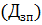 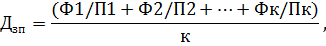 где:  – показатель достижения плановых значений показателей муниципальной программы;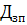 к – количество показателей программы (определяется в соответствии с таблицей № 1);Ф – фактические значения показателей программы за рассматриваемый период;П – планируемые значения достижения показателей муниципальной программы за рассматриваемый период (определяются в соответствии с показателями таблицы № 1);- Эффективности использования средств местного бюджета:Оценка эффективности использования средств местного бюджета рассчитывается как: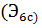 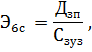 где: – показатель эффективности использования бюджетных средств;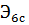  – показатель достижения целей и решения задач 
муниципальной программы; – показатель степени выполнения запланированного уровня затрат, который рассчитывается по формуле: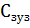 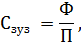 где:Ф – фактическое использование бюджетных средств в рассматриваемом периоде на реализацию муниципальной программы;П – планируемые расходы местного бюджета на реализацию муниципальной программы.Эффективность будет тем выше, чем выше уровень достижения плановых значений показателей (индикаторов) и ниже уровень использования бюджетных средств;- Степени своевременности реализации мероприятий муниципальной программы:Оценка степени своевременности реализации мероприятий муниципальной программы  производится по формуле: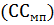 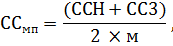 где: – степень своевременности реализации мероприятий муниципальной программы (процентов);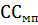 ССН – количество мероприятий, выполненных с соблюдением установленных плановых сроков начала реализации;ССЗ – количество мероприятий муниципальной программы, завершенных с соблюдением установленных сроков;м – количество мероприятий муниципальной программы (определяется на основании данных таблицы № 2).7. Ожидаемые результаты муниципальной программыРешение задач и достижение главной цели муниципальной программы позволит к 2027 году достигнуть следующих основных результатов:- приобретение периодической печати для комплектования библиотечного фонда МКУ «ПДК с. Бирофельд», улучшение показателей по посещению читателей в 1,0 %;- повышение профессионального уровня специалистов через курсы повышения квалификации, участие в семинарах и совещаниях, повысят уровень профессионального мастерства 10 специалистов учреждения культуры;- увеличение численности количества проводимых мероприятий и посещаемости в 0,2%;- качественное проведение мероприятий в летний период через разнообразные формы досуга, привлечение участия детей из малообеспеченных семей в 0,1 %;- увеличение количества мероприятий, направленных на повышение уровня самодеятельных артистов,  мероприятий, направленных на утверждение российской гражданственности, воспитание чувства патриотизма, единения народов и пр.;- привлечение любительских объединений различных категорий населения для организации творческого досуга;- популяризация народного творчества через проведение и участие выставок народного и прикладного творчества.Отрасль культуры является сложной, многоуровневой системой, внутри которой решение проблем может быть только комплексным, учитывающим множество смежных факторов. Выполнение основных задач, поставленных перед учреждением культуры, позволит в полной мере раскрыть социально-экономический потенциал Бирофельдского сельского поселения, будет способствовать повышению конкурентоспособности поселения не только на  районном, но и других уровнях.Ежегодно будет увеличиваться процент охвата детей, привлеченных к занятиям творчеством.Муниципальное образование «Бирофельдское сельское поселение»Биробиджанского муниципального районаЕврейской автономной областиАДМИНИСТРАЦИЯ СЕЛЬСКОГО ПОСЕЛЕНИЯПОСТАНОВЛЕНИЕ07.11.2023г.                                                                                                                                                                                                                                                   № 92с. БирофельдОб утверждении муниципальной программы «Развитие физической культуры, школьного и массового спорта на территории МО «Бирофельдское сельское поселение» на 2023-2027 годы.         В соответствии со статьей 179 Бюджетного кодекса Российской Федерации,  Федеральным Законом от 06.10.2003г. № 131-ФЗ «Об общих принципах организации местного самоуправления в Российской Федерации», Федеральный закон от 04.12.2007 г. № 329 – ФЗ «О физической культуре и спорте в Российской Федерации», Уставом муниципального образования «Бирофельдское сельское поселении» Биробиджанского муниципального района Еврейской автономной области, постановлением администрации сельского поселения от 14.10.2019 № 94 «О разработке  и реализации муниципальных целевых программ и Порядке проведения оценки их эффективности в муниципальном образовании «Бирофельдское сельское поселение» Биробиджанского муниципального района Еврейской автономной области»  администрация сельского поселенияПОСТАНОВЛЯЕТ:1. Утвердить прилагаемую муниципальную программу «Развитие физической культуры, школьного и массового спорта на территории МО «Бирофельдское сельское поселение» на 2023-2027 годы.2. Признать утратившим силу постановление администрации сельского поселения от 16.12.2021 № 84 «Об утверждении муниципальной программы «Развитие физической культуры, школьного и массового спорта на территории МО «Бирофельдское сельское поселение» на 2021-2025 годы», от 24.02.2022 № 13 «О внесении изменений в муниципальную программу «Развитие физической культуры, школьного и массового спорта на территории МО «Бирофельдское сельское поселение» на 2021-2025 годы, утвержденную постановлением администрации сельского поселения от 16.12.2021 № 84», от 01.11.2022 № 80 «О внесении изменений в муниципальную программу «Развитие физической культуры, школьного и массового спорта на территории МО «Бирофельдское сельское поселение» на 2021-2025 годы, утвержденную постановлением администрации сельского поселения от 16.12.2021 № 84»,  от 28.06.2022 № 62 «О внесении изменений в муниципальную программу «Развитие физической культуры, школьного и массового спорта на территории МО «Бирофельдское сельское поселение» на 2021-2025 годы, утвержденную постановлением администрации сельского поселения от 16.12.2021 № 84».3. Контроль за выполнением настоящего постановления оставляю за собой.4. Опубликовать настоящее постановление в Информационном бюллетене Бирофельдского сельского поселения Биробиджанского муниципального района Еврейской автономной области и разместить на официальном сайте администрации сельского поселения в Сети Интернет http://birofeld.ru/.5. Настоящее постановление вступает в силу после дня его официального опубликования.Глава администрациисельского поселения                                                   А. Ю. Вилков-Дымочко                                                                                                                                                                     Муниципальная программа«Развитие физической культуры, школьного и массового спорта на территории МО «Бирофельдское сельское поселение» на 2023-2027годы1. Паспорт муниципальной программы «Развитие физической культуры, школьного и массового спорта на территории МО «Бирофельдское сельское поселение» на 2023-2027годы2. Содержание проблемы и обоснование необходимости ее решения программными методамиФизическая культура, школьный и массовый спорт являются одним из средств воспитания здорового поколения. Занятия физической культурой, школьным и массовым спортом оказывают позитивное влияние на все функции организма человека, являются мощным средством профилактики заболеваний.Физическая культура, школьный и массовый спорт являются составными элементами культуры личности и здорового образа жизни, значительно влияют не только на повышение физической подготовленности, улучшение здоровья, но и на поведение человека в быту, трудовом коллективе, на формирование личности и межличностных отношений.Одним из главных направлений развития физической культуры, школьного и массового спорта является физическое воспитание детей, подростков и молодежи, что способствует решению многих важных проблем, таких как улучшение здоровья населения, увеличение продолжительности жизни и ее качества, профилактика правонарушений.Проблема занятости детей, подростков и организация их досуга решалась путем привлечения к систематическим занятиям в физкультурно-спортивных секциях по месту жительства.Реализация  муниципальной  программы «Физическая культура, школьный и массовый спорт  на территории МО «Бирофельдское сельское поселение» на 2023-2027 годы планируется с учетом специфики Бирофельдского сельского поселения, позволяющей развивать в первую очередь самые массовые и доступные для населения виды спорта.Спортивная база поселения включает  – 8 спортивный сооружений, 5 плоскостных спортивных сооружений, 1 спортивный зал.На территории Бирофельдского сельского поселения работают спортивные секции, в которых в настоящее время занимается дети, подростки, молодежь.Ежегодно администрация Бирофельдского сельского поселения совместно с Биробиджанским муниципальным районом проводит различные спортивные мероприятия: спортивные соревнования на кубок главы сельского поселения и культурно-спортивные праздники.Команды Бирофельдского сельского поселения успешно выступают на областных, районных, поселенческих соревнованиях и занимают призовые места.К факторам, сдерживающим развитие физической культуры, школьного и массового спорта на территории МО «Бирофельдское сельское поселение» относятся:- стадиону необходима реконструкция, восстановление ограждения и спортивных трибун – это требует серьезных капитальных вложений;-малочисленный состав организаторов физкультурно-оздоровительной работы на предприятиях; Инструментом, позволяющим наиболее эффективным способом решить указанные проблемы и обеспечить динамичное развитие  физической культуры, школьного и массового спорта в среднесрочной перспективе станет реализация муниципальной программы «Физическая культура, школьный и массовый спорт на территории МО «Бирофельдское сельское поселение» на 2023-2027 годы.В целом к числу приоритетных направлений развития физической культуры и спорта следует отнести:-многофункциональность использования и привлечение разновозрастных групп населения к физической культуре и спорту;-развитие и совершенствование физических и духовных качеств личности подростка;-создание условий для проведения спортивных мероприятий и занятий спортом детей, подростков, молодежи, взрослого населения сельской местности;-снижение уровня правонарушений среди молодежи;-пропаганда здорового образа жизни, формирование чувства коллективизма, совместная деятельность граждан. Отсутствие решения о развитии физической культуры, школьного и массового спорта с использованием предлагаемой муниципальной программы приведет к следующим негативным последствиям (рискам):- снижение эффективности использования средств бюджета Бирофельдского сельского поселения при организации и проведении районных, межпоселенческих, спортивных мероприятий, участия спортсменов в областных соревнованиях;- замедление динамики роста количества жителей поселения, вовлеченных в систематические занятия физической культурой, школьным и массовым спортом;- прекращение строительства и замедление реконструкции стадиона в Бирофельдском сельском поселении, снижение их материально-технической оснащенности;- снижение результативности выступлений спортсменов Бирофельдского сельского поселения и сборных команд Бирофельдского сельского поселения на областных, районных соревнованиях.Программа призвана способствовать решению проблем в области физической культуры, школьного и массового спорта, что в конечном результате повысит доступность и качество спортивно-оздоровительных занятий и проведения спортивных соревнований для различных категорий населения.3. Цели, задачи, этапы и сроки реализации программы3.1 Цели и задачи реализации программыЦелями программы являются обеспечение условий  для развития физической культуры, школьного и массового спорта на территории МО «Бирофельдское сельское поселение» и приобщение различных слоев населения сельского поселения к регулярным занятиям физической культурой, школьным и массовым спортом, здорового образа жизни жителей сельского поселения. Для достижения указанных целей необходимо решение следующих задач:- повышение интереса различных категорий населения Бирофельдского сельского поселения к занятиям физической культурой, школьным и массовым спортом;- развитие спортивной инфраструктуры для занятий массовым спортом по месту жительства;- развитие материально-технической базы;- совершенствование системы управления физкультурно-спортивным движением.3.2 Этапы и сроки реализации программыТаблица 1. Этапы и сроки реализации программных мероприятийТаблица 2. Система программных мероприятий4. Ресурсное обеспечение программыФинансовой основой реализации программы являются средства бюджета муниципального образования «Бирофельдское сельское поселение» Биробиджанского муниципального района Еврейской автономной области. Возможность привлечения  дополнительных средств для финансирования программы учитываются как прогноз софинансирования на основе соглашений (договоров) между участниками финансового обеспечения программы.Объемы финансирования программы ежегодно уточняются при формировании бюджета Бирофельдского сельского поселения на очередной финансовый год, исходя из возможностей бюджета сельского поселения и затрат необходимых для реализации программы, путем внесения изменений в программу.Таблица 3. Структура финансирования программыЗаказчиком программы является Администрация Бирофельдского сельского поселения Биробиджанского муниципального района Еврейской автономной области.5. Ожидаемые результаты муниципальной программыКомплекс мероприятий Программы направлен на решение проблем социального характера в интересах жителей Бирофельдского сельского поселения и на получение следующих результатов:- увеличение числа жителей Бирофельдского сельского поселения, вовлеченных в систематические занятия физической культурой, школьным и массовым спортом;- развитие спортивной инфраструктуры на территории МО «Бирофельдское сельское поселение»: развитие детско-юношеского спорта – увеличение количества детей и молодежи, занимающихся в  спортивных секциях, укрепление материально-технической базы стадиона, спортивных площадок;- развитие спортивных достижений: увеличение  ежегодно участие спортсменов и сборных команд поселения в межмуниципальных, районных спортивных соревнованиях;- снижение уровня преступности среди несовершеннолетних;- повышение психологической культуры и оптимизация психологического здоровья пожилых люде на территории сельского поселения.Муниципальное образование «Бирофельдское сельское поселение»Биробиджанского муниципального районаЕврейской автономной областиАДМИНИСТРАЦИЯ СЕЛЬСКОГО ПОСЕЛЕНИЯПОСТАНОВЛЕНИЕ07.11.2023                        с. Бирофельд                                                                                                                                                                                                                                     № 93Об утверждении муниципальной программы «Развитие субъектов малого и среднего предпринимательства в муниципальном образовании «Бирофельдское сельское поселение» Биробиджанского муниципального района Еврейской автономной области на 2023-2027 годы»В соответствии с Федеральными законами от 24.07.2007 № 209-ФЗ «О развитии малого и среднего предпринимательства в Российской Федерации», от 26.07.2006 № 135-ФЗ «О защите конкуренции» Уставом муниципального образования «Бирофельдское сельское поселении» Биробиджанского муниципального района Еврейской автономной области, постановлением администрации сельского поселения от 14.10.2019 № 94 «О разработке  и реализации муниципальных целевых программ и Порядке проведения оценки их эффективности в муниципальном образовании «Бирофельдское сельское поселение» Биробиджанского муниципального района Еврейской автономной области» администрация сельского поселения администрация сельского поселенияПОСТАНОВЛЯЕТ:1. Утвердить муниципальную программу «Развитие субъектов малого и среднего предпринимательства в муниципальном образовании «Бирофельдское сельское поселение» Биробиджанского муниципального района Еврейской автономной области на 2021-2025 годы».2. Признать утратившим силу постановление администрации сельского поселения от 16.12.2021 № 85 «Об утверждении муниципальной программы «Развитие субъектов малого и среднего предпринимательства в муниципальном образовании «Бирофельдское сельское поселение» Биробиджанского муниципального района Еврейской автономной области на 2021-2025 годы», от 24.02.2022 № 9 «О внесении изменений в муниципальную программу «Развитие субъектов малого и среднего предпринимательства в муниципальном образовании «Бирофельдское сельское поселение» Биробиджанского муниципального района Еврейской автономной области на 2021-2025 годы», утвержденную постановлением администрации сельского поселения от 16.12.2021 № 85», от 01.11.2022 № 81 ««О внесении изменений в муниципальную программу «Развитие субъектов малого и среднего предпринимательства в муниципальном образовании «Бирофельдское сельское поселение» Биробиджанского муниципального района Еврейской автономной области на 2021-2025 годы», утвержденную постановлением администрации сельского поселения от 16.12.2021 № 85», от 07.02.2023 № 15 ««О внесении изменений в муниципальную программу «Развитие субъектов малого и среднего предпринимательства в муниципальном образовании «Бирофельдское сельское поселение» Биробиджанского муниципального района Еврейской автономной области на 2021-2025 годы», утвержденную постановлением администрации сельского поселения от 16.12.2021 № 85».3. Контроль за исполнением настоящего постановления оставляю за собой.  4. Опубликовать настоящее постановление в Информационном бюллетене Бирофельдского сельского поселения Биробиджанского муниципального района Еврейской автономной области и разместить на официальном сайте администрации сельского поселения в Сети Интернет http://birofeld.ru/.5. Настоящее постановление вступает в силу после дня его официального опубликования.Глава администрациисельского поселения                                      А. Ю. Вилков-ДымочкоМуниципальная программа«Развитие субъектов малого и среднего предпринимательства в муниципальном образовании «Бирофельдское сельское поселение» Биробиджанского муниципального района Еврейской автономной области» на 2023-2027 годы1.Паспорт муниципальной программы «Развитие субъектов малого и среднего предпринимательства в муниципальном образовании «Бирофельдское сельское поселение» Биробиджанского муниципального района Еврейской автономной области» на 2023-2027 годы2. Содержание проблемы и обоснование необходимости ее решения программными методами.В соответствии с Федеральным законом от 06.10.2003г. №131-ФЗ «Об общих принципах организации местного самоуправления в Российской Федерации» к полномочиям органов местного самоуправления относятся вопросы содействия развитию субъектов малого и среднего предпринимательства, в соответствии с Федеральным законом от 24.07.2007 г. N 209-ФЗ «О развитии малого и среднего предпринимательства в Российской Федерации» к полномочиям органов местного самоуправления отнесено создание условий для развития субъектов малого и среднего предпринимательства (далее по тексту: СМСП).Малое и среднее предпринимательство играет важную роль в решении экономических и социальных задач Бирофельдского сельского поселения (далее - сельское поселение), так как способствует созданию новых рабочих мест, насыщению потребительского рынка товарами и услугами, формированию конкурентной среды, обеспечивает экономическую самостоятельность населения сельского поселения. Развитие предпринимательства является одной из приоритетных задач социально-экономического развития сельского поселения. На сегодняшний день в сельском поселении зарегистрированы субъекты индивидуального предпринимательства. Основной вид деятельности субъектов малого и среднего предпринимательства: розничная торговля продовольственными и промышленными товарами в магазинах. Основное направление деятельности сельскохозяйственных предприятий поселения зерновое, мясомолочное производство. Основной проблемой в сельскохозяйственной отрасли остается изношенность основных фондов, низкие цены за реализуемую продукцию и низкие ставки на выплату субсидий, не обеспечивающие окупаемость производства. Сдерживающие факторы в развитии СМСП можно распределить на три группы проблем:- организационные проблемы (трудности с юридическим оформлением и регистрацией предприятия, проблемы в получении разрешительных документов, необходимых для открытия и развития собственного дела (лицензии и др.);- материально-техническое обеспечение (нехватка или отсутствие производственных и служебных помещений, современного оборудования, низкая квалификация персонала и т.д.);- материально-финансовые проблемы (затруднения в получении капитала для регистрации предприятия; нехватка оборотных средств; недостаток как собственных, так и заемных финансовых средств для расширения деятельности). Большинство предпринимателей для принятия коммерческих решений нуждаются в информации о различных аспектах ведения бизнеса. Проблема информационного обеспечения малого и среднего бизнеса может быть решена с использованием таких традиционных форм как очное консультирование и тематические печатные издания.Администрация сельского поселения рассматривает малый и средний бизнес как надежный гарант социальной стабильности и решает задачу по привлечению к предпринимательской деятельности трудоспособных малоимущих и безработных жителей.Увеличение численности СМСП, повышение занятости населения в сфере малого и среднего бизнеса, роста объемов продукции, произведенной предприятиями объектов малого и среднего бизнеса во всех отраслях экономики сельского поселения, можно достичь только путем активизации механизмов поддержки, объединением усилий и согласованностью действий органов местного самоуправления, общественных объединений и некоммерческих организаций. В связи с этим возникает необходимость принятия программы «Развитие субъектов малого и среднего предпринимательства в муниципальном образовании «Бирофельдское сельское поселение» на 2023-2027 годы». Правовым основанием для принятия данной программы является Федеральный закон от 24.07.2007 N 209-ФЗ «О развитии малого и среднего предпринимательства в Российской Федерации». Программа представляет собой комплексный план действий по созданию нормативно-правовой базы для дальнейшего развития малого и среднего предпринимательства, оказанию информационной, консультационной и имущественной поддержки СМСП, а также организацию процесса контроля.3. Цели, задачи, этапы и сроки реализации программы3.1 Цели и задачи программыЦели и основные задачи настоящей программы направлены на создание условий для развития субъектов малого и среднего предпринимательства в МО «Бирофельдское сельское поселение».Основные цели:- создание благоприятных условий для развития СМСП и повышения их роли в решении социально-экономических задач сельского поселения;- обеспечение конкурентоспособности СМСП; - оказание поддержки СМСП Бирофельдского сельского поселения в продвижении производимых ими товаров (работ, услуг);- увеличение количества СМСП; - обеспечение занятости населения и развитие самозанятости;- выявление и вовлечение в малое предпринимательство талантливой молодежи и потенциальных управленцев. Достижение поставленных целей предлагается реализовать на принципах межведомственного взаимодействия органов местного самоуправления сельского поселения с общественными объединениями и некоммерческими организациями предпринимателей, субъектами малого и среднего предпринимательства.Задачи, которые необходимо решить для достижения поставленных целей: - повышение конкурентоспособности и инвестиционной привлекательности СМСП;- поддержка СМСП в приоритетных отраслях экономики поселения: инновационная деятельность; услуги (бытовые, ЖКХ); сельское хозяйство (крестьянские (фермерские) хозяйства, переработка сельскохозяйственной продукции); - имущественная поддержка СМСП;- информационная поддержка СМСП;- консультационная и организационная поддержка СМСП;Задачи программы определяются ее конечной целью и заключаются в создании благоприятной среды, способствующей активизации предпринимательской деятельности, созданию новых рабочих мест и повышению благосостояния вовлеченных в предпринимательство широких слоев населения.3.2 Этапы и сроки реализации программыТаблица 1. Этапы и сроки реализации программных мероприятий При обращении СМСП за оказанием поддержки СМСП должны предоставить документы, подтверждающие их соответствие условиям, установленным статьей 4 Федерального закона № 209-ФЗ, и условиям, установленным нормативными правовыми актами Российской Федерации, нормативно правовыми актами Еврейской автономной области, муниципальными правовыми актами муниципального образования «Бирофельдское сельское поселение» Биробиджанского муниципального района Еврейской автономной области, принимаемыми в целях реализации государственных программ (подпрограмм) Российской Федерации, государственных программ (подпрограмм) Еврейской автономной области, муниципальных программ МО «Бирофельдское сельское поселение» Биробиджанского муниципального района Еврейской автономной области. Основными принципами поддержки СМСП являются:- заявительный порядок обращения СМСП за оказанием поддержки;- доступность инфраструктуры поддержки СМСП для всех СМСП;- равный доступ СМСП, соответствующих условиям, предусмотренных Программой, к участию в соответствующих программах;-  оказание поддержки с соблюдением требований, установленных Федеральным законом от 26.07.2006 года № 135-ФЗ «О защите конкуренции»; - открытость      4. Система программных мероприятийПрограмма определяет перечень мероприятий, направленных на достижение целей в области развития СМСП сельского поселения, показатели результативности деятельности.Реализация программных мероприятий, осуществляется на условиях финансирования из средств бюджета сельского поселения, внебюджетных фондов, собственных средств предпринимателей, привлеченных инвестиций в рамках программы «Развитие субъектов малого и среднего предпринимательства в муниципальном образовании «Бирофельдское сельское поселение» Биробиджанского муниципального района Еврейской автономной области на 2023-2027 годы»»Мероприятия Программы разработаны в соответствии с задачами, определенными программой.Таблица 2. Программные мероприятия 5. Ресурсное обеспечение программыФинансовой основой реализации программы являются средства бюджета муниципального образования «Бирофельдское сельское поселение» Биробиджанского муниципального района Еврейской автономной области. Возможность привлечения  дополнительных средств для финансирования программы учитываются как прогноз софинансирования на основе соглашений (договоров) между участниками финансового обеспечения программы.Объемы финансирования программы ежегодно уточняются при формировании бюджета сельского поселения на очередной финансовый год, исходя из возможностей бюджета сельского поселения и затрат необходимых для реализации программы, путем внесения изменений в программу.Таблица 3. Структура финансирования программы Заказчиком программы является Администрация Бирофельдского сельского поселения Биробиджанского муниципального района Еврейской автономной области.6. Оценка эффективности реализации программыРеализация программы окажет позитивное влияние на экономическую и социальную ситуацию в сельском поселении в целом, будет способствовать улучшению инвестиционного климата, развитию инфраструктуры поселения, повышению конкурентоспособности субъектов малого и среднего предпринимательства и улучшению качества предоставляемых услуг.В рамках реализации программы предполагается создать условия для обеспечения стабильной занятости населения в секторе малого и среднего бизнеса с увеличением числа субъектов малого и среднего предпринимательства в поселении. Эффективность реализации программы зависит от уровня финансирования мероприятий программы и их выполнения.Результатами программы к 2027 году должны стать:   - увеличение числа СМСП на 1 %;- развитие инфраструктуры сельского поселения и улучшение качества предоставляемых услуг;- увеличение объема товаров собственного производства, выполненных работ и услуг собственными силами организациями малого и среднего бизнеса.Муниципальное образование «Бирофельдское сельское поселение»Биробиджанского  муниципального районаЕврейской автономной областиАДМИНИСТРАЦИЯ СЕЛЬСКОГО ПОСЕЛЕНИЯПОСТАНОВЛЕНИЕ07.11.2023                                                                                                                                                                                                                                                                                 № 94с. БирофельдОб утверждении муниципальной программы «Противодействие экстремизму и профилактики терроризма в муниципальном образовании  «Бирофельдское сельское поселение» Биробиджанского муниципального района Еврейской автономной области на 2023-2027 годы         В соответствии с Федеральными Законами от 06.03.2006 № 35-ФЗ «О противодействии терроризму», от 06.10.2003 № 131-ФЗ «Об общих принципах организации местного самоуправления в Российской Федерации», от 25.07.2002  № 114-ФЗ «О противодействии экстремистской деятельности», Указом Президента Российской Федерации от 15.06. 2006 № 116 «О мерах по противодействию терроризму», Уставом муниципального образования «Бирофельдское сельское поселении» Биробиджанского муниципального района Еврейской автономной области, постановлением администрации сельского поселения от 14.10.2019 № 94 «О разработке  и реализации муниципальных целевых программ и Порядке проведения оценки их эффективности в муниципальном образовании «Бирофельдское сельское поселение» Биробиджанского муниципального района Еврейской автономной области» администрация Бирофельдского сельского поселенияПОСТАНОВЛЯЕТ:1. Утвердить прилагаемую муниципальную программу  «Противодействие экстремизму и профилактика терроризма в муниципальном образовании «Бирофельдское сельское поселение» Биробиджанского муниципального района Еврейской автономной области на 2021-2025 годы.2. Признать утратившим силу постановление администрации сельского поселения от 16.12.2021 № 86 «Об утверждении муниципальной программы «Противодействие экстремизму и профилактики терроризма в муниципальном образовании  «Бирофельдское сельское поселение» Биробиджанского муниципального района Еврейской автономной области на 2021-2025 годы», от 01.11.2022 № 82 «О внесении изменений в муниципальную программу «Противодействие экстремизму и профилактики терроризма в муниципальном образовании  «Бирофельдское сельское поселение» Биробиджанского муниципального района Еврейской автономной области на 2021-2025 годы», утвержденную постановлением администрации сельского поселения от 16.12.2021 № 86», от 07.02.2023 № 16 «О внесении изменений в муниципальную программу «Противодействие экстремизму и профилактики терроризма в муниципальном образовании  «Бирофельдское сельское поселение» Биробиджанского муниципального района Еврейской автономной области на 2021-2025 годы», утвержденную постановлением администрации сельского поселения от 16.12.2021 № 86»3.Контроль за исполнением настоящего постановления оставляю за собой. 4. Опубликовать настоящее постановление в Информационном бюллетене Бирофельдского сельского поселения Биробиджанского муниципального района Еврейской автономной области и разместить на официальном сайте администрации сельского поселения в Сети Интернет http://birofeld.ru/.5. Настоящее постановление вступает в силу после дня его официального опубликования.Глава администрациисельского поселения                                                   А. Ю. Вилков-ДымочкоМуниципальная программа«Противодействие экстремизму и профилактика терроризма в муниципальном образовании «Бирофельдское сельское поселение» Биробиджанского муниципального района Еврейской автономной области на 2023-2027 годы»1.Паспорт муниципальной программы«Противодействие экстремизму и профилактика терроризма в муниципальном образовании «Бирофельдское сельское поселение» Биробиджанского муниципального района Еврейской автономной области на 2023-2027 годы»2.Содержание проблемы и обоснование необходимости её решения программными методами	Программа мероприятий по профилактике терроризма и экстремизма, а также минимизации и (или) ликвидации последствий проявлений терроризма и экстремизма на территории муниципального образования «Бирофельдское сельское поселение» Биробиджанского района Еврейской автономной области (далее - сельское поселение) является важнейшим направлением реализации принципов целенаправленной, последовательной работы по объединению общественно-политических сил, национально-культурных, культурных и религиозных организаций и безопасности граждан.	Формирование установок толерантного сознания и поведения, веротерпимости и миролюбия, профилактика различных видов экстремизма имеет в настоящее время особую актуальность, обусловленную сохраняющейся социальной напряженностью в обществе, продолжающимися межэтническими и межконфессиональными конфликтами, ростом национального экстремизма. Наиболее экстремистки рискогенной группой выступает молодежь, это вызвано как социально-экономическими факторами. Особую настороженность вызывает снижение общеобразовательного и общекультурного уровня молодых людей, чем пользуются экстремистки настроенные радикальные политические и религиозные силы.	Таким образом, экстремизм, терроризм и преступность представляют реальную угрозу общественной безопасности, подрывают авторитет органов местного самоуправления и оказывают негативное влияние на все сферы общественной жизни. Их проявления вызывают социальную напряженность, влекут затраты населения, организаций и предприятий на ликвидацию прямого и косвенного ущерба от преступных деяний. 	Системный подход к мерам, направленным на предупреждение, выявление, устранение причин и условий, способствующих экстремизму, терроризму, совершению правонарушений, является одним из важнейших условий улучшения социально-экономической ситуации в сельском поселении.	Для реализации такого подхода необходима муниципальная программа по профилактике терроризма, экстремизма и созданию условий для деятельности добровольных формирований населения по охране общественного порядка, предусматривающая максимальное использование потенциала местного самоуправления и других субъектов в сфере профилактики правонарушений.	Программа является документом, открытым для внесения изменений и дополнений. 3.Цели и задачи Программы	Главная цель Программы - организация антитеррористической деятельности, противодействие возможным фактам проявления терроризма и экстремизма, укрепление доверия населения к работе органов государственной власти и органов местного самоуправления, администрации сельского поселения, правоохранительным органам, формирование толерантной среды на основе ценностей многонационального российского общества, общероссийской гражданской идентичности и культурного самосознания, принципов соблюдения прав и свобод человека.	Основными задачами реализации Программы являются:	• уяснение содержания террористической деятельности, а также причин и условий, способствующих возникновению и распространению терроризма (ее субъектов, целей, задач, средств, типологии современного терроризма, его причин, социальной базы, специфики и форм подготовки и проведения террористических актов);	• нормативно-правовое обеспечение антитеррористических действий;	• анализ и учет опыта борьбы с терроризмом;	• преимущество превентивных мероприятий, позволяющих осуществлять выявление намерений проведения террористических действий на стадии их реализации, обеспечение правомочий и ресурсов;	• всестороннее обеспечение осуществляемых специальных и идеологических мероприятий;	• всестороннее информационно-психологическое обеспечение антитеррористической деятельности;	• неуклонное обеспечение неотвратимости наказания за террористические преступления в соответствии с законом.	• утверждение основ гражданской идентичности, как начала, объединяющего всех жителей сельского поселения;	• воспитание культуры толерантности и межнационального согласия;	• достижение необходимого уровня правовой культуры граждан как основы толерантного сознания и поведения;	• формирование в молодежной среде мировоззрения и духовно-нравственной атмосферы культурного взаимоуважения, основанных на принципах уважения прав и свобод человека, стремления к межнациональному миру и согласию, готовности к диалогу;	• общественное осуждение и пресечение на основе действующего законодательства любых проявлений дискриминации, насилия, расизма и экстремизма на национальной и конфессиональной почве.	• разработка и реализация образовательных программ, направленных на формирование у подрастающего поколения позитивных установок на этническое многообразие;	Противодействие терроризму на территории сельского поселения осуществляется по следующим направлениям:	• предупреждение (профилактика) терроризма;	• минимизация и (или) ликвидация последствий проявлений терроризма.	Предупреждение (профилактика) терроризма осуществляется по трем основным направлениям:	• создание системы противодействия идеологии терроризма;	• осуществление мер правового, организационного, оперативного, административного, режимного, направленных на обеспечение антитеррористической защищенности потенциальных объектов террористических посягательств;	• усиление контроля за соблюдением административно-правовых режимов.	Особая роль в предупреждении (профилактике) терроризма принадлежит эффективной реализации административно-правовых мер, предусмотренных законодательством Российской Федерации.	Предупреждение (профилактика) терроризма предполагает решение следующих задач:	а) разработка мер и осуществление мероприятий по устранению причин и условий, способствующих возникновению и распространению терроризма;	б) улучшение социально-экономической, общественно-политической и правовой ситуации на территории;	в) разработка мер и осуществление профилактических мероприятий по противодействию терроризму на территории сельского поселения;	г) определение прав, обязанностей и ответственности руководителей органов местного самоуправления, а также хозяйствующих субъектов при организации мероприятий по антитеррористической защищенности подведомственных им объектов;	д) разработка и введение в действие типовых требований по обеспечению защищенности от террористических угроз критически важных объектов инфраструктуры и жизнеобеспечения, а также мест массового пребывания людей;	е) совершенствование нормативно-правовой базы, регулирующей вопросы возмещения вреда, причиненного жизни, здоровью и имуществу лиц, участвующих в борьбе с терроризмом, а также лиц, пострадавших в результате террористического акта. 4. Основные мероприятия Программы	1. Создание системы заблаговременно подготовленных мер реагирования на потенциальные террористические угрозы.	2. Последовательное обеспечение конституционных прав, гарантирующих равенство граждан любой расы и национальности, а также свободу вероисповедания; утверждение общероссийских гражданских и историко-культурных ценностей, поддержание российского патриотизма и многокультурной природы российского государства и российского народа как гражданской нации; последовательное и повсеместное пресечение проповеди нетерпимости и насилия.	3. В сфере культуры и воспитании молодежи:	- много культурности и многоукладности;	- развитие воспитательной и просветительской работы с детьми и молодежью о принципах поведения в вопросах веротерпимости и согласия, в том числе в отношениях с детьми и подростками;	- реагирование на случаи проявления среди детей и молодежи негативных стереотипов, личностного унижения представителей других национальностей и расового облика;	- пресечение деятельности и запрещение символики экстремистских групп и организаций на территории поселения;	- развитие художественной самодеятельности на основе различных народных традиций и культурного наследия.	4. В сфере организации работы библиотеки:	- популяризация литературы и средств массовой информации, адресованных детям и молодежи и ставящих своей целью воспитание в духе толерантности и патриотизма.Таблица 1. Система программных мероприятий 5.Ресурсное обеспечение программыФинансовой основой реализации программы являются средства бюджета муниципального образования «Бирофельдское сельское поселение» Биробиджанского муниципального района Еврейской автономной области Возможность привлечения  дополнительных средств для финансирования программы учитываются как прогноз софинансирования на основе соглашений (договоров) между участниками финансового обеспечения программы.Объемы финансирования программы ежегодно уточняются при формировании бюджета Бирофельдского сельского поселения на очередной финансовый год, исходя из возможностей бюджета сельского поселения и затрат необходимых для реализации программы, путем внесения изменений в программу.Таблица 2. Структура финансирования программыЗаказчиком программы является Администрация Бирофельдского сельского поселения Биробиджанского муниципального района Еврейской автономной области.6. Механизм реализации муниципальной программы	Общее управление реализацией программы и координацию деятельности исполнителей осуществляет антитеррористическая комиссия Биробиджанского муниципального района Еврейской автономной области. Комиссия вносит в установленном порядке предложения по уточнению мероприятий программы с учетом складывающейся социально-экономической ситуации в соответствии с Порядком разработки, формирования и реализации долгосрочных муниципальных целевых программ.	С учетом выделяемых на реализацию программы финансовых средств ежегодно уточняют целевые показатели и затраты по программным мероприятиям, механизм реализации программы, состав исполнителей в установленном порядке.	Исполнители программных мероприятий осуществляют текущее управление реализацией программных мероприятий.	Реализация программы осуществляется на основе условий, порядка и правил, утвержденных федеральными, областными и муниципальными нормативными правовыми актами.	Муниципальный заказчик программы с учетом выделяемых на реализацию программы финансовых средств уточняет целевые показатели и затраты по программным мероприятиям, механизм реализации программы в установленном порядке.	Отчеты о ходе работ по целевой программе по результатам за год и за весь период действия программы подлежат утверждению постановлением администрации сельского поселения.	Контроль за реализацией программы осуществляет администрация сельского поселения.7. Оценка эффективности реализации программы     Программа носит ярко выраженный социальный характер, результаты реализации ее мероприятий будут оказывать позитивное влияние на различные стороны жизни населения Бирофельдского сельского поселения.      Реализация программы позволит:а) Создать условия для эффективной совместной работы Администрации Бирофельдского сельского поселения, правоохранительных органов, учреждений социальной сферы, общественных организаций и граждан поселения, направленной на профилактику экстремизма, терроризма и правонарушений.б) Улучшить информационно-пропагандистское обеспечение деятельности по профилактике экстремизма, терроризма и правонарушений.в) Стимулировать и поддерживать гражданские инициативы правоохранительной направленности.г) Создавать условия для деятельности добровольных формирований населения по охране общественного порядка.д) Повысить антитеррористическую защищенность мест массового пребывания граждан, создать условия для повышения оперативности реагирования правоохранительных органов на заявления и сообщения населения о преступлениях, правонарушениях и происшествиях в общественных местах поселения.       Полное и своевременное выполнение мероприятий программы будет способствовать созданию в общественных местах и на улицах поселения обстановки спокойствия и безопасности.       Экономическая эффективность Программы будет выражена снижением прямых и косвенных экономических потерь от проявлений экстремизма, терроризма и преступлений в общественных местах.8.Ожидаемые результаты реализации Программы,целевые показатели (индикаторы)Решение задач и достижение целей муниципальной программы позволят:1.Обеспечивать условия для успешной социокультурной адаптации молодежи. 2.Противодействовать проникновению в общественное сознание идей религиозного фундаментализма, экстремизма и нетерпимости. 3.Совершенствовать формы и методы работы органа местного самоуправления по профилактике проявлений ксенофобии, национальной и расовой  нетерпимости, противодействию этнической  дискриминации. 4.Создавать эффективную систему правовых, организационных и идеологических механизмов противодействия экстремизму, этнической и  религиозной нетерпимости.Муниципальное образование «Бирофельдское сельское поселение»Биробиджанского муниципального районаЕврейской автономной областиАДМИНИСТРАЦИЯ СЕЛЬСКОГО ПОСЕЛЕНИЯПОСТАНОВЛЕНИЕ07.11.2023г.                                                                                                                                                                                                                      № 95           с. БирофельдОб утверждении муниципальной программы «Профилактика преступлений и иных правонарушений на территории Бирофельдского сельского поселения на 2023-2027 годы».На основании Федерального закона от 6 октября 2003 г. N 131-ФЗ "Об общих принципах организации местного самоуправления в Российской Федерации", Устава Бирофельдского сельского поселения, постановления администрации сельского поселения от 14.10.2019 № 94 «О разработке  и реализации муниципальных целевых программ и Порядке проведения оценки их эффективности в муниципальном образовании «Бирофельдское сельское поселение» Биробиджанского муниципального района Еврейской автономной области» администрация сельского поселенияПОСТАНОВЛЯЕТ:1. Утвердить прилагаемую муниципальную программу «Профилактика преступлений и иных правонарушений на территории Бирофельдского сельского поселения на 2023-2027 годы».2. Признать утратившим силу постановление администрации сельского поселения от 16.12.2021 № 87 «Об утверждении муниципальной программы «Профилактика преступлений и иных правонарушений на территории Бирофельдского сельского поселения на 2021-2025 годы», от 07.02.2023 № 17 «О внесении изменений в муниципальную программу «Профилактика преступлений и иных правонарушений на территории Бирофельдского сельского поселения на 2021-2025 годы», утвержденную постановлением администрации сельского поселения от 16.12.2021 № 87» .3. Контроль за исполнением настоящего постановления оставляю за собой.  4. Опубликовать настоящее постановление в Информационном бюллетене Бирофельдского сельского поселения Биробиджанского муниципального района Еврейской автономной области и разместить на официальном сайте администрации сельского поселения в Сети Интернет http://birofeld.ru/.5. Настоящее постановление вступает в силу после дня его официального опубликования.Глава администрациисельского поселения                                                   А. Ю. Вилков-ДымочкоМУНИЦИПАЛЬНАЯ ПРОГРАММА«Профилактика преступлений и иных  правонарушений на территории   Бирофельдского   сельского поселения  на 2023-2027 годы»1.ПАСПОРТмуниципальной  программы «Профилактика преступлений и иных  правонарушений на территории   Бирофельдского   сельского поселения  на 2023-2027 годы»2. Содержание проблемы и обоснование необходимости ее решения программными методамиВ целях формирования на территории  Бирофельдского сельского поселения системы профилактики правонарушений и отработки более четкого, конструктивного механизма взаимодействия всех уровней муниципальной власти, учреждений и предприятий, расположенных на территории  Бирофельдского сельского поселения  в вопросах профилактики правонарушений возникла необходимость разработки и принятия муниципальной  программы «Профилактика преступлений и иных  правонарушений на территории Бирофельдского сельского поселения  на 2018-2019 годы», которая позволит реализовать комплекс мер по локализации причин и условий, способствующих совершению правонарушений, воздействию на граждан в направлении формирования их законопослушного поведения и правового воспитания,  профилактики правонарушений. Программа является эффективным механизмом достижения поставленных целей и позволит консолидировать усилия всех заинтересованных лиц для комплексного решения поставленных задач.Программа направлена на создание условий, способствующих формированию активной жизненной позиции у населения сельского поселения, развитию культурно-досуговой и спортивно-массовой работы, повышению уровня взаимного доверия и партнерства между населением и органами местного самоуправления, на развитие системы профилактики правонарушений несовершеннолетних и молодежи на базе их постоянной занятости, обеспечение системы организованного досуга и отдыха несовершеннолетних и молодежи, в том числе состоящих на учете в органах внутренних дел.3. Основные цели и задачи программы Основной целью является - обеспечение безопасности  граждан  на территории Бирофельдского сельского поселения, сокращение количества преступлений (правонарушений).     Основными задачами являются: создание эффективной системы профилактики правонарушений; укрепление правопорядка и повышение уровня  общественной безопасности; привлечение негосударственных организаций, общественных объединений и граждан к укреплению правопорядка; выявление и устранение причин и условий, способствующих совершению правонарушений; профилактика противоправного поведения несовершеннолетних; привлечение детей  и  молодежи  к  участию  в спортивных мероприятиях. 4. Сроки реализации Программы Реализация Программы проводится в течение 2023-2027 годов.5. Перечень основных мероприятий ПрограммыТаблица 1. Программные мероприятия по реализации муниципальной  программы  «Профилактика преступлений и иных  правонарушений на территории   Бирофельдского   сельского поселения  на 2023-2027 годы» 6. Ресурсное обеспечение Программы Финансовой основой реализации программы являются средства бюджета муниципального образования «Бирофельдское сельское поселение» Биробиджанского муниципального района Еврейской автономной области Возможность привлечения  дополнительных средств для финансирования программы учитываются как прогноз софинансирования на основе соглашений (договоров) между участниками финансового обеспечения программы.Объемы финансирования программы ежегодно уточняются при формировании бюджета Бирофельдского сельского поселения на очередной финансовый год, исходя из возможностей бюджета сельского поселения и затрат необходимых для реализации программы, путем внесения изменений в программу.Таблица 2. Структура финансирования программыЗаказчиком программы является Администрация Бирофельдского сельского поселения Биробиджанского муниципального района Еврейской автономной области.7. Оценка эффективности реализации ПрограммыРеализация мероприятий, предусмотренных Программой, снизит уровень правонарушений и преступлений, совершаемых на улицах и в общественных местах; укрепит общественный порядок; повысит доверие населения к органам внутренних дел, и органам местного самоуправления; повысит эффективность профилактики правонарушений среди несовершеннолетних Муниципальное образование «Бирофельдское сельское поселение»Биробиджанского  муниципального районаЕврейской автономной областиАДМИНИСТРАЦИЯ  СЕЛЬСКОГО ПОСЕЛЕНИЯПОСТАНОВЛЕНИЕ08.11.2023                                                                                                                                                                                                                                № 96с. БирофельдО проекте бюджета Бирофельдского сельского поселения Биробиджанского муниципального района Еврейской автономной области на 2024 год и плановый период 2025 и 2026 годов          В    соответствии    с    пунктами   2, 3    статьи   28    Федерального  закона от 06.10.2003 № 131-ФЗ «Об общих принципах организации местного самоуправления   в   Российской   Федерации»,  решением  Собрания депутатов от 21.07.2009 № 102 «Об утверждении Положения «О публичных (общественных) слушаниях в муниципальном образовании «Бирофельдское сельское поселение», администрация сельского поселения ПОСТАНОВЛЯЕТ:1. Одобрить прилагаемый проект бюджета Бирофельдского сельского поселения Биробиджанского муниципального района  Еврейской автономной области на 2024 год и плановый период 2025 и 2026 годов.2. Назначить и провести 24 ноября 2023 года публичные слушания по прилагаемому проекту решения Собрания депутатов Бирофельдского сельского поселения «О бюджете Бирофельдского сельского поселения Биробиджанского муниципального района Еврейской автономной области на 2024 год и плановый период 2025 и 2026 годов».         3. Опубликовать прилагаемый проект решения Собрания депутатов Бирофельдского сельского поселения «О бюджете Бирофельдского сельского поселения Биробиджанского муниципального района Еврейской автономной области на 2024 год и плановый период 2025 и 2026 годов» в Информационном бюллетене Бирофельдского сельского поселения не позднее 13 ноября 2023 года.           4. Утвердить прилагаемый состав рабочей группы по организации и проведению публичных слушаний по проекту решения Собрания депутатов Бирофельдского сельского поселения «О бюджете Бирофельдского сельского поселения Биробиджанского муниципального района Еврейской автономной области на 2024 год и плановый период 2025 и 2026 годов».5. Утвердить прилагаемый порядок учета предложений и участия граждан в обсуждении проекта решения Собрания депутатов Бирофельдского сельского поселения «О бюджете Бирофельдского сельского поселения Биробиджанского муниципального района Еврейской автономной  области на 2024 год и плановый период 2025 и 2026 годов».                 6. Опубликовать результаты публичных слушаний по проекту решения Собрания депутатов Бирофельдского сельского поселения «О бюджете Бирофельдского сельского поселения Биробиджанского муниципального района Еврейской автономной области на 2024 год и плановый период 2025 и 2026 годов» в Информационном бюллетене Бирофельдского сельского поселения Биробиджанского муниципального района не позднее 29.11.2023г.          7.  Контроль за исполнением постановления оставляю за собой.          8. Настоящее постановление опубликовать в Информационном бюллетене Бирофельдского сельского поселения Биробиджанского муниципального района и разместить на официальном сайте администрации  муниципального образования «Бирофельдское сельское поселение» Биробиджанского муниципального района Еврейской автономной области:// http://birofeld.ru/         9. Настоящее постановление вступает в силу после дня его официального опубликования.Главы администрации  сельского поселения                                                              А.Ю.Вилков-ДымочкоСоставрабочей группы по организации и проведению публичных слушаний по проекту решения Собрания депутатов Бирофельдского сельского поселения «О бюджете Бирофельдского сельского поселения Биробиджанского муниципального района Еврейской автономной области на 2024 год и плановый период 2025 и 2026 годов»Козулина С. В. – ведущий специалист 2 разряда, главный бухгалтер, председатель группы;Варакина С. В. – ведущий специалист 2 разряда, секретарь группы; Члены рабочей группы:Пряжникова С.Ю. – заместитель главы администрации;Григорьева С. В. –   старший специалист;Телегина Л. С. - депутат Собрания депутатов Бирофельдского сельского поселения.                                                                                                                       Порядокучета предложений и участия граждан в обсуждении проекта решения Собрания депутатов муниципального образования «Бирофельдское сельское поселение» Биробиджанского муниципального района Еврейской автономной области «О бюджете Бирофельдского сельского поселения Биробиджанского муниципального района Еврейской автономной области на 2024 год и плановый период 2025 и 2026 годов»1. Организация по подготовке и проведению публичных слушаний возлагается на рабочую группу по  проведению публичных слушаний (далее – рабочая группа), образованную главой сельского поселения, к компетенции которых относится выносимый на публичные слушания вопрос.2. Предложения и замечания от жителей сельского поселения по вынесенному на обсуждение вопросу в устном либо письменном виде, начиная со дня опубликования проекта муниципального правового акта и заканчивая днем, предшествующим дню публичных слушаний, направляются в рабочую группу, где они обобщаются.3. В публичных слушаниях вправе участвовать депутаты Собрания депутатов сельского поселения, руководители и работники органов местного самоуправления сельского поселения, эксперты, жители сельского поселения, обладающие избирательным правом. 4. Участники публичных слушаний вправе представлять свои предложения и замечания непосредственно при обсуждении проекта муниципального правового акта на публичных слушаниях в устной или письменной форме.          5. Предложения и замечания от жителей сельского поселения по вынесенному на публичные слушания проекту решения Собрания депутатов принимаются в устном либо в письменном виде с 8.00 до 16.00 в администрации Бирофельдского сельского поселения в кабинете бухгалтерии или по тел: 78429, 78297, начиная со дня опубликования проекта и заканчивая днем, предшествующим дню проведения публичных слушаний.6. Публичные слушания проводятся 24.11.2023г:село Бирофельд в 16-00   -  здание администрации сельского поселенияПРОЕКТ Муниципальное образование «Бирофельдское сельское поселение»Биробиджанского муниципального районаЕврейской автономной областиСОБРАНИЕ  ДЕПУТАТОВРЕШЕНИЕ №   с. БирофельдО бюджете Бирофельдского сельского поселения Биробиджанского    муниципального района Еврейской автономной области на 2024 год и плановый период 2025-2026 годовВ соответствии с Бюджетным кодексом Российской Федерации, Федеральным законом от 06.10.2003 № 131-ФЗ «Об общих принципах организации местного самоуправления в Российской Федерации» и Уставом муниципального образования «Бирофельдское сельское поселение» Биробиджанского муниципального района Еврейской автономной области Собрание депутатовРЕШИЛО:1. Утвердить основные характеристики бюджета Бирофельдского сельского поселения на 2024 год и на плановый период 2025 -2026 годов:1.1. Прогнозируемый общий объем доходов бюджета сельского поселения на 2024 год в сумме 17 811 108,00 рублей, на 2025 год в сумме  16 859 625,00 рублей и на 2026 год в сумме 17 341 759,00 рублей;1.2. Общий объем расходов бюджета сельского поселения на 2024 год в сумме   17 811 108,00 рублей,  на 2025 год в сумме 16 859 625,00  рублей, в том числе условно утвержденные расходы в сумме  421 200,00 рублей  и на 2026 год в сумме  17 341 759 рублей, в том числе условно утвержденные расходы в сумме 866 500,00 рублей;1.3. Дефицит на 2024год - 0,00 рублей; на 2025 год - 0,00 рублей; на 2026 год- 0,00 рублей.2. Учесть в бюджете Бирофельдского сельского поселения поступление доходов на 2024 год и на плановый период 2025 и 2026 годов согласно Приложению 1 к настоящему решению;3. Утвердить ведомственную структуру расходов бюджета Бирофельдского сельского поселения  на 2024 год и  на плановый период 2025 и 2026 годов согласно Приложению 2 к настоящему решению.4. Утвердить распределение бюджетных ассигнований по разделам и подразделам, целевым статьям (муниципальным программам и непрограммным направлениям деятельности) группам и подгруппам  видам расходов бюджета сельского поселения  на 2024 год и  на плановый период 2025 и 2026 годов согласно Приложению 3 к настоящему решению.5. Утвердить распределение бюджетных ассигнований по   целевым статьям (муниципальным программам и непрограммным направлениям деятельности) группам и подгруппам  видам расходов бюджета сельского поселения  на 2024 год и на плановый период 2025 и 2026 годов согласно Приложению 4 к настоящему решению.         6. Утвердить прилагаемый перечень распределения иных межбюджетных трансфертов, передаваемых в бюджет муниципального района на осуществление части полномочий по решению вопросов местного значения  на 2024 год согласно Приложению 5 к настоящему решению.        7. Утвердить источники финансирования дефицита бюджета  на 2024 год на плановый период 2025 и 2026 годов согласно Приложению 6 к настоящему решению;         8. Утвердить общий объем бюджетных ассигнований, направляемых на исполнение публичных нормативных обязательств на 2024 год в сумме      144 000, 00 рублей, на плановый период  2025 год в сумме 144 000,00 рублей  и 2026 год в сумме 144 000,00 рублей.9. Утвердить общий объем межбюджетных трансфертов, передаваемых из бюджета сельского поселения в бюджет муниципального района на осуществление части полномочий по решению вопросов местного значения на 2024 год в сумме 35757,00 рублей.10. Утвердить общий объем межбюджетных трансфертов, получаемых из других бюджетов бюджетной системы Российской Федерации на 2024 год  в сумме 15 030 108,00 рублей,   на плановый период 2025 год в сумме                13 440 625,00 рублей и 2026 год в сумме 13 837 759,00 рублей.11. Установить, что средства от продажи муниципального имущества подлежат перечислению в бюджет Бирофельдского сельского поселения в полном объеме.Суммы задатков участников аукционов или конкурсов подлежат перечислению на счет администрации сельского поселения, открытый для осуществления и учета операций со средствами, поступающими во временное распоряжение.12. Установить, что средства, поступающие на лицевые счета получателей средств бюджета   Бирофельдского сельского поселения Биробиджанского муниципального района Еврейской автономной области в погашение  дебиторской  задолженности  прошлых  лет, подлежат обязательному перечислению в полном объеме в доходы бюджета  Бирофельдского сельского поселения Биробиджанского муниципального района Еврейской автономной области.13. Установить, что обращение взыскания на средства бюджета Бирофельдского сельского поселения Биробиджанского муниципального района Еврейской автономной области по денежным обязательствам получателей бюджетных средств осуществляется в соответствии с нормами Бюджетного кодекса Российской Федерации.14. Установить, что заключение и оплата договоров муниципальными казенными учреждениями сельского поселения и органами местного самоуправления на потребление продукции (услуг) производится в  пределах утвержденных  им лимитов бюджетных обязательств в соответствии с ведомственной структурой  расходов бюджета Бирофельдского сельского поселения Биробиджанского муниципального района Еврейской автономной области и с учетом принятых и неисполненных обязательств.Принятие муниципальными казенными учреждениями и органами местного самоуправления обязательств, вытекающие из договоров, исполнение которых осуществляется за счет средств бюджета Бирофельдского сельского поселения Биробиджанского муниципального района Еврейской автономной области, сверх утвержденных для них лимитов бюджетных обязательств,  подлежат финансированию после внесения соответствующих изменений в настоящее решение.15. Установить, что органы местного самоуправления муниципального образования не вправе принимать решения, приводящие к увеличению 
в 2024 году численности муниципальных служащих, а также расходов на их содержание.16.Установить  приоритетные направления, по которым осуществляется финансирование расходных обязательств бюджета сельского поселения:1) выплата заработной платы и начислений на нее, уплата налогов и сборов, социальные выплаты;2) оплата коммунальных услуг, оплата услуг связи, оплата за поставку топлива.17. Настоящее решение опубликовать в Информационном бюллетене Бирофельдского сельского поселения Биробиджанского муниципального района.18.Разместить настоящее решение на официальном сайте администрации  муниципального образования «Бирофельдское сельское поселение» Биробиджанского муниципального района Еврейской автономной области:// http://birofeld.ru/.         19. Настоящее решение вступает в силу с 1 января 2024 года.Глава администрациисельского поселения                                                           А.Ю.Вилков-Дымочко                                                           Приложение 1 к проекту  решения Собрания депутатов "О бюджете Бирофельдского сельского поселения Биробиджанского муниципального района Еврейской автономной области на 2024год и плановый период 2025 и 2026 годов "Прогнозируемые поступления доходов в бюджет Бирофельдского сельского поселения Биробиджанского муниципального района Еврейской автономной области в 2024 году и в плановом периоде 2025 и 2026 годов(руб.)Приложение 2 к проекту  решения Собрания депутатов "О бюджете Бирофельдского сельского поселения Биробиджанского муниципального района Еврейской автономной области на 2024 год и плановый период 2025 и 2026 годов"Ведомственная структура расходов Бирофельдского сельского поселения      Биробиджанского муниципального района ЕАО на 2024 год  и на плановый период 2025 и 2026 годов(руб.)Приложение 3 к  проекту решения Собрания депутатов "О бюджете Бирофельдского сельского поселения Биробиджанского муниципального района Еврейской автономной области на 2024 год и плановый период 2025 и 2026 годов "Распределение бюджетных ассигнований по разделам и подразделам, целевым статьям (муниципальным программам и непрограммным направлениям деятельности) группам и подгруппам  видам расходов Бирофельдского сельского поселения Биробиджанского муниципального района ЕАО на 2024 год и плановый период 2025-2026 годов(руб.)Приложение 3 к  проекту решения Собрания депутатов "О бюджете Бирофельдского сельского поселения Биробиджанского муниципального района Еврейской автономной области на 2024 год и плановый период 2025 и 2026 годов "Распределение бюджетных ассигнований по разделам и подразделам, целевым статьям (муниципальным программам и непрограммным направлениям деятельности) группам и подгруппам  видам расходов Бирофельдского сельского поселения Биробиджанского муниципального района ЕАО на 2024 год и плановый период 2025-2026 годов(руб.)Приложение 4 к  проекту  решения Собрания депутатов "О бюджете Бирофельдского сельского поселения Биробиджанского муниципального района Еврейской автономной области на 2024год и плановый период 2025 и 2026 годов"Распределение бюджетных ассигнований по   целевым статьям (муниципальным программам и непрограммным направлениям деятельности) группам и подгруппам  видам расходов Бирофельдского сельского поселения Биробиджанского муниципального района ЕАО на 2024 год и на плановый период 2025-2026 годов(руб.)Приложение 5 к проекту   решения Собрания депутатов "О бюджете Бирофельдского сельского поселения Биробиджанского муниципального района Еврейской автономной области на 2024 год и на плановый период 2025 и 2026 годов "Перечень распределения иных межбюджетных трансфертов, передаваемых в бюджет муниципального района на осуществление части полномочий по решению вопросов местного значения в соответствии с заключенными соглашениями                на 2024 год(руб.)Приложение 6    к  проекту решения Собрания депутатов "О бюджете Бирофельдсклго сельского поселения Биробиджанского  муниципального района Еврейской автономной области на 2024 год и плановый период 2025 и 2026 годов "Источники   внутреннего финансирования дефицита бюджета    Бирофельдского сельского поселения Биробиджанского муниципального района ЕАО на 2024 год и на плановый период 2025 и 2026 годов"руб.ПОЯСНИТЕЛЬНАЯ ЗАПИСКАк проекту решения Собрания депутатов Бирофельдского сельского поселения 
 «О бюджете Бирофельдского сельского поселения Биробиджанского муниципального района Еврейской автономной области  на 2024 год и плановый период 2025 и 2026 годов»Проект решения Собрания депутатов Бирофельдского сельского поселения «О бюджете Бирофельдского сельского поселения Биробиджанского муниципального района Еврейской автономной области на 2024 год и плановый период 2025 и 2026 годов» (далее – проект решения) подготовлен в соответствии с требованиями Бюджетного кодекса Российской Федерации (далее – Бюджетный кодекс), решения Собрания депутатов Бирофельдского сельского поселения от 20.11.2014 № 114 «Об утверждении Положения «О бюджетном процессе в муниципальном образовании «Бирофельдское сельское поселение» (далее – Положение о бюджетном процессе).Общие требования к структуре и содержанию решения Собрания депутатов о бюджете установлены статьей 184.1 Бюджетного кодекса и разделом 3.7 Положения о бюджетном процессе.1.ДОХОДЫПри формировании налоговых и неналоговых доходов бюджета Бирофельдского сельского поселения учитывались положения Основных направлений бюджетной и налоговой политики Российской Федерации на 2024 год и на плановый период 2025 и 2026 годов.Доходная часть бюджета сельского поселения  на 2024 год и плановый период 2025 и 2026 годов составлена на основе прогноза социально-экономического развития Бирофельдского сельского поселения, основных направлений налоговой политики, оценки поступлений доходов в бюджет сельского поселения в 2023 году.Прогнозируемый общий объем  доходов определен в размере:На 2024 год  17 811 108,00 рублей, в том числе сумма собственных доходов составила 2 781 000, 00 рублей;На 2025 год  16 859 625, 00  рублей, в том числе сумма собственных доходов составила 3 419 000, 00 рублей;На 2025 год  17 341 759,00 рублей, в том числе сумма собственных доходов составила 3 504 000,00 рублей;Расчет прогноза  налога на доходы физических лиц просчитан, исходя из ожидаемого исполнения по налогу за 2023 год. Прогноз поступлений по данному налогу на 2024 год  составил  2 106 000, 00 рублей, на 2025 год- 2 770 000, 00 рублей, на 2026 год -2 941 000, 00 рублей.Поступление по налогу на совокупный доход рассчитан исходя из ожидаемого поступления единого налога, взимаемого в связи с применением упрощенной системы налогообложения в 2023 году. Планируемое поступление на 2024 год составит 8 000, 00 рублей, 2025 год  - 8 000, 00 рублей на 2026 год  -12 000, 00 рублей.Поступление по налогу на имущество рассчитано, исходя из ожидаемого поступления   налога,  в 2023 году. Планируемое поступление на 2024 год составит 431 000, 00 рублей, 2025 год -416 000, 00 рублей на 2026 год  -416 000,00 рублей.Объем доходов от использования имущества, находящегося в муниципальной собственности на 2024 год предусмотрен в сумме 200 000,00 рублей, 2025 год -200 000, 00 рублей, 2026 год -110 000, 00 рублей. По коду  «Доходы от оказания платных услуг и компенсации затрат государства» отражены доходы от продажи услуг (продажа билетов на дискотеках и выписка справок населению) и прогнозируется на 2024 год в размере 36 000, 00 рублей, 2025 год - 25 000,00 рублей, 2026 год - 25 000, 00 рублей.Формирование безвозмездных поступлений осуществлялось в соответствии с   проектом закона об областном бюджете ЕАО на 2024 год и плановый период 2025 и 2026 годов. Дотации на выравнивание бюджетной обеспеченности  бюджета сельского поселения на 2024 году предусмотрены финансовые средства в размере 12 069 900,00 рублей, на 2025 г. –   10 276 800, 00 рублей, на  2026 г. – 10 285 100, 00 рублей; дотации бюджетам сельских поселений на поддержку мер по обеспечению сбалансированности бюджетов на 2024 году  финансовые средства  предусмотрены – 2 881 200,00 рублей, на 2025 год  г. –   3 086 500,00, 00 рублей, в 2026 г. – 3 475 300, 00 рублей;  субвенции бюджету сельского поселения на выполнение отдельных полномочий по предоставлению гражданам актов, справок-выписок, необходимых для получения господдержки личных подсобных хозяйств населения по субсидированию части затрат сельхозтоваропроизводителей на 2024 г. – 10 500, 00 рублей, на 2025 г. – 10 500, 00 рублей, на 2026г -10 500,00 рублей,  по административным правонарушениям на 2024г -  2 200, 00 рублей, на 2025 г. – 2 200, 00 рублей, на 2026г -2 200,00 рублей.Исходя из прогнозной оценки доходной части бюджета сельского поселения, определен общий объем бюджетных ассигнований на финансирование действующих  и вновь принимаемых расходных обязательств местного бюджета.2. РАСХОДЫОбъем расходов бюджета Бирофельдского сельского поселения сформирован на 2024 год в объеме 17 811 108, 00 рублей, из которых 35757, 00 рублей составляют межбюджетные трансферты,  2025 год – 16 438 425, 00 рублей,  2026 год – 16 475 259, 00 рублей.В соответствии с п. 3 статьи 184.1 Бюджетного кодекса РФ общий объем условно утверждаемых (утвержденных) расходов в случае утверждения бюджета на очередной финансовый год и плановый период устанавливается на первый год планового периода в объеме не менее 2,5 % общего объема расходов бюджета, на второй год планового периода в объеме не менее 5 % общего объема расходов бюджета (без учета расходов бюджета, предусмотренных за счет межбюджетных трансфертов из других бюджетов бюджетной системы Российской Федерации, имеющих целевое назначение). В расходах бюджета сельского поселения 2025 и 2026 годов учтены условно утверждаемые расходы в соответствующем объеме, что составляет 421 200,00 рублей в 2025 году и 866 500,00  рублей в 2026 году. Показатели, принятые за основу для расчета предельных объемов бюджетных ассигнований, скорректированы на суммы расходов, возникших в результате структурных и организационных изменений в течение 2023 года.Бюджетные ассигнования на формирование фондов оплаты труда работников муниципальных казенных учреждений и муниципальных служащих, определены, исходя из условий оплаты труда в 2023 году. В  расходной части  бюджета сельского поселения на 2024 год предусмотрены расходы на заработную плату с начислениями на год. Заработная плата отдельных категорий работников бюджетной сферы (работники культуры), рассчитана по целевым показателям, установленным на 2023 год -51626,10 рублей.Расходы по оплате коммунальных услуг определялись на основе объемов потребления учреждениями тепловой, электрической энергии, услуг по водоснабжению и водоотведению в 2023 году, действующих тарифов в 2023 году, предусмотрены на год, без учета индексации.Расчетный объем расходов за счет средств платных услуг и средств от иной приносящей доход деятельности соответствует сумме доходов, рассчитанной администраторами доходов местного бюджета на основе динамики текущего и отчетного периодов.Средства от платных услуг, оказываемые муниципальным казенным учреждением в планируемых периодах направляются в качестве источника дополнительного финансирования на обеспечение их деятельности.Расходы бюджета сельского поселения распределены в ведомственной структуре расходов: по главным распорядителям средств бюджета сельского поселения, по разделам, подразделам, целевым статьям и видам расходов бюджетной классификации Российской Федерации, исходя из выполняемых ими основных управленческих функций.Предусмотрены расходы на содержание аппарата администрации сельского поселения, выполнение вопросов местного значения и переданных полномочий, расходы на осуществление первичного воинского учета на территории сельского поселения. Также, отражены средства на предупреждение и ликвидацию последствий чрезвычайных ситуаций и стихийных бедствий природного и техногенного характера, на расходы  по физкультуре и спорту, на финансирование учреждения культуры, расходы на доплату к пенсии муниципального служащего.Пояснения к формированию бюджетных ассигнований бюджета сельского поселения на 2024 год и плановый период 2025 и 2026 годов приведены в настоящей пояснительной записки по муниципальным программам1.1.Расходы бюджета сельского поселенияна 2024 год и плановый период 2025 и 2026 годов в разрезе                          муниципальных программ.02 0 00 00000 Муниципальная  программа «Пожарная безопасность на территории МО «Бирофельдское сельское поселение» на 2023-2027 годы»            Целью программы является  обеспечение необходимых условий для укрепления пожарной безопасности, защиты жизни и здоровья населения, сокращения материальных потерь от пожаров и улучшения пожарной безопасности на территории Бирофельдского сельского поселения.Расходы местного бюджета на реализацию программы в 2024 году составят     400 000,00 рублей, в плановом периоде 2025 и 2026 годов соответственно 400 000,00 рублей и 400 000,00 рублей. Для достижения поставленных целей в 2024 году в рамках программы планируется реализация основных мероприятий по ограничению доступа огня к жилой части Бирофельдского сельского поселения (опашка, создание минерализованных полос, контролируемый отжиг, скашивание сухой травы на бесхозных территориях).03 0 00 00000 Муниципальная  программа ««Благоустройство территории МО «Бирофельдское сельского поселение» на 2023 – 2027 годы»Целью программы является комплексное решение проблем благоустройства, обеспечение и улучшение внешнего вида территории Бирофельдского сельского поселения, способствующего комфортной жизнедеятельности, создание комфортных условий проживания и отдыха населения.Расходы местного бюджета на реализацию программы в 2024 году составят    310 800,00 рублей, в плановом периоде 2025 и 2026 годов соответственно 230 800,00 рублей и 230 800,00 рублей.Для достижения намеченных целей в рамках программы планируется реализация мероприятий:- совершенствование системы уличного освещения с объемом бюджетных ассигнований в 2024 году- 30 800,00 рублей и плановом периоде 2025г - 30800,00 рублей и 2026 годов – 30800, 00 рублей;- организация и содержание мест захоронений с объемом бюджетных ассигнований в 2024 году -100 000,00 рублей, на  плановый период 2025г-100 000,00 рублей и 2026 год – 100 000, 00 рублей;- прочие мероприятия по благоустройству с объемом бюджетных ассигнований в 2024 году- 180 000,00 рублей, на  плановый период 2025г-100000,00 рублей и 2026 год -100000, 00 рублей;04 0 00 00000 Муниципальная программа«Культура МО «Бирофельдское сельское поселение» на 2023 – 2027 годы»Целью Программы является создание условий для равного доступа граждан к культурным ценностям, информационным ресурсам, библиотечного обслуживания населения, а также к участию в культурной жизни на территории МО «Бирофельдское сельское поселение». Объем бюджетных ассигнований на 2024 год по программе составляет 10 179 314,00 рублей, в том числе  на выплату заработной платы и начислений на нее в сумме 6 251 198,00 рублей, в том числе по основным мероприятиям:           - организация библиотечного обслуживания населения, комплектование и обеспечение сохранности библиотечных фондов библиотек поселения –  1 973 212, 00 рублей;          - организация деятельности клубных формирований и формирований самодеятельного народного творчества – 8 191 102,00 рублей;            -организация и проведение мероприятий в сфере культуры – 10 000, 00 рублей;-сохранение объектов культурного наследия – 5000,00 рублей.          Объем бюджетных ассигнований по программе в плановом периоде 2024 и 2025 годов соответственно 9 859 934,00 рублей и 9 521 532,00 рублей.     05 0 00 00000 Муниципальная программа«Развитие физической культуры, школьного и массового спорта на территории МО «Бирофельдское сельское поселение» на период 2023-2027 годы» Целью программы является обеспечение условий  для развития физической культуры, школьного и массового спорта на     территории МО «Бирофельдское сельское поселение» и приобщение различных слоев населения сельского поселения к регулярным занятиям физической культурой и спортомДостижение цели программы осуществляется на основе реализации мероприятия по организации и проведению физкультурных и спортивных мероприятий.Объем бюджетных ассигнований по программе на 2024год составляет 10 000, 00 рублей, в плановом периоде 2025 и 2026 годов соответственно 10 000, 00 рублей и 3 000, 00 рублей.06 0 00 00000 Муниципальная программа  «Развитие субъектов малого и среднего предпринимательства в муниципальном образовании  «Бирофельдское сельское поселение» Биробиджанского муниципального района Еврейской автономной области на 2023-2027 годы»Целями программы является: -создание благоприятных условий для развития субъектов малого и среднего предпринимательства и повышения их роли в решении социально-экономических задач Бирофельдского сельского поселения;- обеспечение конкурентоспособности субъектов малого и среднего предпринимательства;- оказание поддержки субъектам малого и среднего предпринимательства Бирофельдского  сельского поселения в продвижении производимых ими товаров (работ, услуг);- увеличение количества субъектов малого и среднего предпринимательства;- обеспечение занятости населения и развитие самозанятости; - выявление и вовлечение в малое и среднее предпринимательство талантливой молодежи и потенциальных управленцев.         Расходы местного бюджета на реализацию программы составят 
в 2024 году 1 000, 00 рублей, в плановом периоде 2025 и 2026  годов по 1000,00 рублей.         Для достижения поставленных целей в 2024 году в рамках программы планируется реализация мероприятия информационной, консультативной и имущественной поддержке субъектов малого и среднего предпринимательства.08 0 00 00000 Муниципальная программа"Противодействие экстремизму и профилактика терроризма в муниципальном образовании "Бирофельдское сельское поселение " Биробиджанского муниципального района Еврейской автономной области на 2023-2027 годы"Главная цель Программы - организация антитеррористической деятельности, противодействие возможным фактам проявления терроризма и экстремизма, укрепление доверия населения к работе органов государственной власти и органов местного самоуправления, администрации сельского поселения, правоохранительным органам, формирование толерантной среды на основе ценностей многонационального российского общества, общероссийской гражданской идентичности и культурного самосознания, принципов соблюдения прав и свобод человека           Расходы местного бюджета на реализацию программы составят 
в 2024 году 2 000, 00 рублей, в плановом периоде 2025-2026 г по 2000, 00 рублей .         Для достижения поставленных целей в 2024 году в рамках программы планируется реализация организационных и пропагандистские мероприятия по противодействию экстремизму и профилактике терроризма. 	09 0 00 00000 Муниципальная программа«Профилактика преступлений и иных правонарушений на территории Бирофельдского сельского поселения на 2023-2027 годы»Целью  Программы является обеспечение безопасности  граждан  на территории сельского поселения, сокращение количества преступлений (правонарушений).Расходы местного бюджета на реализацию программы составят 
в 2024 году 1 000, 00 рублей, в плановом периоде 2025-2026 г по 1000, 00 рублей.         Для достижения поставленных целей в 2024 году в рамках программы планируется реализация мероприятия организационного и методического обеспечения деятельности по профилактике преступлений.  1.2.НЕПРОГРАММНЫЕ РАСХОДЫБюджетные ассигнования по непрограммным расходам предусмотрены:На 2024 год– 6 906 994,00 рублей:- на обеспечение деятельности руководителя исполнительного органа местного самоуправления – 1 592 219,00 рублей, в том числе  на выплату заработной платы и начислений на нее в сумме 1592219,00 рублей (расходы по данному направлению обеспечены год- на обеспечение функционирования органа местного самоуправления муниципального образования -  4 832 743,00 рублей, в том числе  на выплату заработной платы и начислений на нее в сумме 3 581 310,00 рублей (расходы  по данному направлению обеспечены год);- на осуществление отдельных полномочий Российской Федерации и государственных полномочий Еврейской автономной области – 12 700,00 рублей;- на реализацию прочих непрограммных мероприятий органа местного самоуправления муниципального образования в 2024 году предусмотрено ассигнований в сумме 469332,00 рублей, в том числе: - пенсии за выслугу лет муниципальным служащим – 144 000, 00 рублей.на 2025 год -5 934 691,00 рублей:- на обеспечение деятельности руководителя исполнительного органа местного самоуправления – 1 592 219,00 рублей, в том числе  на выплату заработной платы и начислений на нее в сумме 1 592 219,00 рублей (расходы по данному направлению обеспечены на год без учета индексации),- на обеспечение функционирования органа местного самоуправления муниципального образования -  4 011 197,00 рублей, в том числе  на выплату заработной платы и начислений на нее в сумме 3 000 000,00 рублей (расходы  по данному направлению обеспечены на 10 месяцев без учета индексации);- на осуществление отдельных полномочий Российской Федерации и государственных полномочий Еврейской автономной области – 12 700,00 рублей;- на реализацию прочих непрограммных мероприятий органа местного самоуправления муниципального образования в 2025 году предусмотрено ассигнований в сумме 318 575,00 рублей, в том числе: - пенсии за выслугу лет муниципальным служащим – 144000, 00 рублейна 2026 год 6 316 927,00  рублей:- обеспечение деятельности руководителя исполнительного органа местного самоуправления – 1 210 200,00 рублей, в том числе  на выплату заработной платы и начислений на нее в сумме 1210200,00 рублей (расходы по данному направлению обеспечены на 9 месяцев без учета индексации),- на обеспечение функционирования органа местного самоуправления муниципального образования -  4 775 452,00 рублей, в том числе  на выплату заработной платы и начислений на нее в сумме 3 554 154,00 рублей (расходы  по данному направлению обеспечены на 11,5 месяцев, без учета индексации);- на осуществление отдельных полномочий Российской Федерации и государственных полномочий Еврейской автономной области – 12 700,00 рублей;- на реализацию прочих непрограммных мероприятий органа местного самоуправления муниципального образования в 2026 году предусмотрено ассигнований в сумме 318 575 рублей, в том числе: - пенсии за выслугу лет муниципальным служащим – 144000, 00 рублей3. Источники внутреннего финансирования дефицита местного бюджета     В целях обеспечения сбалансированности местного бюджета 
на 2024 год и на плановый период 2024 и 2025 годов, бюджет сельского поселения  на 2025 – 2026 годы сформирован бездефицитный.о муниципального района Еврейской автономной области. Учредитель – представительный орган Бирофельдского сельского поселения Собрание депутатов сельского поселения. Главный редактор  Вилков-Дымочко А.Ю...Время подписания в печать10.11.2023г 15-00 часов. Тираж 6 экз. Распространяется бесплатно. Адрес редакции: ЕАО, Биробиджанский район, село Бирофельд, улица Центральная, 45№ п/пНАИМЕНОВАНИЕ РЕШЕНИЯНОМЕР РЕШЕНИЯДАТА ПРИНЯТИЯ1О внесении изменений в реестр муниципального имущества муниципального образования «Бирофельдское сельское поселение» Биробиджанского муниципального района Еврейской автономной области1608.11.2023№ п/пНАИМЕНОВАНИЕ ПОСТАНОВЛЕНИЯНОМЕР ПОСТАНОВЛЕНИЯДАТА ПРИНЯТИЯ1Об утверждении Перечня муниципальных программ Бирофельдского сельского поселения8807.11.20232Об утверждении муниципальной программы «Пожарная безопасность на территории МО «Бирофельдское сельское поселение» на 2023-2027 годы.8907.11.20233«Об утверждении муниципальной программы «Благоустройство территории МО «Бирофельдское сельского поселение» на 2023 – 2027 годы»9007.11.20234Об утверждении муниципальной программы «Культура МО «Бирофельдское сельское поселение» на 2023 – 2027годы9107.11.20235Об утверждении муниципальной программы «Развитие физической культуры, школьного и массового спорта на территории МО «Бирофельдское сельское поселение» на 2023-2027 годы.9207.11.20236Об утверждении муниципальной программы «Развитие субъектов малого и среднего предпринимательства в муниципальном образовании «Бирофельдское сельское поселение» Биробиджанского муниципального района Еврейской автономной области на 2023-2027 годы»9307.11.20237Об утверждении муниципальной программы «Противодействие экстремизму и профилактики терроризма в муниципальном образовании  «Бирофельдское сельское поселение» Биробиджанского муниципального района Еврейской автономной области на 2023-2027 годы9407.11.20238Об утверждении муниципальной программы «Профилактика преступлений и иных правонарушений на территории Бирофельдского сельского поселения на 2023-2027 годы».9507.11.20239О проекте бюджета Бирофельдского сельского поселения Биробиджанского муниципального района Еврейской автономной области на 2024 год и плановый период 2025 и 2026 годов9608.11.2023Реестровый номерАдрес (местоположение) недвижимого имуществакатегория землиКадастровый номерВид разрешенного использованияПлощадь,  м2сведения о кадастровой стоимости (руб.)Дата возникновения права, реквизиты документов-оснований возникновения (прекращения) праваСведения о правообладателе муниципального недвижимого имуществаРеестровый номерАдрес (местоположение) недвижимого имуществакатегория землиКадастровый номерВид разрешенного использованияПлощадь,  м2сведения о кадастровой стоимости (руб.)Дата возникновения права, реквизиты документов-оснований возникновения (прекращения) праваСведения о правообладателе муниципального недвижимого имущества113001с. Бирофельд, Молодежная, 8земли промышленности и иного специального назначения79:04:1202001:272Для содержания и эксплуатации насосной станции2258491,50решение собрания депутатов от 27.12.2010 №213МО "Бирофельдское сельское поселение" не обременен213002с. Алексеевка, Новая, 21земли населенных пунктов79:04:1800007:41для содержания и эксплуатации водонапорной скважины29167,33решение собрания депутатов от 27.12.2010 №213; свидетельство о гос. регистрации права от 30.09.2010 79-АА 016255МО "Бирофельдское сельское поселение" Биробиджанского МР ЕАО313013с. Бирофельдземли промышленности, энергетики, транспорта, связи, радиовещания, телевидения, информатики, земли для обеспечия космической деятельности, земли обороны, безопасности и земли иного специального назначения79:04:1202002:117кладбище1500054450,00решение Собрания депутатов от 04.05.2007 №123; свидетельство о гос. регистрации права от 04.08.2014 79-АА 095283МО "Бирофельдское сельское поселение" Биробиджанского МР ЕАО413014с. Алексеевказемли промышленности, энергетики, транспорта, связи, радиовещания, телевидения, информатики, земли для обеспечия космической деятельности, земли обороны, безопасности и земли иного специального назначения79:04:1304001:220кладбище1000036300,00решение Собрания депутатов от 04.05.2007 №123; свидетельство о гос. регистрации права от 04.08.2014 79-АА 095281МО "Бирофельдское сельское поселение" Биробиджанского МР ЕАО513015с. Опытное Полеземли промышленности, энергетики, транспорта, связи, радиовещания, телевидения, информатики, земли для обеспечия космической деятельности, земли обороны, безопасности и земли иного специального назначения79:04:1202001:269кладбище900032670,00решение Собрания депутатов от 04.05.2007 №123; свидетельство о гос. регистрации права от 04.08.2014 79-АА 095280МО "Бирофельдское сельское поселение" Биробиджанского МР ЕАО613016с. Красивоеземли промышленности, энергетики, транспорта, связи, радиовещания, телевидения, информатики, земли для обеспечия космической деятельности, земли обороны, безопасности и земли иного специального назначения79:04:1202004:17кладбище1000036300,00решение Собрания депутатов от 04.05.2007 №123; свидетельство о гос. регистрации права от 04.08.2014 79-АА 095282МО "Бирофельдское сельское поселение" Биробиджанского МР ЕАО713017с. Димитровоземли промышленности, энергетики, транспорта, связи, радиовещания, телевидения, информатики, земли для обеспечия космической деятельности, земли обороны, безопасности и земли иного специального назначения79:04:1103005:143кладбище500018150,00решение Собрания депутатов от 04.05.2007 №123: свидетельство о гос. регистрации права от 04.08.2014 79-АА 095279МО "Бирофельдское сельское поселение" Биробиджанского МР ЕАО813018с. Опытное Поле, ул. Дорожная, д.4земли населенных пунктов79:04:3300001:40для содержания и эксплуатации дома культуры2133108761,67 решение Собрания депутатов от 30.07.2013 №442; свидетельство о гос. регистрации права от 06.06.2013 79-АА 068703МО "Бирофельдское сельское поселение" Биробиджанского МР ЕАО913019с. Бирофельд, ул. Центральная, 56земли населенных пунктов79:04:2000006:140содержание и эксплуатация объектов культурного наследия (обелиска)231429,22 решение Собрания депутатов от 30.07.2013 №442; свидетельство о гос. регистрации права от 01.07.2013  79-АА 071403МО "Бирофельдское сельское поселение" Биробиджанского МР ЕАО1013020с. Алексеевка, ул. Советская, д.5аземли населенных пунктов79:04:1800004:58содержание и эксплуатация объектов культурного наследия (обелиска)402150,80 решение Собрания депутатов от 30.07.2013 №442; свидетельство о гос. регистрации права от 01.07.2013 79-АА 070816МО "Бирофельдское сельское поселение" Биробиджанского МР ЕАО1113021с. Красивое, ул. Ленина, д.1земли населенных пунктов79:04:2900001:244содержание и эксплуатация объектов культурного наследия (обелиска)301365,30 решение Собрания депутатов от 30.07.2013 №442; свидетельство о гос. регистрации права от 01.07.2013 79-АА 070519МО "Бирофельдское сельское поселение" Биробиджанского МР ЕАО1213022с. Бирофельд, ул. Центральная, 45земли населенных пунктов79:04:2000008:27для содержания и эксплуатации здания администрации91756982,38 решение Собрания депутатов от 30.07.2013 №442; свидетельство о гос. регистрации права от 13.06.2013 79-АА 068949МО "Бирофельдское сельское поселение" Биробиджанского МР ЕАО1313023с. Алексеевка, ул. Советская, д.9аземли населенных пунктов79:04:1800005:45содержание и эксплуатация нежилого помещения котельной5928318748,56решение собрания депутатов от 24.12.2013 №30; свидетельство о гос. регистрации права от 98/1 от 23.10.13МО "Бирофельдское сельское поселение" Биробиджанского МР ЕАО1413024с. Бирофельд, ул Центральная, д. 54земли населенных пунктов79:04:2000006:139для содержания и эксплуатации дома культуры102063382,80решение собрания депутатов от 24.12.2013 №30; свидетельство о гос. регистрации права от 79-АА 078280МО "Бирофельдское сельское поселение" Биробиджанского МР ЕАО15130252100 м на юго-восток от с. Бирофельд, Биробиджанского района, ЕАО в границах совхоза "Бобрихинский"земли сельхозяйственного назначения79:04:0000000:273для сельскохозяйственного производства3533022331793,20свидетельство о гос. регистрации права от от 07.09.2015 79-АА 121403МО "Бирофельдское сельское поселение" Биробиджанского МР ЕАО1613026с. Бирофельд, ул. Таежная, 6земли населенных пунктов79:04:2000006:65для содержания и эксплуатации здания администрации107766924,78(возникновение) гос. регистрация права собственность № 79:04:2000006:65-79/001/2017-1 от 19.01.2017МО "Бирофельдское сельское поселение" Биробиджанского МР ЕАО1713027ЕАО, Биробиджанский р-н, 1430 м на запад от с. Бирофельдземли сельскохозяйственного назначения79:04:1202001:302для выращивания зерновых и иных сельскохозяйственных культур4959363273177,60свидетельство о гос. регистрации права от № 79-79/001-79/023/001/2016-2394/1  от 16.02.2016МО "Бирофельдское сельское поселение" Биробиджанского МР ЕАО1813028ЕАО, Биробиджанский р-н, 2610 м на юго-запад от с. Бирофельд земли сельскохозяйственного назначения79:04:1202001:303для выращивания зерновых и иных сельскохозяйственных культур2864661890675,60свидетельство о гос. регистрации права от  № 79-79/001-79/023/001/2016-2400/1  от 17.02.2016МО "Бирофельдское сельское поселение" Биробиджанского МР ЕАО1913029ЕАО, Биробиджанский р-н, 1250 м на юго-запад от с. Бирофельдземли сельскохозяйственного назначения79:04:1202001:304для выращивания зерновых и иных сельскохозяйственных культур4715653112329,00возникновение гос. регистрации права собственности  № 79-79/001-79/023/001/2016-2393/1  от 16.02.2016МО "Бирофельдское сельское поселение" Биробиджанского МР ЕАО2013030ЕАО, Биробиджанский р-н, 2220 м на юго-запад от с. Бирофельдземли сельскохозяйственного назначения79:04:0000000:293для выращивания зерновых и иных сельскохозяйственных культур3144992075693,40свидетельство о гос. регистрации права от № 79-79/001-79/023/001/2016-2407/1  от 17.02.2016МО "Бирофельдское сельское поселение" Биробиджанского МР ЕАО2113031ЕАО, Биробиджанский р-н, 3100 м на юго-запад от с. Бирофельд, в границахбывшего совхоза "Бобрихинский"земли сельскохозяйственного назначения79:04:0000000:323для сельскохозяйственного производства469849331010053,80свидетельство о гос. регистрации права от 79:04:0000000:323-79/001/2017-1 от 09.03.2017МО "Бирофельдское сельское поселение" Биробиджанского МР ЕАО2213032ЕАО, Биробиджанский р-н, 1580 м на запад от с. Бирофельдземли сельскохозяйственного назначения79:04:1202001:306для выращивания зерновых и иных сельскохозяйственных культур69428458224,80свидетельство о гос. регистрации права от № 79-79/001-79/023/001/2016-2410/1 от 17.02.2016МО "Бирофельдское сельское поселение" Биробиджанского МР ЕАО2313033ЕАО, Биробиджанский р-н, 2700 м на запад от с. Бирофельдземли сельскохозяйственного назначения79:04:1202001:305для выращивания зерновых и иных сельскохозяйственных культур2874301897038,00свидетельство о гос. регистрации права от № 79-79/001-79/023/001/2016-2520/1 от 17.02.2016МО "Бирофельдское сельское поселение" Биробиджанского МР ЕАО2413034ЕАО, Биробиджанский р-н, 2280 м на запад от с. Бирофельдземли сельскохозяйственного назначения79:04:1202001:308для выращивания зерновых и иных сельскохозяйственных культур67142443137,20свидетельство о гос. регистрации права от № 79-79/001-79/023/001/2016-2411/1 от 17.02.2016МО "Бирофельдское сельское поселение" Биробиджанского МР ЕАО2513035ЕАО, Биробиджанский р-н, 1890 м на юго-запад от с. Бирофельдземли сельскохозяйственного назначения79:04:1202002:121для выращивания зерновых и иных сельскохозяйственных культур77879514001,40свидетельство о гос. регистрации права от № 79-79/001-79/023/001/2016-2524/1 от 16.02.2016МО "Бирофельдское сельское поселение" Биробиджанского МР ЕАО2613036ЕАО, Биробиджанский р-н, 2980 м на запад от с. Бирофельдземли сельскохозяйственного назначения79:04:1202001:313для выращивания зерновых и иных сельскохозяйственных культур128498848086,80свидетельство о гос. регистрации права от № 79-79/001-79/023/001/2016-2406/1 от 16.02.2016МО "Бирофельдское сельское поселение" Биробиджанского МР ЕАО2713037ЕАО, Биробиджанский р-н, 520 м на запад от с. Бирофельдземли сельскохозяйственного назначения79:04:1202001:310для выращивания зерновых и иных сельскохозяйственных культур1648481087996,80свидетельство о гос. регистрации права от № 79-79/001-79/023/001/2016-2523/1 от 16.02.2016МО "Бирофельдское сельское поселение" Биробиджанского МР ЕАО2813038ЕАО, Биробиджанский р-н, 1970 м на запад от с. Бирофельдземли сельскохозяйственного назначения79:04:1202001:307для выращивания зерновых и иных сельскохозяйственных культур2667151760319,00свидетельство о гос. регистрации права от № 79-79/001-79/023/001/2016-2409/1 от 16.02.2016МО "Бирофельдское сельское поселение" Биробиджанского МР ЕАО2913039ЕАО, Биробиджанский р-н, 3120 м на юго-запад от с. Бирофельдземли сельскохозяйственного назначения79:04:1202001:312для выращивания зерновых и иных сельскохозяйственных культур5073093348239,40свидетельство о гос. регистрации права от № 79-79/001-79/023/001/2016-2399/1 от 17.02.2016МО "Бирофельдское сельское поселение" Биробиджанского МР ЕАО3013040ЕАО, Биробиджанский р-н, 1370 м на северо-запад от с. Бирофельдземли сельскохозяйственного назначения79:04:0903001:333для выращивания зерновых и иных сельскохозяйственных культур32564214922,40свидетельство о гос. регистрации права от № 79-79/001-79/023/001/2016-2397/1 от 16.02.2016МО "Бирофельдское сельское поселение" Биробиджанского МР ЕАО3113041ЕАО, Биробиджанский р-н, 1530 м на северо-запад от с. Бирофельдземли сельскохозяйственного назначения79:04:0903001:334для выращивания зерновых и иных сельскохозяйственных культур1232181318,60свидетельство о гос. регистрации права от № 79-79/001-79/023/001/2016-2405/1 от 16.02.2016МО "Бирофельдское сельское поселение" Биробиджанского МР ЕАО3213042ЕАО, Биробиджанский р-н, 2520 м на север от с. Бирофельдземли сельскохозяйственного назначения79:04:0903001:330для выращивания зерновых и иных сельскохозяйственных культур68618452878,80свидетельство о гос. регистрации права от № 79-79/001-79/023/001/2016-2396/1 от 16.02.2016МО "Бирофельдское сельское поселение" Биробиджанского МР ЕАО3313043ЕАО, Биробиджанский р-н, 1150 м на северо-запад от с. Бирофельдземли сельскохозяйственного назначения79:04:0903001:332для выращивания зерновых и иных сельскохозяйственных культур2182181440238,80свидетельство о гос. регистрации права от № 79-79/001-79/023/001/2016-2395/1 от 16.02.2016МО "Бирофельдское сельское поселение" Биробиджанского МР ЕАО3413044ЕАО, Биробиджанский р-н, 2830 м на север от с. Бирофельдземли сельскохозяйственного назначения79:04:0903001:329для выращивания зерновых и иных сельскохозяйственных культур120502795313,20свидетельство о гос. регистрации права от № 79-79/001-79/023/001/2016-2408/1 от 16.02.2016МО "Бирофельдское сельское поселение" Биробиджанского МР ЕАО3513045ЕАО, Биробиджанский р-н, 2550 м на северо-запад от с. Бирофельдземли сельскохозяйственного назначения79:04:0903001:328для выращивания зерновых и иных сельскохозяйственных культур2035811343634,60свидетельство о гос. регистрации права от № 79-79/001-79/023/001/2016-2403/1 от 16.02.2016МО "Бирофельдское сельское поселение" Биробиджанского МР ЕАО3613046ЕАО, Биробиджанский р-н, 1870 м на северо-запад от с. Бирофельдземли сельскохозяйственного назначения79:04:0903001:335для выращивания зерновых и иных сельскохозяйственных культур43182285001,20свидетельство о гос. регистрации права от № 79-79/001-79/023/001/2016-2401/1 от 17.02.2016МО "Бирофельдское сельское поселение" Биробиджанского МР ЕАО3713047ЕАО, Биробиджанский р-н, 2230 м на север от с. Бирофельдземли сельскохозяйственного назначения79:04:0903001:331для выращивания зерновых и иных сельскохозяйственных культур71949474863,40возникновение гос. регистрации права собственности № 79-79/001-79/023/001/2016-2521/1 от 16.02.2016МО "Бирофельдское сельское поселение" Биробиджанского МР ЕАО3813048ЕАО, Биробиджанский р-н, 3140 м на запад от с. Бирофельдземли сельскохозяйственного назначения79:04:1202001:309для выращивания зерновых и иных сельскохозяйственных культур3457262281791,60свидетельство о гос. регистрации права от № 79-79/001-79/023/001/2016-2522/1 от 16.02.2016МО "Бирофельдское сельское поселение" Биробиджанского МР ЕАО3913049ЕАО, Биробиджанский р-н, 1740 м на юго-запад от с. Бирофельдземли сельскохозяйственного назначения79:04:1202001:311для выращивания зерновых и иных сельскохозяйственных культур73047482110,20свидетельство о гос. регистрации права от № 79-79/001-79/023/001/2016-2404/1 от 15.02.2016МО "Бирофельдское сельское поселение" Биробиджанского МР ЕАО4013050с. Бирофельд 22м на запад от дома 43 ул. Центральнаяземли населенных пунктов79:04:2000006:387спорт11281701001,34выписка из го.регистрации от 17.10.2018 № 79:24:2000006:387МО "Бирофельдское сельское поселение" Биробиджанского МР ЕАО4113051ЕАО, Биробиджанский р-н, примерно в 2630 м на север от  с. Бирофельдземли сельскохозяйственного назначения79:04:000000:295для выращивания зерновых и иных сельскохозяйственных культур5672173743632,20МО "Бирофельдское сельское поселение" Биробиджанского МР ЕАО4213052ЕАО, Биробиджанский район, с. Красивое, ул. Юбилейная, д. 11земли населенных пунктов79:04:2900003:38содержание и эксплуатация нежилого помещения (котельной)4059258314,76возникновение акт приема-передачи от 21.02.2023 выписка из ЕГРН собственность 79:04:2900003:38-79/009/2023-5 20.03.2023 МО "Бирофельдское сельское поселение" Биробиджанского МР ЕАО4313053ЕАО, Биробиджанский район, с,  Бирофельд, ул. Центральная, д.21/2 .земли населенных пунктов79:04:2000003:18для ведения личного подсобного хозяйства120064068,00выписка из ЕГРН собственность 79:04:2000003:18-79/009/2023-1 от  01.11.2023 г.МО "Бирофельдское сельское поселение" Биробиджанского МР ЕАО4413054ЕАО, Биробиджанский район, с. Бирофельд, ул. Центральная, д. 19/2 земли населенных пунктов79:04:2000003:16для ведения личного подсобного хозяйства150078480,00выписка из ЕГРН собственность 79:04:2000003:16-79/009/2023-1 от 27.10.2023 г.МО "Бирофельдское сельское поселение" Биробиджанского МР ЕАОИТОГОИТОГОИТОГОИТОГОИТОГОИТОГО1002489767554609,44УТВЕРЖДЕНпостановлением администрации сельского поселенияот  07.11.2023  № 88N№ п/пОтветственный исполнитель муниципальной программыНаименование муниципальной программыСрок реализации муниципальной программы (годы)Предполагаемый объем финансирования муниципальной программы,  рублей1Администрация Бирофельдского сельского поселения Биробиджанского муниципального района Еврейской областиМуниципальная программа «Пожарная безопасность на территории МО «Бирофельдское сельское поселение» на 2023-2027 годы2023-20271500000,00 рублей, в т.ч.:2023 г. – 300000,00 рублей2024 г. – 400000,00 рублей2025 г. – 400000,00 рублей2026 г. – 400000,00 рублей2027 г. –           0,00 рублей2Администрация Бирофельдского сельского поселения Биробиджанского муниципального района Еврейской областиМуниципальная программа «Благоустройство территории МО «Бирофельдское сельского поселение» на 2023 – 2027 годы2023-20271095358,50 рублей, в т.ч.:2023 г. – 322958,50 рублей2024 г. – 310800,00 рублей 2025 г. – 230800,00 рублей2026 г. – 230800,00 рублей2027 г. –           0,00 рублей3Администрация Бирофельдского сельского поселения Биробиджанского муниципального района Еврейской областиМуниципальная программа «Культура МО «Бирофельдское сельское поселение» на 2023 – 2027 годы2023-202739893604,09 рублей, в т.ч.:2023 г.– 10332824,09 рублей2024 г.– 10179314,00 рублей 2025 г. – 9859934,00 рублей2026 г. – 9521532,00 рублей2027 г. –             0,00 рублей4Администрация Бирофельдского сельского поселения Биробиджанского муниципального района Еврейской областиМуниципальная программа «Развитие физической культуры, школьного и массового спорта на территории МО «Бирофельдское сельское поселение» на 2023-2027 годы2023-202727482,40 рублей, в т.ч.:2023 г. –   4482,40 рублей2024 г. – 10000,00 рублей 2025 г. – 10000,00 рублей2026 г. –   3000,00 рублей2027 г. –         0,00 рублей5Администрация Бирофельдского сельского поселения Биробиджанского муниципального района Еврейской областиМуниципальная программа «Развития субъектов малого и среднего предпринимательства в муниципальном образовании «Бирофельдское сельское поселение» Биробиджанского муниципального района Еврейской автономной области на 2023-2027 годы2023-20274000,00 рублей, в т.ч.:2023 г. – 1000,00 рублей2024 г. – 1000,00 рублей2025 г. – 1000,00  рублей2026 г. – 1000,00 рублей2027 г. –          0,00 рублей 6Администрация Бирофельдского сельского поселения Биробиджанского муниципального района Еврейской областиМуниципальная программа «Противодействие экстремизму и профилактика терроризма в муниципальном образовании «Бирофельдское сельское поселение» Биробиджанского муниципального района Еврейской автономной области» на 2023-2027 годы2023-20276000,00 рублей, в т.ч.:2023 г. – 2000,00 рублей2024 г. – 2000,00 рублей2025 г. – 1000,00 рублей2026 г. – 1000,00 рублей2027 г. –       0,00 рублей7Администрация Бирофельдского сельского поселения Биробиджанского муниципального района Еврейской областиМуниципальная программа «Профилактика преступлений и иных правонарушений на территории Бирофельдского сельского поселения» на 2023-2027 годы2023-20274000,00 рублей, в т.ч.: 2023 г – 1000,00 рублей2024 г – 1000,00 рублей2025 г. – 1000,00 рублей2026 г. – 1000,00 рублей2027 г. –       0,00 рублей8Администрация Бирофельдского сельского поселения Биробиджанского муниципального района Еврейской областиМуниципальная программа «Формирование современной городской среды на территории с. Бирофельд муниципального образования «Бирофельдское сельское поселение» Биробиджанского муниципального района Еврейской автономной области в 2018-2024 годах»2018-20243124486,74 рублей, в т. ч: 2018 г – 426940,00 рублей2019 г – 691239,00 рублей2020г -   578585,00 рублей2021 г  - 648776,87 рублей2022 г  - 778945,87 рублей2023 г –           0,00 рублей2024 г –           0,00 рублейПриложение к постановлению администрации сельского поселенияот 07.11.2023  № 89Наименование программыМуниципальная программа "Пожарная безопасность на территории МО «Бирофельдское сельское поселение» на 2023-2027 годы» Основание для разработки программыБюджетный кодекс Российской Федерации ст. 179Федеральный Закон от 21.12.94 № 69-ФЗ «О пожарной безопасности»; Федеральный Закон от 06.10.2003 №131 «Об общих принципах организации местного самоуправления в Российской Федерации»; Устав муниципального образования «Бирофельдское сельское поселение» Биробиджанского муниципального района Еврейской автономной областиПостановление администрации сельского поселения от 14.10.2019 № 94 «О разработке  и реализации муниципальных целевых программ и Порядке проведения оценки их эффективности в муниципальном образовании «Бирофельдское сельское поселение» Биробиджанского муниципального района Еврейской автономной области»Наименование заказчика программыАдминистрация Бирофельдского сельского поселения Биробиджанского муниципального района Еврейской автономной областиРазработчик программыАдминистрация Бирофельдского сельского поселения Биробиджанского муниципального района Еврейской автономной областиЦели программыОбеспечение необходимых условий для укрепления пожарной безопасности, защиты жизни и здоровья населения, сокращения материальных потерь от пожаров и улучшения пожарной безопасности на территории Бирофельдского сельского поселенияОсновные задачи программыСнижение материальных потерь при тушении пожаров; укрепление и развитие материально-технической базы муниципальной, добровольной пожарной дружины, обеспечение пожарной безопасности и противопожарной защиты муниципальных учреждений культуры, жилых и общественных зданий, находящихся в муниципальной собственности; профилактика и предупреждение пожаров на территории Бирофельдского сельского поселенияСроки и этапы реализации программыI этап   – 2023 год; 
II этап  – 2024год;III этап – 2025 год;IV этап – 2026 год;V этап  – 2027 год.Исполнители основных мероприятий программыАдминистрация Бирофельдского сельского поселения Биробиджанского муниципального района Еврейской автономной областиОбъемы и источники финансирования программыМероприятия программы реализуются за счет средств бюджета Бирофельдского сельского поселения. 
Объем финансирования программы на 2023-2027 годы составляет   1500000,00 рублей; 
- 2023 год -   300000,00 рублей; 
- 2024 год -   400000,00 рублей; 
- 2025 год -   400000,00 рублей; 
- 2026 год –  400000,00 рублей; 
- 2027 год  -            0,00 рублей.В качестве дополнительных источников финансирования отдельных мероприятий программы могут привлекаться средства организаций независимо от форм собственности, деятельность которых осуществляется на территории Бирофельдского сельского поселенияОбъем финансирования корректируется и уточняется ежегодно при формировании бюджета Бирофельдского сельского поселения на очередной финансовый год путем внесения изменения в программу.Перечень основных мероприятий программы- Противопожарная пропаганда; 
- Проведение мероприятий по ограничению доступа огня к жилой части Бирофельдского сельского поселения (опашка, создание минерализированных полос, контролируемый отжиг); 
- Развитие систем оповещения, информирования населения по предупреждению чрезвычайных ситуаций; 
- Оборудование территорий населенных пунктов источниками противопожарного водоснабжения; 
- Оснащение территорий общего пользования первичными средствами тушения пожаров и противопожарным инвентарем.Ожидаемые конечные результаты реализации программыБезопасное функционирование муниципальных учреждений, жилых и общественных зданий, находящихся в муниципальной собственности за счет проведения комплекса системных противопожарных мероприятий, приведение противопожарного состояния этих объектов в соответствие с требованиями противопожарных норм и правил; создание необходимых условий для своевременного обнаружения пожаров и успешной эвакуации людей при пожарах на этих объектах, сокращение количества пожаров. 
Ликвидация риска переброски пожаров из лесной и степной зон на территорию жилой застройки.№ п/пНаименование этапаПериод реализацииОжидаемые результаты11-й этап2023 годБезопасное функционирование муниципальных учреждений, жилых и общественных зданий, находящихся в муниципальной собственности за счет проведения комплекса системных противопожарных мероприятий, приведение противопожарного состояния этих объектов в соответствие с требованиями противопожарных норм и правил;создание необходимых условий для своевременного обнаружения пожаров и успешной эвакуации людей при пожарах на этих объектах, сокращение количества пожаров. 
Ликвидация риска переброски пожаров из лесной и степной зон на территорию жилой застройки.22-й этап2024 годБезопасное функционирование муниципальных учреждений, жилых и общественных зданий, находящихся в муниципальной собственности за счет проведения комплекса системных противопожарных мероприятий, приведение противопожарного состояния этих объектов в соответствие с требованиями противопожарных норм и правил;создание необходимых условий для своевременного обнаружения пожаров и успешной эвакуации людей при пожарах на этих объектах, сокращение количества пожаров. 
Ликвидация риска переброски пожаров из лесной и степной зон на территорию жилой застройки.33-й этап2025 годБезопасное функционирование муниципальных учреждений, жилых и общественных зданий, находящихся в муниципальной собственности за счет проведения комплекса системных противопожарных мероприятий, приведение противопожарного состояния этих объектов в соответствие с требованиями противопожарных норм и правил;создание необходимых условий для своевременного обнаружения пожаров и успешной эвакуации людей при пожарах на этих объектах, сокращение количества пожаров. 
Ликвидация риска переброски пожаров из лесной и степной зон на территорию жилой застройки.44-й этап2026 годБезопасное функционирование муниципальных учреждений, жилых и общественных зданий, находящихся в муниципальной собственности за счет проведения комплекса системных противопожарных мероприятий, приведение противопожарного состояния этих объектов в соответствие с требованиями противопожарных норм и правил;создание необходимых условий для своевременного обнаружения пожаров и успешной эвакуации людей при пожарах на этих объектах, сокращение количества пожаров. 
Ликвидация риска переброски пожаров из лесной и степной зон на территорию жилой застройки.55-й этап2027 годБезопасное функционирование муниципальных учреждений, жилых и общественных зданий, находящихся в муниципальной собственности за счет проведения комплекса системных противопожарных мероприятий, приведение противопожарного состояния этих объектов в соответствие с требованиями противопожарных норм и правил;создание необходимых условий для своевременного обнаружения пожаров и успешной эвакуации людей при пожарах на этих объектах, сокращение количества пожаров. 
Ликвидация риска переброски пожаров из лесной и степной зон на территорию жилой застройки.№ п/пНаименование программных мероприятийЗатраты всего, руб.Срок реализацииСрок реализацииСрок реализацииСрок реализацииСрок реализацииИсполнители программных мероприятийОжидаемый результат в количественном измерении№ п/пНаименование программных мероприятийЗатраты всего, руб.202320242025202620271Противопожарная пропаганда-----АдминистрацияБирофельдскогосельского поселения2Проведение мероприятий по ограничению доступа огня к жилой части Бирофельдского сельского поселения (опашка, создание минерализованных полос, контролируемый отжиг)1500000,00 руб300000,00 руб.400000,00 руб.400000,00 руб.400000,00 руб.0,00 руб.Администрация Бирофельдского сельского поселения; УУП; Пожарный постОбновление минерализованных полос вокруг границ с Бирофельд-5,571 км, с. Алексеевка-1,834 км., с. Опытное Поле-1,750 км., с. Красивое-1,9 км., с. Димитрово-2,0 км.3Развитие систем оповещения, информирования населения по предупреждению чрезвычайных ситуаций -----Администрация Бирофельдского сельского поселения4Оборудование территорий населенных пунктов источниками противопожарного водоснабжения-----Администрация Бирофельдского сельского поселенияНаполнение пожарных водоемов водой5Оснащение территорий общего пользования первичными средствами тушения пожаров и противопожарным инвентарем-----Администрация Бирофельдского сельского поселенияИсточники направления расходаФинансовые затраты, рублейФинансовые затраты, рублейФинансовые затраты, рублейФинансовые затраты, рублейФинансовые затраты, рублейФинансовые затраты, рублейИсточники направления расходаВсего,  рублей.В том числе по годамВ том числе по годамВ том числе по годамВ том числе по годамВ том числе по годамИсточники направления расходаВсего,  рублей.20232024202520262027Бюджет муниципального образования «Бирофельдское сельское поселение» Биробиджанского муниципального района Еврейской автономной области1 500 000, 00 руб.300 000, 00 руб.400 000, 00 руб.400 000, 00 руб.400 000, 00 руб.0, 00 руб.Федеральный бюджет (на условиях софинансирования)----Бюджет субъекта (на условиях софинансирования)----Другие источники----Всего1 500 000, 00 руб300 000, 00 руб400 000, 00 руб.400 000, 00 руб.400 000, 00 руб.0, 00 руб.Приложениек постановлению администрациисельского поселенияот  07.11.2023 № 90Наименование программыМуниципальная программа «Благоустройство территории МО «Бирофельдское сельского поселение» на 2023 – 2027 годы»Основание для разработки1. Статья 179 Бюджетного кодекса Российской Федерации2. Федеральный Закон от 06.10.2013 № 131-ФЗ «Об общих принципах организации местного самоуправления в Российской Федерации3. Устав муниципального образования «Бирофельдское сельское поселение» Биробиджанского муниципального района Еврейской автономной области»4. Постановление администрации сельского поселения от 14.10.2019 № 94 «О разработке  и реализации муниципальных целевых программ и Порядке проведения оценки их эффективности в муниципальном образовании «Бирофельдское сельское поселение» Биробиджанского муниципального района Еврейской автономной области»Наименование заказчика программыАдминистрация Бирофельдского сельского поселения Биробиджанского муниципального района, Еврейской автономной областиОсновные разработчики программы Администрация Бирофельдского сельского поселения Биробиджанского муниципального района, Еврейской автономной областиЦель программыКомплексное решение проблем благоустройства, обеспечение и улучшение внешнего вида территории Бирофельдского сельского поселения, создание комфортных условий проживания и отдыха населения.Основные задачи программы- Организация взаимодействия между предприятиями, организациями и учреждениями при решении вопросов благоустройства сельского поселения;- Приведение в качественное состояние элементов благоустройства населенных пунктов;- Привлечение жителей к участию в решении проблем благоустройства населенных пунктов.Сроки и этапы реализации программыI этап   – 2023 год; 
II этап  – 2024 год;III этап – 2025 год;IV этап – 2026 год; V этап – 2027 год.Исполнители основных мероприятий программыАдминистрация Бирофельдского сельского поселения Биробиджанского муниципального района, Еврейской автономной областиОбъемы и источники финансирования программыФинансирование Программы предусматривается за счет средств местного бюджета муниципального образования «Бирофельдское сельское поселение»Общий объем финансирования за счет средств местного бюджета составляет  1095358,50  рублей, в том числе:2023 год – 322958,50 рублей;2024 год – 310800,00 рублей;2025 год  - 230800,00  рублей;2026 год – 230800,00 рублей;2027 год –           0,00 рублей. В качестве дополнительных источников финансирования отдельных мероприятий программы могут привлекаться средства организаций независимо от форм собственности, деятельность которых осуществляется на территории Бирофельдского сельского поселения.Объем финансирования корректируется и уточняется ежегодно при формировании бюджета Бирофельдского сельского поселения на очередной финансовый год путем внесения изменения в программу.Ожидаемые и конечные результаты от реализации программыПовышение уровня благоустройства территории Бирофельдского сельского поселения;Развитие положительных тенденций в создании благоприятной среды жизнедеятельности;Повышение степени удовлетворенности населения уровнем благоустройства;Улучшение санитарного и экологического состояния населенных пунктов;Привлечение молодого поколения к участию по благоустройству населенных пунктов№ п/пНаименование этапаПериод реализацииОжидаемые результаты11-й этап2023 годУлучшение санитарного и экологического состояния населенных пунктов;Повышение уровня благоустройства территории Бирофельдского сельского поселения;Повышение степени удовлетворенности населения уровнем благоустройства;Привлечение молодого поколения к участию по благоустройству населенных пунктов22-й этап2024 годУлучшение санитарного и экологического состояния населенных пунктов;Повышение уровня благоустройства территории Бирофельдского сельского поселения;Повышение степени удовлетворенности населения уровнем благоустройства;Привлечение молодого поколения к участию по благоустройству населенных пунктов33-й этап2025  годУлучшение санитарного и экологического состояния населенных пунктов;Повышение уровня благоустройства территории Бирофельдского сельского поселения;Повышение степени удовлетворенности населения уровнем благоустройства;Привлечение молодого поколения к участию по благоустройству населенных пунктов44-й этап2026 годУлучшение санитарного и экологического состояния населенных пунктов;Повышение уровня благоустройства территории Бирофельдского сельского поселения;Повышение степени удовлетворенности населения уровнем благоустройства;Привлечение молодого поколения к участию по благоустройству населенных пунктов55-й этап2027 годУлучшение санитарного и экологического состояния населенных пунктов;Повышение уровня благоустройства территории Бирофельдского сельского поселения;Повышение степени удовлетворенности населения уровнем благоустройства;Привлечение молодого поколения к участию по благоустройству населенных пунктов№ п/пНаименование программных мероприятийЗатраты всего, рублейСрок реализацииИсполнители программных мероприятийОжидаемый результат в количественном измерении1совершенствование системы уличного освещения Бирофельдского сельского поселения:-ежемесячная оплата за освещение территорий;- ежемесячная оплата за аренду опор освещения;- технологическое присоединение к электрической сети с.Бирофельд-приобретение материальных запасов 123200,00руб.2023- 30800,00 руб.2024- 30800,00 руб.2025 –30800,00 руб.2026–30800,00 руб.2027 –0,00 руб.Администрация Бирофельдского сельского поселения Биробиджанского МР ЕАО100 % своевременная оплата, недопущение задолженности2Организация и содержание мест захоронений:Приобретение пескаДоставка пескаОкашивание территории кладбищ366248,50руб.2023 – 66248,50 руб.2024 – 100000, 00  руб.2025 – 100000, 00 руб.2026 – 100000, 00 руб.2027 – 0, 00руб.Администрация Бирофельдского сельского поселения Биробиджанского МР ЕАОПриобретение для подсыпки могил на кладбищах сельского поселения3Прочие мероприятия по благоустройству- регулярное проведение мероприятий по проверке санитарного состояния территории поселения;- проведение субботников и месячников по благоустройству территорий населенных пунктов сельского поселения;-побелка деревьев- мероприятия по сбору и вывозу мусора;- мероприятия по скашиванию травы в летний период;- мероприятия по ликвидации несанкционированных свалок;-прочие благоустроительные работы;- проведение конкурса «Лучшая усадьба»-605910, 00 руб.-2023 – 225910, 00 руб.2024 – 180000, 00 руб.2025– 100000, 00 руб.2026 – 100000, 00 руб.2027 –0, 00 руб.Администрация Бирофельдского сельского поселения Биробиджанского МР ЕАОУчреждения, организации, предприятия расположенные на территории сельского поселенияПобелка 96 деревьевОчистка территории от мусора% ликвидации свалокПокраска игрового оборудования, цветочных клумб, установка горки Подведение итогов конкурса и вручение призовИсточники направления расходаФинансовые затратыФинансовые затратыФинансовые затратыФинансовые затратыФинансовые затратыФинансовые затратыИсточники направления расходаВсегоВ том числе по годамВ том числе по годамВ том числе по годамВ том числе по годамВ том числе по годамИсточники направления расходаВсего20232024202520262027Бюджет муниципального образования «Бирофельдское сельское поселение» Биробиджанского муниципального района Еврейской автономной области1095358,50  руб.322958,50 руб.310800, 00 руб.230800, 00 руб.230800, 00 руб.0,00 руб.Федеральный бюджет (на условиях софинансирования)------Бюджет субъекта (на условиях софинансирования)------Другие источники------Всего1095358, 50 руб.322958,50 руб.310800, 00 руб.230800, 00 руб.230800, 00 руб.0,00 руб.Приложение к постановлению администрации сельского поселенияот  07.11.2023   № 91Наименование программыМуниципальная программа «Культура МО «Бирофельдское сельское поселение» на 2023 – 2027 годы»Основания для разработки программыБюджетный кодекса Российской Федерации ст. 179;  Федеральный Закон от 06.10.2003г. № 131-ФЗ «Об общих принципах организации местного самоуправления в Российской Федерации»; Устав муниципального образования «Бирофельдское сельское поселение» Биробиджанского муниципального района Еврейской автономной области;Устав Муниципального казенного учреждения «Поселенческий Дом культуры с. Бирофельд» муниципального образования «Бирофельдское сельское поселение» Биробиджанского муниципального районаПостановление администрации сельского поселения от 14.10.2019 № 94 «О разработке и реализации муниципальных целевых программ и Порядке проведения оценки их эффективности в муниципальном образовании «Бирофельдское сельское поселение» Биробиджанского муниципального района Еврейской автономной области»Наименование заказчика программыАдминистрация Бирофельдского сельского поселения Биробиджанского муниципального района Еврейской автономной областиМуниципальное казенное учреждение «Поселенческий Дом культуры с. Бирофельд» муниципального образования «Бирофельдское сельское поселение» Биробиджанского муниципального районаОсновные разработчики программыАдминистрация Бирофельдского сельского поселения Биробиджанского муниципального района Еврейской автономной областиЦель программыСоздание условий для равного доступа граждан к культурным ценностям, информационным ресурсам, библиотечного обслуживания населения, а также к участию в культурной жизни на территории МО «Бирофельдское сельское поселение»Основные задачи программыПовышение и поддержание профессионального уровня работников культуры;-развитие и сохранение самодеятельного народного творчества в сельском поселении:-повышение профессионализма и качества концертных выступлений среди коллективов самодеятельного народного творчества, отдельных исполнителей;- увеличение количества мероприятий, проводимых в учреждениях культурно - досугового типа;- совершенствование форм и методов работы муниципального казенного учреждения «Поселенческий Дом культуры с. Бирофельд»;- улучшение качества библиотечного обслуживания населения сельского поселения;- создание условий для развития местного традиционного народного художественного творчества в поселениях;-патриотическое воспитание населения через проведение мероприятий.Сроки и этапы  реализации программы2023– 2027 годыИсполнители основных мероприятий программыАдминистрация Бирофельдского сельского поселения Биробиджанского муниципального района Еврейской автономной областиМуниципальное казенное учреждение «Поселенческий Дом культуры с. Бирофельд» муниципального образования «Бирофельдское сельское поселение» Биробиджанского муниципального районаОбъемы и источники финансирования программыОбщий объем финансирования муниципальной программы составляет 39893604,09    рублей за счет средств местного бюджета, в том числе по годам:                  Федеральный областной  местный      итого                  бюджет            бюджет      бюджет2023 год –        -                     -          10332824,09 10322824,09 рублей;2024 год –   -               -                     10179314,00  10179314,00 рублей;2025 год –                                           9859934,00    9859934,00 рублей;2026 год –                                           9521532,00    9521532,00 рублей;2027 год -                                                        0,00                0,00 рублей.Ожидаемые результаты реализации программы- Повышение профессионального уровня специалистов через курсы повышения квалификации, участие в семинарах и совещаниях, повысят уровень профессионального мастерства 10 специалистам учреждения культуры- рост профессионального уровня коллективов самодеятельного народного творчества через участие в проводимых региональных, областных, районных конкурсах и фестивалях;- повышение профессионального мастерства специалистов учреждений, повышение исполнительского уровня самодеятельных артистов;- приобретение периодической печати для комплектования  библиотечного фонда МКУ «ПДК с. Бирофельд», улучшение показателей по посещению читателей в 1,0%;- увеличение количества проводимых мероприятий и численности посещаемости в 0,2%;- качественное проведение мероприятий в летний период через разнообразные формы досуга при домах культуры;- привлечение  к участию детей из малообеспеченных семей в 0,1%; - популяризация народного творчества через проведение и участие выставок народного и прикладного творчества в 0,3%;Целевые индикаторы и показатели программы- посещаемость организаций культуры по отношению к уровню 2022 года;- обеспечение надлежащего выполнения уровня удовлетворенности граждан Бирофельдского сельского поселения качеством предоставления  муниципальных услуг в сфере культурыНаименование показателейМКУ «ПДК с. Бирофельд» (шт.)1Книжный фонд31717 экз.2Читателей (обслужено)5113Книговыдача86884Посещения36495Проведено мероприятий4436Посещения на мероприятиях6993№ п/пНаименование этапаПериод реализацииОжидаемые результаты11-й этап2023 годПосещаемость организаций культуры по отношению к 2022 году 100%Обеспечение надлежащего  выполнения уровня удовлетворенности граждан Бирофельдского сельского поселения качеством предоставления муниципальных услуг в сфере культуры 100%22-й этап2024 годПосещаемость организаций культуры по отношению к 2023 году 103%Обеспечение надлежащего  выполнения уровня удовлетворенности граждан Бирофельдского сельского поселения качеством предоставления муниципальных услуг в сфере культуры 100%33-й этап2025 годПосещаемость организаций культуры по отношению к 2022 году 105%Обеспечение надлежащего  выполнения уровня удовлетворенности граждан Бирофельдского сельского поселения качеством предоставления муниципальных услуг в сфере культуры 100%44-й этап2026 годПосещаемость организаций культуры по отношению к 2022 году 107%Обеспечение надлежащего  выполнения уровня удовлетворенности граждан Бирофельдского сельского поселения качеством предоставления муниципальных услуг в сфере культуры 100%55-й этап2027 годПосещаемость организаций культуры по отношению к 2022 году 109%беспечение надлежащего  выполнения уровня удовлетворенности граждан Бирофельдского сельского поселения качеством предоставления муниципальных услуг в сфере культуры 100%№ п/пНаименование программных мероприятийЗатраты всего, рублейСрок реализацииСрок реализацииСрок реализацииСрок реализацииСрок реализацииИсполнители программных мероприятийОжидаемый результат в количественном измерении№ п/пНаименование программных мероприятийЗатраты всего, рублей20232024202520262027Исполнители программных мероприятийОжидаемый результат в количественном измерении1Организация библиотечного обслуживания населения, комплектование и обеспечение сохранности библиотечных фондов библиотек поселения  7043299,00руб.1608500,00 руб.1973212,00 руб.1800000,00 руб.1661587,00 руб.0,00 руб. МКУ «ПДК с. Бирофельд» библиотеки-филиалы с. Бирофельд, с. Алексеевка, с. Опытное Поле, с. КрасивоеПополнение библиотечного фонда; книговыдача 2Организация деятельности клубных формирований и формирований самодеятельного народного творчества32765822,69,69  руб.8684841,69 руб.8191102,00 руб.8044934,00 руб.7844945,00 руб.0,00 руб. МКУ «ПДК с. Бирофельд» бдома культуры-филиалы с. Алексеевка, с. Опытное Поле, с. КрасивоеОбеспечение проведения   мероприятий; привлечение к участию жителей поселения; патриотическое воспитание подрастающего поколения;повышение профессионального мастерства;3Мероприятия в сфере культуры: проведение мероприятий, посвященных профессиональным праздникам, юбилейным датам65000,00 руб.35000,00 руб.10000,00руб.10000,00руб.10000,00руб.0,00 руб. Администрация Бирофельдского сельского поселения Биробиджанского МР ЕАО% Обеспечение надлежащего  выполнения уровня удовлетворенности граждан Бирофельдского сельского поселения качеством предоставления муниципальных услуг в сфере культуры4Текущий ремонт объектов культурного наследия19482,40 руб.4482,40 руб.5000,00 руб.5000,00 руб.5000,00 руб.0,00 руб. Администрация Бирофельдского сельского поселения Биробиджанского МР ЕАОСохранение, использование и популяризация объектов культурного наследия, находящихся в собственности поселения и расположенных на территории поселенияИсточники направления расходаФинансовые затратыФинансовые затратыФинансовые затратыФинансовые затратыФинансовые затратыФинансовые затратыИсточники направления расходаВсегоВ том числе по годамВ том числе по годамВ том числе по годамВ том числе по годамВ том числе по годамИсточники направления расходаВсего20232024202520262027Бюджет муниципального образования «Бирофельдское сельское поселение» Биробиджанского муниципального района Еврейской автономной области39893604,09 рублей 10322824,09 рублей10179314,00 рублей9859934,00  рублей9521532,00 рублей0,00 рублейФедеральный бюджет (на условиях софинансирования)----Бюджет субъекта (на условиях софинансирования)----Другие источники----Всего39893604,09,09 рублей 10322824,09 рублей10179314,00 рублей9859934,00  рублей9521532,00 рублей0,00 рублейПриложение к постановлению администрации сельского поселенияот 07.11.2023 № 92Наименование программыМуниципальная программа «Развитие физической культуры, школьного и массового спорта на территории МО «Бирофельдское сельское поселение» на период 2023-2027 годы Основание для разработки программыБюджетный кодекс Российской Федерации ст. 179;Федеральный закон от 06.10.2003г. № 131 –ФЗ «Об общих принципах организации местного самоуправления в Российской Федерации»;Федеральный закон от 04.12.2007 г. № 329 – ФЗ «О физической культуре и спорте в Российской Федерации»;Устав муниципального образования «Бирофельдское сельское поселение» Биробиджанского муниципального района Еврейской автономной области;Постановление администрации сельского поселения от 14.10.2019 № 94 «О разработке  и реализации муниципальных целевых программ и Порядке проведения оценки их эффективности в муниципальном образовании «Бирофельдское сельское поселение» Биробиджанского муниципального района Еврейской автономной области»Наименование заказчика программыАдминистрация Бирофельдского сельского поселения Биробиджанского муниципального района Еврейской автономной областиОсновные разработчики программыАдминистрация Бирофельдского сельского поселения Биробиджанского муниципального района Еврейской автономной областиЦели программыОбеспечение условий  для развития физической культуры, школьного и массового спорта на     территории МО «Бирофельдское сельское поселение» и приобщение различных слоев населения сельского поселения к регулярным занятиям физической культурой и спортомОсновные задачи программы- повышение интереса различных категорий населения Бирофельдского сельского поселения к занятиям физической культурой, школьным и массовым спортом;- развитие спортивной инфраструктуры для занятий физической культурой, школьным и массовым спортом по месту жительства;- развитие материально-технической базы;- совершенствование системы управления физкультурно-спортивным движением.Сроки и этапы реализации программыI этап    - 2023 годII этап  - 2024 годIII этап – 2025 годIV этап – 2026 годV  этап -  2027 годИсполнители основных мероприятий программыАдминистрация Бирофельдского сельского поселения Биробиджанского муниципального района Еврейской автономной областиОбъемы и источники финансирования программыМероприятия программы реализуются за счет средств бюджета Бирофельдского сельского поселения. 
Объем финансирования программы на 2023-2027 годы составляет 27482,40 рублей:                                   
- 2023 год -  4482,40 рублей;- 2024год – 10000,00 рублей;- 2025 год – 10000,00 рублей;- 2026год –  3000,00 рублей;- 2027год –        0,00 рублей.
В качестве дополнительных источников финансирования отдельных мероприятий программы могут привлекаться средства организаций независимо от форм собственности, деятельность которых осуществляется на территории МО «Бирофельдское сельское поселение»Объем финансирования корректируется и уточняется ежегодно при формировании бюджета Бирофельдского сельского поселения на очередной финансовый год путем внесения изменения в программу.Ожидаемые результаты реализации муниципальной программы- увеличение числа жителей Бирофельдского сельского поселения, вовлеченных в систематические занятия физической культурой, школьным и массовым спортом;- развитие спортивной инфраструктуры на территории МО «Бирофельдское сельское поселение»: развитие детско-юношеского спорта – увеличение количества детей и молодежи, занимающихся в  спортивных секциях, укрепление материально-технической базы стадиона, спортивных площадок.- развитие спортивных достижений: увеличение  ежегодно участие спортсменов и сборных команд поселения в межмуниципальных, районных спортивных соревнованиях;-снижение уровня правонарушений среди подростков и молодежи№ п/пНаименование этапаПериод реализацииОжидаемые результаты11-й этап2023 годАктивность населения; увеличение проводимых мероприятий; снижение уровня правонарушений среди подростков и молодежи22-й этап2024 годАктивность населения; увеличение проводимых мероприятий; снижение уровня правонарушений среди подростков и молодежи33-й этап2025 годАктивность населения; увеличение проводимых мероприятий; снижение уровня правонарушений среди подростков и молодежи44-й этап2026 годАктивность населения; увеличение проводимых мероприятий; снижение уровня правонарушений среди подростков и молодежи55-й этап2027 годАктивность населения; увеличение проводимых мероприятий; снижение уровня правонарушений среди подростков и молодежи№ п/пНаименование программных мероприятийЗатраты всего, тыс. рублейСрок реализацииИсполнители программных мероприятийОжидаемый результат в количественном измерении1Формирование потребности у населения в физическом совершенстве:-информационно-пропагандисткая поддержка программы в информационном бюллетене Бирофельдского сельского поселения;-нформационное сопровождение на официальном сайте Бирофельдского сельского поселения--Администрация Бирофельдского сельского поселенияувеличение числа жителей поселения, вовлеченных в систематические занятия физической культурой, школьным и массовым спортом до 5 %;– увеличение количества детей и молодежи, занимающихся в  спортивных секциях до 10%, -увеличение  ежегодно участие спортсменов и сборных команд поселения в межмуниципальных, районных спортивных соревнованиях;-снижение уровня правонарушений среди подростков и молодежи2Совершенствование физкультурно-спортивного движения сельского поселения:-взаимодействие с муниципальными образованиями в обмене опытом в сфере физической культуры и спорта (участие в семинарах, совещаниях).--Администрация Бирофельдского сельского поселения% Проведение сельских и районных спортивных мероприятий3Физическая культура, школьный и массовый спорт по месту жительства и отдыха населения:-укрепление материальной базы для занятий физической культуры, школьным и массовым спортом по месту жительства--Администрация Бирофельдского сельского поселения4Физкультурно-спортивные мероприятия посвященные знаменательным датам, отмечаемым в поселении;Приобретение спортивного инвентаря;Обеспечить реализацию годовых планов спортивных мероприятий;Участие в физкультурно-спортивных областных, районных, поселенческих мероприятияхруб.2024 – рублей, 2025 –рублей;2026 –рублей; 2027 –рублей.Администрация Бирофельдского сельского поселения% Проведение сельских и районных спортивных мероприятий5Развитие спортивных объектов:- работы по содержанию стадиона (скашивание травы);- ремонт спортивных сооружений27482,40 рублей2023 – 4482,40 рублей2024 – 10000,00рублей, 2025 –10000,00 рублей;2026 –3000,00 рублей; 2027 -0,00 рублей.Администрация Бирофельдского сельского поселения% привлечения организаций, предприятий и жителей населенных пунктов сельского поселения к благоустроительным и ремонтным работамИсточники направления расходаФинансовые затратыФинансовые затратыФинансовые затратыФинансовые затратыФинансовые затратыФинансовые затратыИсточники направления расходаВсегоВ том числе по годамВ том числе по годамВ том числе по годамВ том числе по годамВ том числе по годамИсточники направления расходаВсего20232024202520262027Бюджет муниципального образования «Бирофельдское сельское поселение» Биробиджанского муниципального района Еврейской автономной области27482,40 рублей4482,40 рублей10000,00 рублей10000,00 рублей3000,00 рублей0,00 рублейФедеральный бюджет (на условиях софинансирования)-----Бюджет субъекта (на условиях софинансирования)-----Другие источники-----Всего27482,40 рублей4482,40 рублей10000,00 рублей10000,00 рублей3000,00 рублей0,00 рублейУТВЕРЖДЕНАпостановлением администрациисельского поселенияот 07.11.2023 № 93Наименование программы Муниципальная программа  «Развитие субъектов малого и среднего предпринимательства в муниципальном образовании «Бирофельдское сельское поселение» Биробиджанского муниципального района Еврейской автономной области на 2023-2027 годы»» (далее - программа)Основание для разработки программы 1. Федеральный закон от 24.07.2007г. N209-ФЗ «О развитии малого и среднего предпринимательства в Российской Федерации»;2. Федеральный закон от 06.10.2003г. N131-ФЗ «Об общих принципах организации местного самоуправления в Российской Федерации»; 3. Устав муниципального образования «Бирофельдское сельское поселение» Биробиджанского муниципального района Еврейской автономной области»                                                                                            4. Постановление администрации сельского поселения от 14.10.2019 № 94«О разработке  и реализации муниципальных целевых программ и Порядке проведения оценки их эффективности в муниципальном образовании «Бирофельдское сельское поселение» Биробиджанского муниципального района Еврейской автономной области»Заказчик программы Администрация Бирофельдского сельского поселения Биробиджанского  муниципального района Еврейской автономной области Разработчикпрограммы Администрация Бирофельдского сельского поселения Биробиджанского  муниципального района Еврейской автономной области Цель программы -создание благоприятных условий для развития субъектов малого и среднего предпринимательства и повышения их роли в решении социально-экономических задач Бирофельдского сельского поселения;- обеспечение конкурентоспособности субъектов малого и среднего предпринимательства;- оказание поддержки субъектам малого и среднего предпринимательства Бирофельдского  сельского поселения в продвижении производимых ими товаров (работ, услуг);- увеличение количества субъектов малого и среднего предпринимательства;- обеспечение занятости населения и развитие самозанятости;- выявление и вовлечение в малое и среднее предпринимательство талантливой молодежи и потенциальных управленцев;Основные задачипрограммы -повышение конкурентоспособности и инвестиционной привлекательности малого и среднего предпринимательства  Бирофельдского сельского поселения - поддержка малого и среднего  предпринимательства в приоритетных отраслях экономики поселения: услуги (бытовые, ЖКХ), сельское хозяйство (крестьянско-фермерские хозяйства, переработка сельскохозяйственной продукции); личные подсобные хозяйства.- имущественная поддержка субъектов малого и среднего предпринимательства;                                                                                                     - информационная поддержка СМСП  Бирофельдского сельского поселения;- консультационная и организационная поддержка СМСП;Сроки и этапы реализации программы I этап   - 2023 год; II этап  - 2024 год;                                                                                         III этап - 2025 год;                                                                                        IV этап - 2026 год;V этап  - 2027 год.                                                                                       Перечень основных мероприятий программы - совершенствование условий для развития малого и среднего предпринимательства;                                                                                                                                              - информационная, консультационная и имущественная поддержка субъектов малого и среднего предпринимательства;                                                                          Ожидаемые результатыреализации программы - увеличение числа субъектов малого и среднего предпринимательства на 1 %;- развитие инфраструктуры поселения и улучшение качества предоставляемых услуг;- увеличение объема товаров собственного производства, выполненных работ и услуг собственными силами организациями малого и среднего бизнеса; Объем и источники финансирования программы Финансирование программы предусматривается за счет средств местного бюджета муниципального образования «Бирофельдское сельское поселение»Общий объем финансирования за счет средств местного бюджета составляет 4000,0 рублей, в том числе:2023 год – 1000,0 рублей;2024 год - 1000,0 рублей;2025 год - 1000,0 рублей;2026 год - 1000,0 рублей;2027 год -    0,0 рублей.Объем финансирования корректируется и уточняется ежегодно при формировании бюджета Бирофельдского сельского поселения на очередной финансовый год путем внесения изменения в программу. № п/п Наименование этапа Период реализации Ожидаемые результаты 1 1-й этап 2023 год - увеличение числа субъектов малого и среднего предпринимательства на 1 %;- развитие инфраструктуры поселения и улучшение качества предоставляемых услуг;- увеличение объема товаров собственного производства, выполненных работ и услуг собственными силами организациями малого и среднего бизнеса;2 2-й этап 2024 год - увеличение числа субъектов малого и среднего предпринимательства на 1 %;- развитие инфраструктуры поселения и улучшение качества предоставляемых услуг;- увеличение объема товаров собственного производства, выполненных работ и услуг собственными силами организациями малого и среднего бизнеса;3 3-й этап 2025 год - увеличение числа субъектов малого и среднего предпринимательства на 1 %;- развитие инфраструктуры поселения и улучшение качества предоставляемых услуг;- увеличение объема товаров собственного производства, выполненных работ и услуг собственными силами организациями малого и среднего бизнеса;4 4-й этап 2026 год - увеличение числа субъектов малого и среднего предпринимательства на 1 %;- развитие инфраструктуры поселения и улучшение качества предоставляемых услуг;- увеличение объема товаров собственного производства, выполненных работ и услуг собственными силами организациями малого и среднего бизнеса;55-й этап 2027 год - увеличение числа субъектов малого и среднего предпринимательства на 1 %;- развитие инфраструктуры поселения и улучшение качества предоставляемых услуг;- увеличение объема товаров собственного производства, выполненных работ и услуг собственными силами организациями малого и среднего бизнеса;№Наименование мероприятияИсполните-ли програм-мныхмероприя-тийЗатраты всегоЗатраты всегоСрок реализации (руб.)Срок реализации (руб.)Срок реализации (руб.)Срок реализации (руб.)Срок реализации (руб.)Срок реализации (руб.)Срок реализации (руб.)Срок реализации (руб.)Срок реализации (руб.)Срок реализации (руб.)Срок реализации (руб.)Ожидаемый результат2023 2023 202420242025 202620262027202720272027Совершенствование условий для развития малого и среднего предпринимательстваСовершенствование условий для развития малого и среднего предпринимательстваСовершенствование условий для развития малого и среднего предпринимательстваСовершенствование условий для развития малого и среднего предпринимательстваСовершенствование условий для развития малого и среднего предпринимательстваСовершенствование условий для развития малого и среднего предпринимательстваСовершенствование условий для развития малого и среднего предпринимательстваСовершенствование условий для развития малого и среднего предпринимательстваСовершенствование условий для развития малого и среднего предпринимательстваСовершенствование условий для развития малого и среднего предпринимательстваСовершенствование условий для развития малого и среднего предпринимательстваСовершенствование условий для развития малого и среднего предпринимательстваСовершенствование условий для развития малого и среднего предпринимательстваСовершенствование условий для развития малого и среднего предпринимательстваСовершенствование условий для развития малого и среднего предпринимательстваСовершенствование условий для развития малого и среднего предпринимательстваСовершенствование условий для развития малого и среднего предпринимательства1.1Создание муниципальной нормативно- правовой базы, регулирующей вопросы развития и поддержки СМСП Создание муниципальной нормативно- правовой базы, регулирующей вопросы развития и поддержки СМСП Администрация Бирофельдского сельского поселения АО,СМСП Администрация Бирофельдского сельского поселения АО,СМСП Администрация Бирофельдского сельского поселения АО,СМСП 0,00 рублей;0,00 рублей;0,00 руб.0,00 руб.0,00 руб.0,00 руб.0,00 руб.0,00 руб.0,00 руб.0,00 руб.Поддержка развития СМСП 1.2Взаимодействие с некоммерческими организациями, общественными объединениямипредпринимателей,выражающими интересы СМСПс целью учета их мнения по вопросам развития малого и среднего предпринимательства Взаимодействие с некоммерческими организациями, общественными объединениямипредпринимателей,выражающими интересы СМСПс целью учета их мнения по вопросам развития малого и среднего предпринимательства 0,00 рублей;0,00 рублей;0,00 руб.0,00 руб.0,00 руб.0,00 руб.0,00 руб.0,00 руб.0,00 руб.0,00 руб.Привлечение некоммерческих организаций, общественныхобъединений предпринимателей к выработке предложений по вопросамразвития СМСП 1.3Развитиедеятельности заготовительной продукции, производимых ЛПХ, КФХ и другими сельхозтоваро-производителями Развитиедеятельности заготовительной продукции, производимых ЛПХ, КФХ и другими сельхозтоваро-производителями 0,00 рублей;0,00 рублей;0,00 руб.0,00 руб.0,00 руб.0,00 руб.0,00 руб.0,00 руб.0,00 руб.0,00 руб.Поддержка  развития СМСП в сельском хозяйстве 2. Информационная, консультационная и имущественная поддержка СМСП2. Информационная, консультационная и имущественная поддержка СМСП2. Информационная, консультационная и имущественная поддержка СМСП2. Информационная, консультационная и имущественная поддержка СМСП2. Информационная, консультационная и имущественная поддержка СМСП2. Информационная, консультационная и имущественная поддержка СМСП2. Информационная, консультационная и имущественная поддержка СМСП2. Информационная, консультационная и имущественная поддержка СМСП2. Информационная, консультационная и имущественная поддержка СМСП2. Информационная, консультационная и имущественная поддержка СМСП2. Информационная, консультационная и имущественная поддержка СМСП2. Информационная, консультационная и имущественная поддержка СМСП2. Информационная, консультационная и имущественная поддержка СМСП2. Информационная, консультационная и имущественная поддержка СМСП2. Информационная, консультационная и имущественная поддержка СМСП2. Информационная, консультационная и имущественная поддержка СМСП2. Информационная, консультационная и имущественная поддержка СМСП2.1Осуществление и развитие организационнойподдержки СМСП, в том числе:Осуществление и развитие организационнойподдержки СМСП, в том числе:Осуществление и развитие организационнойподдержки СМСП, в том числе:-----2.1.1Организацияучастия вконкурсе предпринимателей «Лучший предприниматель года» Организацияучастия вконкурсе предпринимателей «Лучший предприниматель года» Организацияучастия вконкурсе предпринимателей «Лучший предприниматель года» Администрация Бирофельдского сельского поселения СМСП Администрация Бирофельдского сельского поселения СМСП 4000,00 рублей;4000,00 рублей;1000,00руб.1000,00руб.1000,00руб.1000,00руб.1000,00руб.1000,00 руб.1000,00руб.0,00руб.Пропаганда (популяризация) достижений предпринимателей 2.1.2Освещение на информационных стендах поселения информации:                   -порядокрегистрации юридических лиц, ИП;- законодательство в сфере предпринимательства;- поддержка в сфере сфере предпринимательства;- анонс;- полезная информация. Освещение на информационных стендах поселения информации:                   -порядокрегистрации юридических лиц, ИП;- законодательство в сфере предпринимательства;- поддержка в сфере сфере предпринимательства;- анонс;- полезная информация. Освещение на информационных стендах поселения информации:                   -порядокрегистрации юридических лиц, ИП;- законодательство в сфере предпринимательства;- поддержка в сфере сфере предпринимательства;- анонс;- полезная информация. 0,00 рублей;0,00 рублей;0,00 руб.0,00 руб.0,00 руб.0,00 руб.0,00 руб.0,00 руб.0,00 руб.0,00 руб.Информационное обеспечение СМСП 2.1.3Освещение условий кредитования предпринимательства на информационных стендах Освещение условий кредитования предпринимательства на информационных стендах Освещение условий кредитования предпринимательства на информационных стендах 0,00 рублей;0,00 рублей;0,00 руб.0,00 руб.0,00 руб.0,00 руб.0,00 руб.0,00 руб.0,00 руб.0,00 руб.Информационное обеспечение СМСП 2.2Информацияуказанная в части 2 статьи 19 Федерального  закона № 209-ФЗ                                                                                                                                                                                                                                                                                                                                                                                                                                                                        "О развитии малого исреднего предпринимательства в РФ" размещена на сайте Бирофельдского сельскоепоселение в блокеМалое и среднеепредпринимательство, http://birofeld.ru/Информацияуказанная в части 2 статьи 19 Федерального  закона № 209-ФЗ                                                                                                                                                                                                                                                                                                                                                                                                                                                                        "О развитии малого исреднего предпринимательства в РФ" размещена на сайте Бирофельдского сельскоепоселение в блокеМалое и среднеепредпринимательство, http://birofeld.ru/Информацияуказанная в части 2 статьи 19 Федерального  закона № 209-ФЗ                                                                                                                                                                                                                                                                                                                                                                                                                                                                        "О развитии малого исреднего предпринимательства в РФ" размещена на сайте Бирофельдского сельскоепоселение в блокеМалое и среднеепредпринимательство, http://birofeld.ru/0,00 рублей;0,00 рублей;0,00 руб.0,00 руб.0,00 руб.0,00 руб.0,00 руб.0,00 руб.0,00 руб.0,00 руб.Поддержка развития СМСП2.3Осуществление и развитие консультационной поддержки СМСПОсуществление и развитие консультационной поддержки СМСПОсуществление и развитие консультационной поддержки СМСП0,00 рублей;0,00 рублей;0,00 руб.0,00 руб.0,00 руб.0,00 руб.0,00 руб.0,00 руб.0,00 руб.0,00 руб.Поддержка развития СМСП 2.4.Имущественная поддержка СМСП Имущественная поддержка СМСП Имущественная поддержка СМСП 0,00 рублей;0,00 рублей;0,00 руб.0,00 руб.0,00 руб.0,00 руб.0,00 руб.0,00 руб.0,00 руб.0,00 руб.Поддержка развития СМСПИсточники направления расхода Финансовые затраты Финансовые затраты Финансовые затраты Финансовые затраты Финансовые затраты Финансовые затраты Всего В том числе по годам В том числе по годам В том числе по годам В том числе по годам В том числе по годам 20232024 2025 2026 2027Бюджет муниципального образования «Бирофельдское сельское поселение» Биробиджанского муниципального района Еврейской автономной области 4000,00 рублей;1000,00руб.1000,00руб.1000,00 руб.1000,00руб.0,00руб.Федеральный бюджет (на условиях софинансирования)------Бюджет субъекта (на условиях софинансирования)------Другие источники ------Всего 4000,00 рублей1000,00руб.1000,00руб.1000,00 руб.1000,00руб.0,00руб.УТВЕРЖДЕНАпостановлением администрациисельского поселенияот 07.11.2023  № 94Наименование  программыМуниципальная  программа «Противодействие экстремизму и профилактика терроризма в муниципальном образовании «Бирофельдское сельское поселение» Биробиджанского муниципального района Еврейской автономной области на 2023-2027 годы»Основание для разработки программы1.Федеральный Закон от 06.03.2006 № 35-ФЗ «О противодействии терроризму»;2. Федеральный Закон от 06.10.2003 № 131-ФЗ «Об общих принципах организации местного самоуправления в Российской Федерации»;3. Федеральный Закон от 25.07.2002 № 114-ФЗ «О противодействии экстремистской деятельности», Указ Президента Российской Федерации                        от 15.06. 2006 № 116 «О мерах по противодействию терроризму»;4. Устав муниципального образования «Бирофельдское сельское поселение» Биробиджанского муниципального района Еврейской автономной области5. Постановление администрации сельского поселения от 14.10.2019 № 94 «О разработке  и реализации муниципальных целевых программ и Порядке проведения оценки их эффективности в муниципальном образовании «Бирофельдское сельское поселение» Биробиджанского муниципального района Еврейской автономной области»Заказчик и исполнители программыАдминистрация Бирофельдское сельское поселение Биробиджанского муниципального района Еврейской автономной области Разработчик программыАдминистрация Бирофельдского сельского поселения Биробиджанского муниципального района Еврейской автономной областиЦели программыПротиводействие терроризму и экстремизму и защита жизни граждан, проживающих на территории муниципального образования «Бирофельдское сельское поселение» Биробиджанского муниципального района Еврейской автономной области от террористических и экстремистских актовЗадачи программы1.Уменьшение проявлений экстремизма и негативного отношения к лицам других национальностей и религиозных конфессий.2.Формирование у населения внутренней потребности в толерантном поведении к людям других национальностей и религиозных конфессий на основе ценностей многонационального российского общества, культурного самосознания, принципов соблюдения прав и свобод человека.3.Формирование толерантности и межэтнической культуры в молодежной среде, профилактика агрессивного поведения.4.Информирование населения Бирофельдского сельского поселения по вопросам противодействия терроризму и экстремизму.5.Содействие правоохранительным органам в выявлении правонарушений и преступлений данной категории, а также ликвидации их последствий.6.Организация воспитательной работы среди детей и молодежи, направленная на устранение причин и условий, способствующих совершению действий экстремистского характера.7.Недопущение наличия свастики и иных элементов экстремистской направленности в населенных пунктах поселения.Сроки реализации программы2023-2027 годы.Объем средств выделяемых  на реализацию мероприятий  настоящей Программы ежегодно уточняется при формировании проекта бюджета на соответствующий финансовый год и других поступлений.Источники финансированияМероприятия программы реализуются за счет средств бюджета Бирофельдского сельского поселения.Общий объем финансирования программы на 2023-2027 годы составляет  6000,00 рублей из них: -2023 г. – 2000,00 рублей-2024г –  2000,00 рублей -2025г –  1000,00 рублей-2026г –  1000,00 рублей-2027г –        0,00 рублей В качестве дополнительных источников финансирования отдельных мероприятий программы могут привлекаться средства организаций независимо от форм собственности, деятельность которых осуществляется на территории Бирофельдского сельского поселенияОбъем финансирования корректируется и уточняется ежегодно при формировании бюджета Бирофельдского сельского поселения на очередной финансовый год путем внесения изменения в программу.Ожидаемые результаты от реализации программы1.Обеспечение условий для успешной социокультурной адаптации молодежи. 2.Противодействия проникновению в общественное сознание идей религиозного фундаментализма, экстремизма и нетерпимости. 3.Совершенствование форм и методов работы органа местного самоуправления по профилактике проявлений ксенофобии, национальной и расовой  нетерпимости, противодействию этнической  дискриминации. 4.Создание эффективной системы правовых, организационных и идеологических механизмов противодействия экстремизму, этнической и  религиозной нетерпимости.№ п/п№ п/пНаименование программных мероприятийСрок испол-ненияВсего (руб.)Источники финансированияИсточники финансированияИсточники финансированияОтветственные исполнители№ п/п№ п/пНаименование программных мероприятийСрок испол-ненияВсего (руб.)Местный бюджетПрочие
источникиПрочие
источникиОтветственные исполнителиОрганизационные и пропагандистские мероприятияОрганизационные и пропагандистские мероприятияОрганизационные и пропагандистские мероприятияОрганизационные и пропагандистские мероприятияОрганизационные и пропагандистские мероприятияОрганизационные и пропагандистские мероприятияОрганизационные и пропагандистские мероприятияОрганизационные и пропагандистские мероприятияОрганизационные и пропагандистские мероприятия1Проведение тематических мероприятий для детей и молодёжи Проведение тематических мероприятий для детей и молодёжи 202320242025202620270,00,00,00,00,00,00,00,00,00,00,00,00,00,00,0нетнетнетнетнет Администрацияпоселения2Распространение среди читателей библиотеки информационных материалов, содействующих повышению уровня  толерантного сознания молодежиРаспространение среди читателей библиотеки информационных материалов, содействующих повышению уровня  толерантного сознания молодежи20232024202520262027нетнетнетнетнетнетнетнетнетнетнетнетнетнетнетнетнетнетнетнетАдминистрацияпоселения3Информирование населения по вопросам противодействия терроризму, предупреждению террористических актов, поведению в условиях возникновения ЧС через СМИ и на официальном сайте администрации в сети Интернет;Изготовление печатных памяток по тематике противодействия   экстремизму и профилактике терроризму          Информирование населения по вопросам противодействия терроризму, предупреждению террористических актов, поведению в условиях возникновения ЧС через СМИ и на официальном сайте администрации в сети Интернет;Изготовление печатных памяток по тематике противодействия   экстремизму и профилактике терроризму          202320242025202620272000 руб.2000 руб.1000 руб.1000 руб.0 руб.2000 руб.2000 руб.1000 руб.1000 руб.0 руб.2000 руб.2000 руб.1000 руб.1000 руб.0 руб.нетнетнетнетнет Администрацияпоселения4Организация взаимодействия с силовыми ведомствами района, соседними поселениями. Уточнение схем оповещения и связи по вопросам антитеррора.Организация взаимодействия с силовыми ведомствами района, соседними поселениями. Уточнение схем оповещения и связи по вопросам антитеррора.2023-   2027нетнетнетнетГлава администрации поселения5Организация осмотра административных зданий, производственных и складских помещений  учреждений, организаций, а также прилегающих к ним территорий, других мест скопления населения на предмет выявления подозрительных предметовОрганизация осмотра административных зданий, производственных и складских помещений  учреждений, организаций, а также прилегающих к ним территорий, других мест скопления населения на предмет выявления подозрительных предметовпостояннонетнетнетнетРуководители предприятий, учреждений6Мониторинг систем охраны  и сигнализации детских учреждений, школы, дома культуры, магазинов, их охрану в нерабочее время Мониторинг систем охраны  и сигнализации детских учреждений, школы, дома культуры, магазинов, их охрану в нерабочее время постояннонетнетнетнетРуководители предприятий, учреждений7Предупреждение не позднее, чем за 48 часов органов внутренних дел (участкового) о планируемых массовых мероприятиях в учреждениях культуры, школы.  Предупреждение не позднее, чем за 48 часов органов внутренних дел (участкового) о планируемых массовых мероприятиях в учреждениях культуры, школы.  постояннонетнетнетнетРуководители предприятий, учреждений8Оборудование надежными запорами подвальных и чердачных помещений в многоквартирных домахОборудование надежными запорами подвальных и чердачных помещений в многоквартирных домах20232024202520262027нетнетнетнетнетнетСредства управляющей компанииУК «Облэнергоремонт плюс»9Организация работы старших по дому и старост населенных пунктовОрганизация работы старших по дому и старост населенных пунктовпостояннонетнетнетнетАдминистрация поселения10Организация и проведение проверки готовности сил и средств, предназначенных для ликвидации   возможных террористических актов (ЧС)Организация и проведение проверки готовности сил и средств, предназначенных для ликвидации   возможных террористических актов (ЧС)постояннонетнетнетнетАдминистрация поселения, руководители предприятий и учреждений11Организация и проведение тренировок, учений по действиям работников учреждений, предприятий, учебных заведений, при обнаружении подозрительных предметов Организация и проведение тренировок, учений по действиям работников учреждений, предприятий, учебных заведений, при обнаружении подозрительных предметов  1 раз в полугодиенетнетнетнетАдминистрация  поселения, руководители предприятий и учрежденийвсего финансовых средстввсего финансовых средств20232024202520262027Итого2000,002000,001000,001000,00     0,006000,002000,002000,001000,001000,00      0,006000,002000,002000,001000,001000,00      0,006000,000,00,00,00,00,00,0Источники направления расходаФинансовые затраты, рублейФинансовые затраты, рублейФинансовые затраты, рублейФинансовые затраты, рублейФинансовые затраты, рублейФинансовые затраты, рублейИсточники направления расходаВсего, тыс. руб.В том числе по годамВ том числе по годамВ том числе по годамВ том числе по годамВ том числе по годамИсточники направления расходаВсего, тыс. руб.20232024202520262027Бюджет муниципального образования «Бирофельдское сельское поселение» Биробиджанского муниципального района Еврейской автономной области6000,002000,002000,001000,001000,000,00Федеральный бюджет (на условиях софинансирования)----Бюджет субъекта (на условиях софинансирования)----Другие источники----Всего6000,002000,002000,001000,001000,000,00 УТВЕРЖДЕНАпостановлением администрации сельского поселенияот 07.11.2023 г. № 95Наименование программы Муниципальная  программа «Профилактика преступлений и иных  правонарушений на территории   Бирофельдского   сельского поселения  на 2023-2027 годы» (далее - Программа)Основания для разработки программыФедеральный  закон от 06.10.2003 № 131-ФЗ «Об общих принципах организации местного самоуправления в Российской Федерации»Устав муниципального образования «Бирофельдское сельское поселение» Биробиджанского муниципального района Еврейской автономной областиПостановление администрации сельского поселения от 14.10.2019 № 94 «О разработке  и реализации муниципальных целевых программ и Порядке проведения оценки их эффективности в муниципальном образовании «Бирофельдское сельское поселение» Биробиджанского муниципального района Еврейской автономной области»Заказчик программы Администрация  Бирофельдского сельского поселения Биробиджанского муниципального района Еврейской автономной областиРазработчик программы Администрация Бирофельдского  сельского поселения Биробиджанского муниципального района Еврейской автономной областиЦель программы Повышение уровня общественной безопасности, результативности борьбы с преступностью Основные  задачи программы 1)создание эффективной системы профилактики правонарушений; 2)укрепление правопорядка и повышение уровня  общественной безопасности;3)привлечение негосударственных организаций, общественных объединений и граждан к укреплению правопорядка;4) выявление и устранение причин и условий, способствующих совершению правонарушений;5) профилактика противоправного поведения несовершеннолетних;6)привлечение детей  и  молодежи  к  участию  в спортивных мероприятиях.Сроки реализации программы 2023-2027 г.г.Источник финансирования программы Мероприятия программы реализуются за счет средств бюджета Бирофельдского сельского поселения. 
Объем финансирования программы на 2023-2027 годы составляет 4000,00  рублей; 
- 2023 год -   1000,00 рублей; 
- 2024 год -  1000,00 рублей;- 2025 год -  1000,00 рублей; - 2026 год – 1000,00 рублей;- 2027 год  –      0,00 рублей.Объем финансирования корректируется и уточняется ежегодно при формировании бюджета Бирофельдского сельского поселения на очередной финансовый год путем внесения изменения в программу.Ожидаемые конечные результаты реализации Программы Реализация Программы создаст объективные условия для снижения роста количества преступлений и иных правонарушений. Ожидается, что:- количество преступлений и правонарушений, совершенных несовершеннолетними даст снижение;- выполнение задач Программы обеспечит повышение уровня общественной безопасности, результативности борьбы с преступностью, более надежную охрану общественного порядка.№ п/п Наименование программных мероприятий Сроки проведения Ответственныеисполнители 1. Организационное и методическое обеспечение деятельности по профилактике преступлений и правонарушений. 1. Организационное и методическое обеспечение деятельности по профилактике преступлений и правонарушений. 1. Организационное и методическое обеспечение деятельности по профилактике преступлений и правонарушений. 1. Организационное и методическое обеспечение деятельности по профилактике преступлений и правонарушений. 1.1 Проведение совместных совещаний, рабочих встреч с представителями силовых структур по вопросам обеспечения правопорядка и безопасности на территории сельского поселения Ежеквартальнов теч.2023-2027 г.г.Администрация поселения, УУП 1.2 Проведение совещаний с директорами Домов культуры с привлечением руководителей МКОУ «СОШ с. Бирофельд»:- об организации профилактики рецидивного противоправного поведения несовершеннолетних, вступивших в конфликт с законом;- об организации комплексной помощи семьям и несовершеннолетним, находящимся в социально опасном положении 2023-2027 г.г.,ежегодно Администрация поселения, директор школы, УУП, директора ДК, заведующие библиотек, медицинские работники амбулатории 1.3Оборудование  стендов по  профилактики правонарушений в учреждения культуры (ДК, библиотеки)В течении года Руководители ДК, библиотек 1.4Проведение в библиотеках, Домах культуры и  школах игровых программ, тематических бесед по профилактики правонарушений В соответствии с утвержденными планами работы Руководители ДК, библиотек 2. Профилактика преступлений и иных правонарушений 2. Профилактика преступлений и иных правонарушений 2. Профилактика преступлений и иных правонарушений 2. Профилактика преступлений и иных правонарушений 2.1 Создание молодежных, подростковых центров в сельском поселении, формирующих условия для активного досуга, трудовой занятости молодежи; функционирование кружков, спортивных секций 2023-2027 г.г.Руководители Домов культуры, администрация школ2.2 Проведение мониторинга досуга населения и обеспеченности сельского поселения спортивными сооружениями; выработка предложений по созданию дополнительных условий для досуга молодежи 2023-2027 г.г.Администрация поселения, 2.3 Проведение с учащимися муниципальных образовательных учреждений тематических вечеров, бесед с привлечением представителей правоохранительных органов с целью разъяснения пагубного воздействия психоактивных веществ и алкоголя на организм молодого человека, правовых последствий за причастность к распространению наркотиков 2023-2027 г.г.Руководители ДК, УУП 2.4 Организация и проведение мероприятий, направленных на формирование духовно-нравственных ценностей, правовое, патриотическое воспитание 2023-2027 г.г.Руководители ДК 2.5 Размещение социальной рекламы, направленной на формирование нетерпимого отношения населения к правонарушениям 2023-2027 г.г.Администрация поселения 3. Профилактика правонарушений в отношении определенных категорий лиц 3. Профилактика правонарушений в отношении определенных категорий лиц 3. Профилактика правонарушений в отношении определенных категорий лиц 3. Профилактика правонарушений в отношении определенных категорий лиц 3.1 Привлечение и закрепление в кружках, спортивных секциях подростков, находящихся в трудной жизненной ситуации, состоящих на учете, совершавших правонарушения 2023-2027 г.г.Руководители ДК, администрация школы 3.2 Оказание адресной помощи в регистрации и трудоустройстве лицам, освободившимся из мест лишения свободы 2023-2027 г.г.Администрация поселения 3.3 Проведение оперативно-профилактических мероприятий по выявлению мест компактного проживания иностранных граждан, лиц без гражданства, в том числе оставшихся без работы в целях предупреждения совершения ими правонарушений и преступлений, а также профилактики преступлений в отношении лиц данной категории 2023-2027 г.г.Администрация поселения,УУП 3.4 Выявление семей, находящихся в социально опасном положении, и организация  дифференцированной, в т.ч. индивидуальной помощи, направленной на предупреждение асоциального поведения родителей и несовершеннолетних 2023-2027 г.г.Администрация поселения 3.5 Проведение мероприятий по выявлению нарушений гражданами Российской Федерации правил регистрации по месту пребывания и по месту жительства 2023-2027 г.г.Участковый уполномоченный полицииИсточники направления расходаФинансовые затраты, рублейФинансовые затраты, рублейФинансовые затраты, рублейФинансовые затраты, рублейФинансовые затраты, рублейФинансовые затраты, рублейИсточники направления расходаВсего, рублейВ том числе по годамВ том числе по годамВ том числе по годамВ том числе по годамВ том числе по годамИсточники направления расходаВсего, рублей20232024202520262027Бюджет муниципального образования «Бирофельдское сельское поселение» Биробиджанского муниципального района Еврейской автономной области4000,001000,001000,001000,001000,000,00Федеральный бюджет (на условиях софинансирования)----Бюджет субъекта (на условиях софинансирования)----Другие источники----Всего4000,001000,001000,001000,001000,000,00УТВЕРЖДЕНпостановлением администрациисельского поселения08.11.2023  № 96УТВЕРЖДЕНпостановлением администрациисельского поселения  08.11.2023   № 96КБКНаименование кода поступлений в бюджет, группы, подгруппы, статьи, подстатьи, элемента программы (подпрограммы), кода экономической классификации доходовсумма на 2024 год, всегосумма на 2025 год, всегосумма на 2026 год, всего000 1 00 00000 00 0000 000НАЛОГОВЫЕ И НЕНАЛОГОВЫЕ ДОХОДЫ2781000,003419000,003504000,00000 1 01 00000 00 0000 000НАЛОГИ НА ПРИБЫЛЬ, ДОХОДЫ2106000,002770000,002941000,00000 1 01 02000 01 0000 110Налог на доходы физических лиц2106000,002770000,002941000,00182 1 01 02010 01 0000 110Налог на доходы физических лиц с доходов, источником которых является налоговый агент, за исключением доходов, в отношении которых исчисление и уплата налога осуществляются в соответствии со статьями 227, 227.1 и 228 Налогового кодекса Российской Федерации, а также доходов от долевого участия в организации, полученных в виде дивидендов2105000,002769000,002940000,00182 1 01 02030 01 0000 110Налог на доходы физических лиц с доходов, полученных физическими лицами в соответствии со статьей 228 Налогового кодекса Российской Федерации1000,001000,001000,00000 1 05 00000 00 0000 000НАЛОГИ НА СОВОКУПНЫЙ ДОХОД8000,008000,0012000,00000 1 05 03000 01 0000 110Единый сельскохозяйственный налог8000,008000,0012000,00182 1 05 03010 01 0000 110Единый сельскохозяйственный налог8000,008000,012000,00000 1 06 00000 00 0000 000НАЛОГИ НА ИМУЩЕСТВО431000,00416000,00416000,00000 1 06 01000 00 0000 110Налог на имущество физических лиц126000,00105000,00105000,00182 1 06 01030 10 0000 110 Налог на имущество физических лиц, взимаемый  по ставкам,  применяемым  к объектам налогообложения, расположенным в границах сельских поселений126000,00105000,00105000,00000 1 06 06000 00 0000 110Земельный налог305000,00311000,00311000,00000 1 06 06030 00 0000 110Земельный налог с организаций 95000,0095000,0095000,00182 1 06 06033 10 0000 110Земельный налог с организаций, обладающих земельным участком, расположенным в границах сельских  поселений95000,0095000,0095000,00000 1 06 06040 00 0000 110Земельный налог с физических лиц210000,00216000,00216000,00182 1 06 06043 10 0000 110Земельный налог с физических лиц, обладающих земельным участком, расположенным в границах сельских поселений210000,00216000,00216000,00000 111 00000 00 0000 000ДОХОДЫ ОТ ИСПОЛЬЗОВАНИЯ ИМУЩЕСТВА, НАХОДЯЩЕГОСЯ В ГОСУДАРСТВЕННОЙ И МУНИЦИПАЛЬНОЙ СОБСТВЕННОСТИ200000,00200000,00110000,00000 111 05000 00 0000 120Доходы, получаемые в виде арендной либо иной платы за передачу в возмездное пользование государственного и муниципального имущества (за исключением имущества бюджетных и автономных учреждений, а также имущества государственных и муниципальных унитарных предприятий, в том числе казенных)100000,00100000,0010000,00000  111 05020 00 0000 120Доходы, получаемые в виде арендной платы за земли после разграничения государственной собственности на землю, а также средства от продажи права на заключение договоров аренды указанных земельных участков (за исключением земельных участков бюджетных и автономных учреждений)100000,00100000,0010000,00615 111 05025 10 0000 120Доходы, получаемые в виде арендной платы, а также средства от продажи права на заключение договоров аренды за земли, находящиеся в собственности сельских поселений (за исключением земельных участков муниципальных бюджетных и автономных учреждений)100000,00100000,0010000,00000 111 09000 00 0000 120Прочие доходы от использования имущества и прав, находящихся в государственной и муниципальной собственности (за исключением имущества бюджетных и автономных учреждений, а также имущества государственных и муниципальных унитарных предприятий, в том числе казенных)100000,00100000,00100000,00000 111 09040 00 0000 120Прочие поступления от использования имущества, находящегося в государственной и муниципальной собственности (за исключением имущества бюджетных и автономных учреждений, а также имущества государственных и муниципальных унитарных предприятий, в том числе казенных)100000,00100000,00100000,00615 111 09045 10 0000 120Прочие поступления от использования имущества, находящегося в собственности сельских поселений (за исключением имущества муниципальных бюджетных и автономных учреждений, а также имущества муниципальных унитарных предприятий, в том числе казенных)100000,00100000,00100000,00000 1 13 00000 00 0000 000ДОХОДЫ ОТ ОКАЗАНИЯ ПЛАТНЫХ УСЛУГ (РАБОТ) И КОМПЕНСАЦИИ ЗАТРАТ ГОСУДАРСТВА36000,0025000,0025000,00000 113 01000 00 0000 130Доходы от оказания платных услуг (работ)36000,0025000,0025000,00000 113 01990 00 0000 130Прочие доходы от оказания платных услуг (работ)36000,0025000,0025000,00000 113 01995 10 0000 130Прочие доходы от оказания платных услуг ( работ) получателями средств бюджетов сельских поселений36000,0025000,0025000,00Администрация Бирофельдского сельского поселения Биробиджанского муниципального района Еврейской автономной области6000,005000,005000,00615 113 01995 10 0000 130Прочие доходы от оказания платных услуг ( работ) получателями средств бюджетов сельских поселений6000,005000,005000,0Муниципальное казенное учреждение "Поселенческий Дом культуры с.Бирофельд" муниципального образования "Бирофельдское сельское поселение"  Биробиджанского муниципального района30000,0020000,0020000,00615 113 01995 10 0000 130Прочие доходы от оказания платных услуг ( работ) получателями средств бюджетов сельских поселений30000,0020000,0020000,0000 200 00000 00 0000 000БЕЗВОЗМЕЗДНЫЕ ПОСТУПЛЕНИЯ  15030108,0013440625,0013837759,00000 202 00000 00 0000 000Безвозмездные поступления от других бюджетов бюджетной системы Российской Федерации15030108,0013440625,0013837759,00000 202 10000 00 0000 150Дотации бюджетам бюджетной системы Российской Федерации 15017408,0013427925,0013825059,00000 202 15001 00 0000 150Дотации на выравнивание бюджетной обеспеченности12069900,0010276800,0010285100,00615 202 15001 10 0000 150Дотации бюджетам сельских поселений на выравнивание бюджетной обеспеченности из бюджета субъекта Российской Федерации12069900,0010276800,0010285100,00000 202 15002 00 0000 150Дотации бюджетам на поддержку мер по обеспечению сбалансированности бюджетов2881200,003086500,003475300,00615 202 15002 10 0000 150Дотации бюджетам сельских поселений на поддержку мер по обеспечению сбалансированности бюджетов2881200,003086500,003475300,00000 202 16001 00 0000 150Дотации на выравнивание бюджетной обеспеченности из бюджетов муниципальных районов, городских округов с внутригородским делением66308,0064625,0064659,00615 202 16001 10 0000 150Дотации бюджетам сельских поселений на выравнивание бюджетной обеспеченности из бюджетов муниципальных районов66308,0064625,0064659,00000 202 30000 00 0000 150Субвенции бюджетам бюджетной системы Российской Федерации 12700,0012700,0012700,00000 202 30024 00 0000 150Субвенции местным бюджетам на выполнение передаваемых полномочий субъектов Российской Федерации12700,0012700,0012700,00615 202 30024 10 0000 150Субвенции бюджетам сельских поселений на выполнение передаваемых полномочий субъектов Российской Федерации12700,0012700,0012700,00ВСЕГО ДОХОДОВ:17811108,0016859625,0017341759,00НаименованиеСУММА НА  2024 ГОД, ВСЕГОСУММА НА  2025 ГОД, ВСЕГОСУММА НА  2026 ГОД, ВСЕГОНаименованиеГРБСРЗ,ПРЦСРВРСУММА НА  2024 ГОД, ВСЕГОСУММА НА  2025 ГОД, ВСЕГОСУММА НА  2026 ГОД, ВСЕГО12345678Администрация Бирофельдского сельского поселения Биробиджанского муниципального района Еврейской автономной области61500.0000 0 00  0000000017 811 108,0016 438 425,0016 475 259,00Общегосударственные вопросы61501.0000 0 00  000000006 584 662,005 652 116,006 034 352,00Функционирование высшего должностного лица субъекта Российской Федерации и муниципального образования 61501.0200 0 00  000000001 592 219,001 592 219,001 210 200,00Обеспечение деятельности руководителя исполнительного органа местного самоуправления61501.0271 0 00  000000001 592 219,001 592 219,001 210 200,00Глава муниципального образования61501.0271  1 00  000000001 592 219,001 592 219,001 210 200,00Расходы на выплаты по оплате труда работников органов местного самоуправления61501.0271  1 00  001100001 592 219,001 592 219,001 210 200,00Расходы на выплаты персоналу в целях обеспечения выполнения функций государственными (муниципальными) органами, казенными учреждениями, органами управления государственными внебюджетными фондами61501.0271  1 00  001101001 592 219,001 592 219,001 210 200,00Расходы на выплаты персоналу государственных (муниципальных) органов61501.0271  1 00  001101201 592 219,001 592 219,001 210 200,00Функционирование Правительства Российской Федерации, высших исполнительных органов государственной власти субъектов Российской Федерации, местных администраций61501.0400 0 00 000000004 832 743,004 011 197,004 775 452,00Обеспечение функционирования органов местного самоуправления муниципального образования61501.0473 0 00 000000004 832 743,004 011 197,004 775 452,00Обеспечение деятельности органов местного самоуправления муниципального образования61501.0473 1 00 000000004 832 743,004 011 197,004 775 452,00Расходы на выплаты по оплате труда работников органов местного самоуправления61501.0473 1 00 001100003 581 310,003 000 000,003 554 154,00Расходы на выплаты персоналу в целях обеспечения выполнения функций государственными (муниципальными) органами, казенными учреждениями, органами управления государственными внебюджетными фондами61501.0473 1 00 001101003 581 310,003 000 000,003 554 154,00Расходы на выплаты персоналу государственных (муниципальных) органов61501.0473 1 00 001101203 581 310,003 000 000,003 554 154,00Расходы на обеспечение функций  органов местного самоуправления61501.0473 1 00 001900001 251 433,001 011 197,001 221 298,00Закупка товаров, работ и услуг для обеспечения государственных (муниципальных) нужд61501.0473 1 00 001902001 251 383,001 011 151,001 221 251,00Иные закупки товаров, работ и услуг для обеспечения государственных (муниципальных) нужд61501.0473 1 00 001902401 251 383,001 011 151,001 221 251,00Иные бюджетные ассигнования61501.0473 1 00 0019080050,0046,0047,00Уплата налогов, сборов и иных платежей61501.0473 1 00 0019085050,0046,0047,00Другие общегосударственные вопросы61501.1300 0 00 00000000159 700,0048 700,0048 700,00Муниципальная  программа "Противодействие экстремизму и профилактика терроризма в муниципальном образовании "Бирофельдское сельское поселение " Биробиджанского муниципального района Еврейской автономной области на 2023-2027 годы"61501.1308 0 00 000000002 000,001 000,001 000,00Мероприятие  «Организационные и пропагандистские мероприятия по противодействию экстремизму и профилактики терроризма»61501.1308 0 01 000000002 000,001 000,001 000,00Организационные и пропагандистские мероприятия по противодействию экстремизму и профилактики терроризма61501.1308 0 01 133000002 000,001 000,001 000,00Закупка товаров, работ и услуг для обеспечения государственных (муниципальных) нужд61501.1308 0 01 133002002 000,001 000,001 000,00Иные закупки товаров, работ и услуг для обеспечения государственных (муниципальных) нужд61501.1308 0 01 133002402 000,001 000,001 000,00Муниципальная программа «Профилактика преступлений и иных правонарушений на территории Бирофельдского сельского поселения на 2023-2027 годы»61501.1309 0 00 000000001 000,001 000,001 000,00Мероприятие «Организационное и методическое обеспечение деятельности по профилактике преступлений и правонарушений»61501.1309 0 01 000000001 000,001 000,001 000,00Организационное и методическое обеспечение деятельности по профилактике преступлений и правонарушений61501.1309 0 01 133500001 000,001 000,001 000,00Закупка товаров, работ и услуг для обеспечения государственных (муниципальных) нужд61501.1309 0 01 133502001 000,001 000,001 000,00Иные закупки товаров, работ и услуг для обеспечения государственных (муниципальных) нужд61501.1309 0 01 133502401 000,001 000,001 000,00Обеспечение функционирования органов местного самоуправления муниципального образования615.01.1373 0 00 00000000156 700,0046 700,0046 700,00Осуществление отдельных полномочий Российской Федерации и государственных полномочий Еврейской автономной области61501.1373 2 00 000000002 200,002 200,002 200,00Выполнение органами местного самоуправления переданных государственных полномочий  по применению  законодательства об административных правонарушениях61501.1373 2 00 212700002200,002200,002200,00Закупка товаров, работ и услуг для обеспечения государственных (муниципальных) нужд61501.1373 2 00 212702002 200,002 200,002 200,00Иные закупки товаров, работ и услуг для обеспечения государственных (муниципальных) нужд61501.1373 2 00 212702402 200,002 200,002 200,00Непрограммные мероприятия органов местного самоуправления муниципального образования61501.1373 3 00 00000000154 500,0044 500,0044 500,00Расходы на обеспечение функций  органов местного самоуправления61501.1373 3 00 0019000054 500,0044 500,0044 500,00Закупка товаров, работ и услуг для обеспечения государственных (муниципальных) нужд61501.1373 3 00 0019020050 000,0040 000,0040 000,00Иные закупки товаров, работ и услуг для обеспечения государственных (муниципальных) нужд61501.1373 3 00 0019024050 000,0040 000,0040 000,00Иные бюджетные ассигнования61501.1373 3 00 001908004 500,004 500,004 500,00Уплата налогов, сборов и иных платежей61501.1373 3 00 001908504 500,004 500,004 500,00Мероприятия, связанные с регистрацией прав и кадастрового учета недвижимости61501.1373 3 00 20000000100 000,000,000,00Закупка товаров, работ и услуг для обеспечения государственных (муниципальных) нужд61501.1373 3 00 20000200100 000,000,000,00Иные закупки товаров, работ и услуг для обеспечения государственных (муниципальных) нужд61501.1373 3 00 20000240100 000,000,000,00Национальная безопасность и правоохранительная деятельность61503.0000 0 00 00000000400 000,00400 000,00400 000,00Защита населения и территории от   чрезвычайных ситуаций природного и техногенного характера, пожарная безопасность61503.1000 0 00 00000000400 000,00400 000,00400 000,00Муниципальная программа «Пожарная безопасность на территории МО "Бирофельдское сельское поселение» на 2023-2027 годы"61503.1002 0 00 00000000400 000,00400 000,00400 000,00Мероприятие "Проведение мероприятий по ограничению доступа огня к жилой части Бирофельдского сельского поселения" 61503.1002 0 02 00000000400000,00400000,00400000,00Мероприятия по ограничению доступа огня к жилой части  сельского поселения61503.1002 0 02 70000000400 000,00400 000,00400 000,00Закупка товаров, работ и услуг для обеспечения государственных (муниципальных) нужд61503.1002 0 02 70000200400 000,00400 000,00400 000,00Иные закупки товаров, работ и услуг для обеспечения государственных (муниципальных) нужд61503.1002 0 02 70000240400 000,00400 000,00400 000,00Национальная экономика61504.0000 0 00 0000000011 500,0011 500,0011 500,00Сельское хозяйство и рыбаловство61504.0500 0 00 0000000010 500,0010 500,0010 500,00Обеспечение функционирования органов местного самоуправления муниципального образования61504.0573 0 00 0000000010 500,0010 500,0010 500,00Осуществление отдельных полномочий Российской Федерации и государственных полномочий Еврейской автономной области61504.0573 2 00 0000000010 500,0010 500,0010 500,00Осуществление отдельных государственных полномочий по предоставлению гражданам актов, необходимых для получения государственной поддержки личных подсобных хозяйств населения по субсидированию части затрат61504.0573 2 00 0210000010 500,0010 500,0010 500,00Закупка товаров, работ и услуг для обеспечения государственных (муниципальных) нужд61504.0573 2 00 0210020010 500,0010 500,0010 500,00Иные закупки товаров, работ и услуг для обеспечения государственных (муниципальных) нужд61504.0573 2 00 0210024010 500,0010 500,0010 500,00Другие вопросы национальной экономики615.04.1200 0 00 000000001 000,001 000,001 000,00 Муниципальное программа    «Развитие субъектов малого и среднего предпринимательства в муниципальном образовании «Бирофельдское сельское поселение» Биробиджанского муниципального района Еврейской автономной области на 2023-2027 годы""615.04.1206 0 00 000000001 000,001 000,001 000,00Мероприятие «Информационная, консультативная и имущественная поддержка субъектов малого и среднего предпринимательства»615.04.1206 0 02 000000001 000,001 000,001 000,00Информационная, консультативная и имущественная поддержка субъектов малого и среднего предпринимательства615.04.1206 0 02 103900001 000,001 000,001 000,00Закупка товаров, работ и услуг для обеспечения государственных (муниципальных) нужд615.04.1206 0 02 103902001 000,001 000,001 000,00Иные закупки товаров, работ и услуг для обеспечения государственных (муниципальных) нужд615.04.1206 0 02 103902401 000,001 000,001 000,00Жилищно-коммунальное хозяйство61505 0000 0 00 00000000445 875,00360 875,00360 875,00Жилищное хозяйство61505.0100 0 00 00000000135 075,00130 075,00130 075,00Обеспечение функционирования органов местного самоуправления муниципального образования61505.0173 0 00 00000000135 075,00130 075,00130 075,00Непрограммные мероприятия органов местного самоуправления муниципального образования61505.0173 3 00 00000000135 075,00130 075,00130 075,00Содержание муниципального жилого фонда61505.0173 3 00 0310000010 000,005 000,005 000,00Закупка товаров, работ и услуг для обеспечения государственных (муниципальных) нужд61505.0173 3 00 0310020010 000,005 000,005 000,00Иные закупки товаров, работ и услуг для обеспечения государственных (муниципальных) нужд61505.0173 3 00 0310024010 000,005 000,005 000,00Имущественный взнос в некоммерческую организацию "Региональный оператор по проведению капитального ремонта многоквартирных домов Еврейской автономной области"61505.0173 3 00 40834000125075,00125 075,00125 075,00Закупка товаров, работ и услуг для обеспечения государственных (муниципальных) нужд61505.0173 3 00 40834200125 075,00125 075,00125 075,00Иные закупки товаров, работ и услуг для обеспечения государственных (муниципальных) нужд61505.0173 3 00 40834240125 075,00125 075,00125075,00Благоустройство61505.0300 0 00 00000000310 800,00230 800,00230 800,00Муниципальная программа"Благоустройство территории МО "Бирофельдское сельское поселение" на 2023-2027 годы"61505.0303 0 00 00000000310 800,00230 800,00230 800,00Мероприятие "Совершенствование системы уличного освещения"61505.0303 0 01 0000000030 800,0030 800,0030 800,00Совершенствование системы уличного освещения61505.0303 0 01 7051000030 800,0030 800,0030 800,00Закупка товаров, работ и услуг для обеспечения государственных (муниципальных) нужд61505.0303 0 01 7051020030 800,0030 800,0030 800,00Иные закупки товаров, работ и услуг для обеспечения государственных (муниципальных) нужд61505.0303 0 01 7051024030 800,0030 800,0030 800,00Мероприятие "Организация и содержание мест захоронений"61505.0303 0 02 00000000100 000,00100 000,00100 000,00Организация и содержание мест захоронений61505.0303 0 02 70520000100000,00100000,00100 000,00Закупка товаров, работ и услуг для обеспечения государственных (муниципальных) нужд61505.0303 0 02 70520200100 000,00100 000,00100 000,00Иные закупки товаров, работ и услуг для обеспечения государственных (муниципальных) нужд61505.0303 0 02 70520240100 000,00100 000,00100 000,00Мероприятие "Прочие мероприятия по благоустройству"61505.0303 0 04 00000000180 000,00100 000,00100000,00Прочие мероприятия по благоустройству61505.0303 0 04 70540000180 000,00100 000,00100 000,00Закупка товаров, работ и услуг для обеспечения государственных (муниципальных) нужд61505.0303 0 04 70540200180 000,00100 000,00100 000,00Иные закупки товаров, работ и услуг для обеспечения государственных (муниципальных) нужд61505.0303 0 04 70540240180 000,00100 000,00100 000,00Культура, кинематография61508.0000 0 00 0000000010 179 314,009 859 934,009 521 532,00Культура61508.0100 0 00 0000000010 179 314,009 859 934,009 521 532,00Муниципальная программа"Культура МО "Бирофельдское сельское поселение" на 2023-2027 годы61508.0104 0 00 0000000010 179 314,009 859 934,009 521 532,00Мероприятие " Организация библиотечного обслуживания населения, комплектование и обеспечение сохранности библиотечных фондов библиотек поселения"61508.0104 0 01 000000001 973 212,001 800 000,001 661 587,00Расходы на обеспечение деятельности (оказание услуг) муниципальных казенных  учреждений61508.0104 0 01 005900001 973 212,001 800 000,001 661 587,00Расходы на выплаты персоналу в целях обеспечения выполнения функций государственными (муниципальными) органами, казенными учреждениями, органами управления государственными внебюджетными фондами61508.0104 0 01 005901001 413 212,001 200 000,001 061 587,00Расходы на выплаты персоналу казенных учреждений61508.0104 0 01 005901101 413 212,001 200 000,001 061 587,00Закупка товаров, работ и услуг для обеспечения государственных (муниципальных) нужд61508.0104 0 01 00590200560 000,00600 000,00600 000,00Иные закупки товаров, работ и услуг для обеспечения государственных (муниципальных) нужд61508.0104 0 01 00590240560 000,00600 000,00600 000,00Мероприятие "Организация деятельности клубных формирований и формирований самодеятельного народного творчества"61508.0104 0 02 000000008 191 102,008 044 934,007 844 945,00Расходы на обеспечение деятельности (оказание услуг) муниципальных казеных  учреждений61508.0104 0 02 005900008 191 102,008 044 934,007 844 945,00Расходы на выплаты персоналу в целях обеспечения выполнения функций государственными (муниципальными) органами, казенными учреждениями, органами управления государственными внебюджетными фондами61508.0104 0 02 005901004 837 986,004 637 986,004 637 986,00Расходы на выплаты персоналу казенных учреждений61508.0104 0 02 005901104 837 986,004 637 986,004 637 986,00Закупка товаров, работ и услуг для обеспечения государственных (муниципальных) нужд61508.0104 0 02 005902003 325 116,003 378 948,003 178 959,00Иные закупки товаров, работ и услуг для обеспечения государственных (муниципальных) нужд61508.0104 0 02 005902403 325 116,003 378 948,003 178 959,00Иные бюджетные ассигнования61508.0104 0 02 0059080028 000,0028 000,0028 000,00Уплата налогов, сборов и иных платежей61508.0104 0 02 0059085028 000,0028 000,0028 000,00Мероприятие "Мероприятия в сфере культуры"61508.0104 0 03 0000000010 000,0010 000,0010 000,00Организация и проведение мероприятий в сфере культуры61508.0104 0 03 2105000010 000,0010 000,0010 000,00Закупка товаров, работ и услуг для обеспечения государственных (муниципальных) нужд61508.0104 0 03 2105020010 000,0010 000,0010 000,00Иные закупки товаров, работ и услуг для обеспечения государственных (муниципальных) нужд61508.0104 0 03 2105024010 000,0010 000,0010 000,00Мероприятие "Текущий ремонт объектов культурного наследия"61508.0104 0 04 000000005 000,005 000,005 000,00Сохранение объектов культурного наследия61508.0104 0 04 210100005000,005000,005000,00Закупка товаров, работ и услуг для обеспечения государственных (муниципальных) нужд61508.0104 0 04 210102005 000,005 000,005 000,00Иные закупки товаров, работ и услуг для обеспечения государственных (муниципальных) нужд61508.0104 0 04 210102405 000,005 000,005000,00Социальная политика61510.0000 0 00 00000000144 000,00144 000,00144 000,00Пенсионное обеспечение61510.0100 0 00 00000000144 000,00144 000,00144 000,00Обеспечение функционирования органов местного самоуправления муниципального образования61510.0173 0 00 00000000144 000,00144 000,00144 000,00Непрограммные мероприятия органов местного самоуправления муниципального образования61510.0173 3 00 00000000144 000,00144 000,00144 000,00Доплаты к пенсиям муниципальным служащим61510.0173 3 00 01000000144 000,00144 000,00144 000,00Социальное обеспечение и иные выплаты населению61510.0173 3 00 01000300144 000,00144 000,00144 000,00Публичные нормативные социальные выплаты гражданам61510.0173 3 00 01000310144 000,00144 000,00144 000,00Физическая культура и спорт61511.0000 0 00 0000000010 000,0010 000,003 000,00Физическая культура  61511.0100 0 00 0000000010 000,0010 000,003 000,00Муниципальная программа "Развитие физической культуры, школьного и массового спорта на территории МО "Бирофельдское сельское поселение" на 2023-2027 годы61511.0105 0 00 0000000010 000,0010 000,003 000,00Мероприятие "Физкультурно-спортивные мероприятия"61511.0105 0 04 0000000010 000,0010 000,003 000,00Организация и проведение физкультурных и спортивных мероприятий61511.0105 0 04 2232000010 000,0010 000,003 000,00Закупка товаров, работ и услуг для обеспечения государственных (муниципальных) нужд61511.0105 0 04 2232020010 000,0010 000,003 000,00Иные закупки товаров, работ и услуг для обеспечения государственных (муниципальных) нужд61511.0105 0 04 2232024010 000,0010 000,003 000,00Межбюджетные трансферты общего характера бюджетам субъектов Российской Федерации и муниципальных образований61514.0000 0 00 0000000035 757,000,000,00Прочие межбюджетные трансферты общего характера61514.0300 0 00 0000000035 757,000,000,00Обеспечение функционирования органов местного самоуправления муниципального образования61514.0373 0 00 0000000035 757,000,000,00Непрограммные мероприятия органов местного самоуправления муниципального образования61514.0373 3 00 0000000035757,000,000,00Межбюджетные трансферты бюджетам муниципальных районов из бюджетов сельских поселений на осуществление части полномочий по решению вопросов местного значения в соответствии с заключенными соглашениями61514.0373 3 00 6013000035757,000,000,00Межбюджетные трансферты61514.0373 3 00 6013050035 757,000,000,00Иные межбюджетные трансферты61514.0373 3 00 6013054035 757,000,000,00Всего расходов:17 811 108,0016 438 425,0016 475 259,00Условно утвержденные расходы0,00421 200,00866 500,00ВСЕГО РАСХОДОВ ПО РЕШЕНИЮ О БЮДЖЕТЕ:17 811 108,0016 859 625,0017 341 759,00НаименованиеКоды бюджетной классификацииКоды бюджетной классификацииКоды бюджетной классификацииСУММА НА  2024 ГОД, ВСЕГОСУММА НА  2025 ГОД, ВСЕГОСУММА НА  2026 ГОД, ВСЕГОНаименованиеРЗ, ПРЦСРВРСУММА НА  2024 ГОД, ВСЕГОСУММА НА  2025 ГОД, ВСЕГОСУММА НА  2026 ГОД, ВСЕГО1234567Общегосударственные вопросы01.0000 0 00 000000006 584 662,005 652 116,006 034 352,00Функционирование высшего должностного лица субъекта Российской Федерации и муниципального образования 01.0200 0 00 000000001 592 219,001 592 219,001 210 200,00Обеспечение деятельности руководителя исполнительного органа местного самоуправления01.0271 0 00 000000001 592 219,001 592 219,001 210 200,00Глава муниципального образования01.0271 1 00 000000001 592 219,001 592 219,001 210 200,00Расходы на выплаты по оплате труда работников местного самоуправления01.0271 1 00 001100001 592 219,001 592 219,001 210 200,00Расходы на выплаты персоналу в целях обеспечения выполнения функций государственными (муниципальными) органами, казенными учреждениями, органами управления государственными внебюджетными фондами01.0271 1 00 001101001 592 219,001 592 219,001 210 200,00Расходы на выплаты персоналу государственных (муниципальных) органов01.0271 1 00 001101201 592 219,001 592 219,001 210 200,00Функционирование Правительства Российской Федерации, высших исполнительных органов государственной власти субъектов Российской Федерации, местных администраций01.0400 0 00 000000004 832 743,004 011 197,004 775 452,00Обеспечение функционирования органов местного самоуправления муниципального образования01.0473 0 00 000000004 832 743,004 011 197,004 775 452,00Обеспечение деятельности органов местного самоуправления муниципального образования01.0473 1 00 000000004 832 743,004 011 197,004 775 452,00Расходы на выплаты по оплате труда работников местного самоуправления01.0473 1 00 001100003 581 310,003 000 000,003 554 154,00Расходы на выплаты персоналу в целях обеспечения выполнения функций государственными (муниципальными) органами, казенными учреждениями, органами управления государственными внебюджетными фондами01.0473 1 00 001101003 581 310,003 000 000,003 554 154,00Расходы на выплаты персоналу государственных (муниципальных) органов01.0473 1 00 001101203 581 310,003 000 000,003 554 154,00Расходы на обеспечение функций органов местного самоуправления01.0473 1 00 001900001 251 433,001 011 197,001 221 298,00Закупка товаров, работ и услуг для обеспечения государственных (муниципальных) нужд01.0473 1 00 001902001 251 383,001 011 151,001 221 251,00Иные закупки товаров, работ и услуг для обеспечения государственных (муниципальных) нужд01.0473 1 00 001902401 251 383,001 011 151,001 221 251,00Иные бюджетные ассигнования01.0473 1 00 0019080050,0046,0047,00Уплата налогов, сборов и иных платежей01.0473 1 00 0019085050,0046,0047,00Другие общегосударственные вопросы01.1300 0 00 00000000159 700,0048 700,0048 700,00Муниципальная  программа "Противодействие экстремизму и профилактика терроризма в муниципальном образовании "Бирофельдское сельское поселение " Биробиджанского муниципального района Еврейской автономной области на 2023-2027 годы"01.1308 0 00 000000002 000,001 000,001 000,00Мероприятие  «Организационные и пропагандистские мероприятия по противодействию экстремизму и профилактики терроризма»01.1308 0 01 000000002 000,001 000,001 000,00Организационные и пропагандистские мероприятия по противодействию экстремизму и профилактики терроризма01.1308 0 01 133000002 000,001 000,001 000,00Закупка товаров, работ и услуг для обеспечения государственных (муниципальных) нужд01.1308 0 01 133002002 000,001 000,001 000,00Иные закупки товаров, работ и услуг для обеспечения государственных (муниципальных) нужд01.1308 0 01 133002402 000,001 000,001 000,00Муниципальная программа «Профилактика преступлений и иных правонарушений на территории Бирофельдского сельского поселения на 2023-2027 годы»01.1309 0 00 000000001 000,001 000,001 000,00Мероприятие «Организационное и методическое обеспечение деятельности по профилактике преступлений и правонарушений»01.1309 0 01 000000001 000,001 000,001 000,00Организационное и методическое обеспечение деятельности по профилактике преступлений и правонарушений01.1309 0 01 133500001 000,001 000,001 000,00Закупка товаров, работ и услуг для обеспечения государственных (муниципальных) нужд01.1309 0 01 133502001 000,001 000,001 000,00Иные закупки товаров, работ и услуг для обеспечения государственных (муниципальных) нужд01.1309 0 01 133502401 000,001 000,001 000,00Обеспечение функционирования органов местного самоуправления муниципального образования01.1373 0 00 00000000156 700,0046 700,0046 700,00Осуществление отдельных полномочий Российской Федерации и государственных полномочий Еврейской автономной области01.1373 2 00 000000002 200,002 200,002 200,00Выполнение органами местного самоуправления переданных государственных полномочий  по применению  законодательства об административных правонарушениях01.1373 2 00 212700002 200,002 200,002 200,00Закупка товаров, работ и услуг для обеспечения государственных (муниципальных) нужд01.1373 2 00 212702002 200,002 200,002 200,00Иные закупки товаров, работ и услуг для обеспечения государственных (муниципальных) нужд01.1373 2 00 212702402 200,002 200,002 200,00Непрограммные мероприятия органов местного самоуправления муниципального образования01.1373 3 00 00000000154 500,0044 500,0044 500,00Расходы на обеспечение функций органов местного самоуправления01.1373 3 00 0019000054 500,0044 500,0044 500,00Закупка товаров, работ и услуг для обеспечения государственных (муниципальных) нужд01.1373 3 00 0019020050 000,0040 000,0040 000,00Иные закупки товаров, работ и услуг для обеспечения государственных (муниципальных) нужд01.1373 3 00 0019024050 000,0040 000,0040 000,00Иные бюджетные ассигнования01.1373 3 00 001908004 500,004 500,004 500,00Уплата налогов, сборов и иных платежей01.1373 3 00 001908504 500,004 500,004 500,00Мероприятия, связанные с регистрацией прав и кадастрового учета недвижимости01.1373 3 00 20000000100 000,000,000,00Закупка товаров, работ и услуг для обеспечения государственных (муниципальных) нужд01.1373 3 00 20000200100 000,000,000,00Иные закупки товаров, работ и услуг для обеспечения государственных (муниципальных) нужд01.1373 3 00 20000240100 000,000,000,00Национальная безопасность и правоохранительная деятельность03.0000 0 00 00000000400 000,00400 000,00400 000,00Защита населения и территории от   чрезвычайных ситуаций природного и техногенного характера, пожарная безопасность03.1000 0 00 00000000400 000,00400 000,00400 000,00Муниципальная программа "Пожарная безопасность на территории МО "Бирофельдское сельское поселение" на 2023-2027 годы"03.1002 0 00 00000 000400 000,00400 000,00400 000,00Мероприятие "Проведение мероприятий по ограничению доступа огня к жилой части Бирофельдского сельского поселения"03.1002 0 02 00000 000400 000,00400 000,00400 000,00Мероприятия по ограничению доступа огня к жилой части  сельского поселения03.1002 0 02 70000000400 000,00400 000,00400 000,00Закупка товаров, работ и услуг для обеспечения государственных (муниципальных) нужд03.1002 0 02 70000200400 000,00400 000,00400 000,00Иные закупки товаров, работ и услуг для обеспечения государственных (муниципальных) нужд03.1002 0 02 70000240400 000,00400 000,00400 000,00Национальная экономика04.0000 0 00 0000000011 500,0011 500,0011 500,00Сельское хозяйство и рыбаловство04.0500 0 00 0000000010 500,0010 500,0010 500,00Обеспечение функционирования органов местного самоуправления муниципального образования04.0573 0 00 0000000010 500,0010 500,0010 500,00Осуществление отдельных полномочий Российской Федерации и государственных полномочий Еврейской автономной области04.0573 2 00 0000000010 500,0010 500,0010 500,00Осуществление отдельных государственных полномочий по предоставлению гражданам актов, необходимых для получения государственной поддержки личных подсобных хозяйств населения по субсидированию части затрат04.0573 2 00 0210000010 500,0010 500,0010 500,00Закупка товаров, работ и услуг для обеспечения государственных (муниципальных) нужд04.0573 2 00 0210020010 500,0010 500,0010 500,00Иные закупки товаров, работ и услуг для обеспечения государственных (муниципальных) нужд04.0573 2 00 0210024010 500,0010 500,0010 500,00Другие вопросы национальной экономики.04.1200 0 00 000000001 000,001 000,001 000,00 Муниципальное программа    «Развитие субъектов малого и среднего предпринимательства в муниципальном образовании «Бирофельдское сельское поселение» Биробиджанского муниципального района Еврейской автономной области на 2023-2027 годы"".04.1206 0 00 000000001 000,001 000,001 000,00Мероприятие «Информационная, консультативная и имущественная поддержка субъектов малого и среднего предпринимательства».04.1206 0 02 000000001 000,001 000,001 000,00Информационная, консультативная и имущественная поддержка субъектов малого и среднего предпринимательства.04.1206 0 02 103900001 000,001 000,001 000,00Закупка товаров, работ и услуг для обеспечения государственных (муниципальных) нужд.04.1206 0 02 103902001 000,001 000,001 000,00Иные закупки товаров, работ и услуг для обеспечения государственных (муниципальных) нужд.04.1206 0 02 103902401 000,001 000,001 000,00Жилищно-коммунальное хозяйство05 0000 0 00 00000000445 875,00360 875,00360 875,00Жилищное хозяйство05.0100 0 00 00000000135 075,00130 075,00130 075,00Обеспечение функционирования органов местного самоуправления муниципального образования05.0173 0 00 00000000135 075,00130 075,00130 075,00Непрограмные мероприятия органов местного самоуправления муниципального образования05.0173 3 00 00000000135 075,00130 075,00130 075,00Содержание муниципального жилого фонда05.0173 3 00 0310000010 000,005 000,005 000,00Закупка товаров, работ и услуг для обеспечения государственных (муниципальных) нужд05.0173 3 00 0310020010 000,005 000,005 000,00Иные закупки товаров, работ и услуг для обеспечения государственных (муниципальных) нужд05.0173 3 00 0310024010 000,005 000,005 000,00Имущественный взнос в некоммерческую организацию "Региональный оператор по проведению капитального ремонта многоквартирных домов Еврейской автономной области"05.0173 3 00 40834000125 075,00125 075,00125 075,00Закупка товаров, работ и услуг для обеспечения государственных (муниципальных) нужд05.0173 3 00 40834200125 075,00125 075,00125 075,00Иные закупки товаров, работ и услуг для обеспечения государственных (муниципальных) нужд05.0173 3 00 40834240125 075,00125 075,00125075,00Благоустройство05.0300 0 00 00000000310 800,00230 800,00230 800,00Муниципальная программа"Благоустройство территории МО "Бирофельдское сельское поселение" на 2023-2027 годы"05.0303 0 00 00000000310 800,00230 800,00230 800,00Мероприятие "Совершенствование системы уличного освещения"05.0303 0 01 0000000030 800,0030 800,0030 800,00Совершенствование системы уличного освещения05.0303 0 01 7051000030 800,0030 800,0030 800,00Закупка товаров, работ и услуг для обеспечения государственных (муниципальных) нужд05.0303 0 01 7051020030 800,0030 800,0030 800,00Иные закупки товаров, работ и услуг для обеспечения государственных (муниципальных) нужд05.0303 0 01 7051024030 800,0030 800,0030 800,00Мероприятие "Организация и содержание мест захоронений"05.0303 0 02 00000000100 000,00100 000,00100 000,00Организация и содержание мест захоронений05.0303 0 02 70520000100000,00100000,00100000,00Закупка товаров, работ и услуг для обеспечения государственных (муниципальных) нужд05.0303 0 02 70520200100 000,00100 000,00100 000,00Иные закупки товаров, работ и услуг для обеспечения государственных (муниципальных) нужд05.0303 0 02 70520240100 000,00100 000,00100 000,00Мероприятие "Прочие мероприятия по благоустройству"05.0303 0 04 00000000180 000,00100 000,00100 000,00Прочие мероприятия по благоустройству05.0303 0 04 70540000180 000,00100 000,00100 000,00Закупка товаров, работ и услуг для обеспечения государственных (муниципальных) нужд05.0303 0 04 70540200180 000,00100 000,00100 000,00Иные закупки товаров, работ и услуг для обеспечения государственных (муниципальных) нужд05.0303 0 04 70540240180 000,00100 000,00100 000,00Культура, кинематография08.0000 0 00 0000000010 179 314,009 859 934,009 521 532,00Культура08.0100 0 00 0000000010 179 314,009 859 934,009 521 532,00Муниципальная программа "Культура МО "Бирофельдское сельское поселение" на 2023-2027 годы08.0104 0 00 0000000010 179 314,009 859 934,009 521 532,00Мероприятие "Организация библиотечного обслуживания населения, комплектование и обеспечение сохранности библиотечных фондов библиотек поселения"08.0104 0 01 000000001 973 212,001 800 000,001 661 587,00Расходы на обеспечение деятельности (оказание услуг) муниципальных казенных учреждений08.0104 0 01 005900001 973 212,001 800 000,001 661 587,00Расходы на выплаты персоналу в целях обеспечения выполнения функций государственными (муниципальными) органами, казенными учреждениями, органами управления государственными внебюджетными фондами08.0104 0 01 005901001 413 212,001 200 000,001 061 587,00Расходы на выплаты персоналу казенных учреждений08.0104 0 01 005901101 413 212,001 200 000,001 061 587,00Закупка товаров, работ и услуг для обеспечения государственных (муниципальных) нужд08.0104 0 01 00590200560 000,00600 000,00600 000,00Иные закупки товаров, работ и услуг для обеспечения государственных (муниципальных) нужд08.0104 0 01 00590240560 000,00600 000,00600 000,00Мероприятие "Организация деятельности клубных формирований и формирований самодеятельного народного творчества"08.0104 0 02 000000008 191 102,008 044 934,007 844 945,00Расходы на обеспечение деятельности (оказание услуг) муниципальных казенных учреждений08.0104 0 02 005900008 191 102,008 044 934,007 844 945,00Расходы на выплаты персоналу в целях обеспечения выполнения функций государственными (муниципальными) органами, казенными учреждениями, органами управления государственными внебюджетными фондами08.0104 0 02 005901004 837 986,004 637 986,004 637 986,00Расходы на выплаты персоналу казенных учреждений08.0104 0 02 005901104 837 986,004 637 986,004 637 986,00Закупка товаров, работ и услуг для обеспечения государственных (муниципальных) нужд08.0104 0 02 005902003 325 116,003 378 948,003 178 959,00Иные закупки товаров, работ и услуг для обеспечения государственных (муниципальных) нужд08.0104 0 02 005902403 325 116,003 378 948,003 178 959,00Иные бюджетные ассигнования08.0104 0 02 0059080028 000,0028 000,0028 000,00Уплата налогов, сборов и иных платежей08.0104 0 02 0059085028 000,0028 000,0028 000,00Мероприятие "Мероприятия в сфере культуры"08.0104 0 03 0000000010 000,0010 000,0010 000,00Организация и проведение мероприятий в сфере культуры08.0104 0 03 2105000010 000,0010 000,0010 000,00Закупка товаров, работ и услуг для обеспечения государственных (муниципальных) нужд08.0104 0 03 2105020010 000,0010 000,0010 000,00Иные закупки товаров, работ и услуг для обеспечения государственных (муниципальных) нужд08.0104 0 03 2105024010 000,0010 000,0010 000,00Мероприятие "Текущий ремонт объектов культурного наследия"08.0104 0 04 000000005 000,005 000,005 000,00Сохранение объектов культурного наследия08.0104 0 04 210100005 000,005 000,005 000,00Закупка товаров, работ и услуг для обеспечения государственных (муниципальных) нужд08.0104 0 04 210102005 000,005 000,005 000,00Иные закупки товаров, работ и услуг для обеспечения государственных (муниципальных) нужд08.0104 0 04 210102405 000,005 000,005 000,00Социальная политика10.0000 0 00 00000000144 000,00144 000,00144 000,00Пенсионное обеспечение10.0100 0 00 00000000144 000,00144 000,00144 000,00Обеспечение функционирования органов местного самоуправления муниципального образования10.0173 0 00 00000000144 000,00144 000,00144 000,00Непрограмные мероприятия органов местного самоуправления муниципального образования10.0173 3 00 00000000144 000,00144 000,00144 000,00Доплаты к пенсиям муниципальным служащим10.0173 3 00 01000000144 000,00144 000,00144 000,00Социальное обеспечение и иные выплаты населению10.0173 3 00 01000300144 000,00144 000,00144 000,00Публичные нормативные социальные выплаты гражданам10.0173 3 00 01000310144 000,00144 000,00144 000,00Физическая культура и спорт11.0000 0 00 0000000010 000,0010 000,003 000,00Физическая культура11.0100 0 00 0000000010 000,0010 000,003 000,00Муниципальная программа "Развитие физической культуры, школьного и массового спорта на территории МО "Бирофельдское сельское поселение" на 2023-2027 годы11.0105 0 00 0000000010 000,0010 000,003 000,00Мероприятие "Физкультурно-спортивные мероприятия"11.0105 0 04 0000000010 000,0010 000,003 000,00Организация и проведение физкультурных и спортивных мероприятий11.0105 0 04 2232000010 000,0010 000,003 000,00Закупка товаров, работ и услуг для обеспечения государственных (муниципальных) нужд11.0105 0 04 2232020010 000,0010 000,003 000,00Иные закупки товаров, работ и услуг для обеспечения государственных (муниципальных) нужд11.0105 0 04 2232024010 000,0010 000,003 000,00Межбюджетные трансферты общего характера бюджетам субъектов Российской Федерации и муниципальных образований14.0000 0 00 000000035 757,000,000,00Прочие межбюджетные трансферты общего характера14.0300 0 00 000000035 757,000,000,00Обеспечение функционирования органов местного самоуправления муниципального образования14.0373 0 00 0000000035 757,000,000,00Непрограмные мероприятия органов местного самоуправления муниципального образования14.0373 3 00 0000000035 757,000,000,00Межбюджетные трансферты бюджетам муниципальных районов из бюджетов сельских поселений на осуществление части полномочий по решению вопросов местного значения в соответствии с заключенными соглашениями14.0373 3 00 6013000035 757,000,000,00Межбюджетные трансферты14.0373 3 00 6013050035 757,000,000,00Иные межбюджетные трансферты14.0373 3 00 6013054035 757,000,000,00Всего расходов:17 811 108,0016 438 425,0016 475 259,00Условно утвержденные расходы0,00421 200,00866 500,00ВСЕГО РАСХОДОВ ПО РЕШЕНИЮ О БЮДЖЕТЕ:17 811 108,0016 859 625,0017 341 759,00НаименованиеКоды бюджетной классификацииКоды бюджетной классификацииКоды бюджетной классификацииСУММА НА  2024 ГОД, ВСЕГОСУММА НА  2025 ГОД, ВСЕГОНаименованиеРЗ, ПРЦСРВРСУММА НА  2024 ГОД, ВСЕГОСУММА НА  2025 ГОД, ВСЕГОСУММА НА  2026 ГОД, ВСЕГОСУММА НА  2026 ГОД, ВСЕГО12345677Общегосударственные вопросы01.0000 0 00 000000006 584 662,005 652 116,006 034 352,006 034 352,00Функционирование высшего должностного лица субъекта Российской Федерации и муниципального образования 01.0200 0 00 000000001 592 219,001 592 219,001 210 200,001 210 200,00Обеспечение деятельности руководителя исполнительного органа местного самоуправления01.0271 0 00 000000001 592 219,001 592 219,001 210 200,001 210 200,00Глава муниципального образования01.0271 1 00 000000001 592 219,001 592 219,001 210 200,001 210 200,00Расходы на выплаты по оплате труда работников местного самоуправления01.0271 1 00 001100001 592 219,001 592 219,001 210 200,001 210 200,00Расходы на выплаты персоналу в целях обеспечения выполнения функций государственными (муниципальными) органами, казенными учреждениями, органами управления государственными внебюджетными фондами01.0271 1 00 001101001 592 219,001 592 219,001 210 200,001 210 200,00Расходы на выплаты персоналу государственных (муниципальных) органов01.0271 1 00 001101201 592 219,001 592 219,001 210 200,001 210 200,00Функционирование Правительства Российской Федерации, высших исполнительных органов государственной власти субъектов Российской Федерации, местных администраций01.0400 0 00 000000004 832 743,004 011 197,004 775 452,004 775 452,00Обеспечение функционирования органов местного самоуправления муниципального образования01.0473 0 00 000000004 832 743,004 011 197,004 775 452,004 775 452,00Обеспечение деятельности органов местного самоуправления муниципального образования01.0473 1 00 000000004 832 743,004 011 197,004 775 452,004 775 452,00Расходы на выплаты по оплате труда работников местного самоуправления01.0473 1 00 001100003 581 310,003 000 000,003 554 154,003 554 154,00Расходы на выплаты персоналу в целях обеспечения выполнения функций государственными (муниципальными) органами, казенными учреждениями, органами управления государственными внебюджетными фондами01.0473 1 00 001101003 581 310,003 000 000,003 554 154,003 554 154,00Расходы на выплаты персоналу государственных (муниципальных) органов01.0473 1 00 001101203 581 310,003 000 000,003 554 154,003 554 154,00Расходы на обеспечение функций органов местного самоуправления01.0473 1 00 001900001 251 433,001 011 197,001 221 298,001 221 298,00Закупка товаров, работ и услуг для обеспечения государственных (муниципальных) нужд01.0473 1 00 001902001 251 383,001 011 151,001 221 251,001 221 251,00Иные закупки товаров, работ и услуг для обеспечения государственных (муниципальных) нужд01.0473 1 00 001902401 251 383,001 011 151,001 221 251,001 221 251,00Иные бюджетные ассигнования01.0473 1 00 0019080050,0046,0047,0047,00Уплата налогов, сборов и иных платежей01.0473 1 00 0019085050,0046,0047,0047,00Другие общегосударственные вопросы01.1300 0 00 00000000159 700,0048 700,0048 700,0048 700,00Муниципальная  программа "Противодействие экстремизму и профилактика терроризма в муниципальном образовании "Бирофельдское сельское поселение " Биробиджанского муниципального района Еврейской автономной области на 2023-2027 годы"01.1308 0 00 000000002 000,001 000,001 000,001 000,00Мероприятие  «Организационные и пропагандистские мероприятия по противодействию экстремизму и профилактики терроризма»01.1308 0 01 000000002 000,001 000,001 000,001 000,00Организационные и пропагандистские мероприятия по противодействию экстремизму и профилактики терроризма01.1308 0 01 133000002 000,001 000,001 000,001 000,00Закупка товаров, работ и услуг для обеспечения государственных (муниципальных) нужд01.1308 0 01 133002002 000,001 000,001 000,001 000,00Иные закупки товаров, работ и услуг для обеспечения государственных (муниципальных) нужд01.1308 0 01 133002402 000,001 000,001 000,001 000,00Муниципальная программа «Профилактика преступлений и иных правонарушений на территории Бирофельдского сельского поселения на 2023-2027 годы»01.1309 0 00 000000001 000,001 000,001 000,001 000,00Мероприятие «Организационное и методическое обеспечение деятельности по профилактике преступлений и правонарушений»01.1309 0 01 000000001 000,001 000,001 000,001 000,00Организационное и методическое обеспечение деятельности по профилактике преступлений и правонарушений01.1309 0 01 133500001 000,001 000,001 000,001 000,00Закупка товаров, работ и услуг для обеспечения государственных (муниципальных) нужд01.1309 0 01 133502001 000,001 000,001 000,001 000,00Иные закупки товаров, работ и услуг для обеспечения государственных (муниципальных) нужд01.1309 0 01 133502401 000,001 000,001 000,001 000,00Обеспечение функционирования органов местного самоуправления муниципального образования01.1373 0 00 00000000156 700,0046 700,0046 700,0046 700,00Осуществление отдельных полномочий Российской Федерации и государственных полномочий Еврейской автономной области01.1373 2 00 000000002 200,002 200,002 200,002 200,00Выполнение органами местного самоуправления переданных государственных полномочий  по применению  законодательства об административных правонарушениях01.1373 2 00 212700002 200,002 200,002 200,002 200,00Закупка товаров, работ и услуг для обеспечения государственных (муниципальных) нужд01.1373 2 00 212702002 200,002 200,002 200,002 200,00Иные закупки товаров, работ и услуг для обеспечения государственных (муниципальных) нужд01.1373 2 00 212702402 200,002 200,002 200,002 200,00Непрограммные мероприятия органов местного самоуправления муниципального образования01.1373 3 00 00000000154 500,0044 500,0044 500,0044 500,00Расходы на обеспечение функций органов местного самоуправления01.1373 3 00 0019000054 500,0044 500,0044 500,0044 500,00Закупка товаров, работ и услуг для обеспечения государственных (муниципальных) нужд01.1373 3 00 0019020050 000,0040 000,0040 000,0040 000,00Иные закупки товаров, работ и услуг для обеспечения государственных (муниципальных) нужд01.1373 3 00 0019024050 000,0040 000,0040 000,0040 000,00Иные бюджетные ассигнования01.1373 3 00 001908004 500,004 500,004 500,004 500,00Уплата налогов, сборов и иных платежей01.1373 3 00 001908504 500,004 500,004 500,004 500,00Мероприятия, связанные с регистрацией прав и кадастрового учета недвижимости01.1373 3 00 20000000100 000,000,000,000,00Закупка товаров, работ и услуг для обеспечения государственных (муниципальных) нужд01.1373 3 00 20000200100 000,000,000,000,00Иные закупки товаров, работ и услуг для обеспечения государственных (муниципальных) нужд01.1373 3 00 20000240100 000,000,000,000,00Национальная безопасность и правоохранительная деятельность03.0000 0 00 00000000400 000,00400 000,00400 000,00400 000,00Защита населения и территории от   чрезвычайных ситуаций природного и техногенного характера, пожарная безопасность03.1000 0 00 00000000400 000,00400 000,00400 000,00400 000,00Муниципальная программа "Пожарная безопасность на территории МО "Бирофельдское сельское поселение" на 2023-2027 годы"03.1002 0 00 00000 000400 000,00400 000,00400 000,00400 000,00Мероприятие "Проведение мероприятий по ограничению доступа огня к жилой части Бирофельдского сельского поселения"03.1002 0 02 00000 000400 000,00400 000,00400 000,00400 000,00Мероприятия по ограничению доступа огня к жилой части  сельского поселения03.1002 0 02 70000000400 000,00400 000,00400 000,00400 000,00Закупка товаров, работ и услуг для обеспечения государственных (муниципальных) нужд03.1002 0 02 70000200400 000,00400 000,00400 000,00400 000,00Иные закупки товаров, работ и услуг для обеспечения государственных (муниципальных) нужд03.1002 0 02 70000240400 000,00400 000,00400 000,00400 000,00Национальная экономика04.0000 0 00 0000000011 500,0011 500,0011 500,0011 500,00Сельское хозяйство и рыбаловство04.0500 0 00 0000000010 500,0010 500,0010 500,0010 500,00Обеспечение функционирования органов местного самоуправления муниципального образования04.0573 0 00 0000000010 500,0010 500,0010 500,0010 500,00Осуществление отдельных полномочий Российской Федерации и государственных полномочий Еврейской автономной области04.0573 2 00 0000000010 500,0010 500,0010 500,0010 500,00Осуществление отдельных государственных полномочий по предоставлению гражданам актов, необходимых для получения государственной поддержки личных подсобных хозяйств населения по субсидированию части затрат04.0573 2 00 0210000010 500,0010 500,0010 500,0010 500,00Закупка товаров, работ и услуг для обеспечения государственных (муниципальных) нужд04.0573 2 00 0210020010 500,0010 500,0010 500,0010 500,00Иные закупки товаров, работ и услуг для обеспечения государственных (муниципальных) нужд04.0573 2 00 0210024010 500,0010 500,0010 500,0010 500,00Другие вопросы национальной экономики.04.1200 0 00 000000001 000,001 000,001 000,001 000,00 Муниципальное программа    «Развитие субъектов малого и среднего предпринимательства в муниципальном образовании «Бирофельдское сельское поселение» Биробиджанского муниципального района Еврейской автономной области на 2023-2027 годы"".04.1206 0 00 000000001 000,001 000,001 000,001 000,00Мероприятие «Информационная, консультативная и имущественная поддержка субъектов малого и среднего предпринимательства».04.1206 0 02 000000001 000,001 000,001 000,001 000,00Информационная, консультативная и имущественная поддержка субъектов малого и среднего предпринимательства.04.1206 0 02 103900001 000,001 000,001 000,001 000,00Закупка товаров, работ и услуг для обеспечения государственных (муниципальных) нужд.04.1206 0 02 103902001 000,001 000,001 000,001 000,00Иные закупки товаров, работ и услуг для обеспечения государственных (муниципальных) нужд.04.1206 0 02 103902401 000,001 000,001 000,001 000,00Жилищно-коммунальное хозяйство05 0000 0 00 00000000445 875,00360 875,00360 875,00360 875,00Жилищное хозяйство05.0100 0 00 00000000135 075,00130 075,00130 075,00130 075,00Обеспечение функционирования органов местного самоуправления муниципального образования05.0173 0 00 00000000135 075,00130 075,00130 075,00130 075,00Непрограмные мероприятия органов местного самоуправления муниципального образования05.0173 3 00 00000000135 075,00130 075,00130 075,00130 075,00Содержание муниципального жилого фонда05.0173 3 00 0310000010 000,005 000,005 000,005 000,00Закупка товаров, работ и услуг для обеспечения государственных (муниципальных) нужд05.0173 3 00 0310020010 000,005 000,005 000,005 000,00Иные закупки товаров, работ и услуг для обеспечения государственных (муниципальных) нужд05.0173 3 00 0310024010 000,005 000,005 000,005 000,00Имущественный взнос в некоммерческую организацию "Региональный оператор по проведению капитального ремонта многоквартирных домов Еврейской автономной области"05.0173 3 00 40834000125 075,00125 075,00125 075,00125 075,00Закупка товаров, работ и услуг для обеспечения государственных (муниципальных) нужд05.0173 3 00 40834200125 075,00125 075,00125 075,00125 075,00Иные закупки товаров, работ и услуг для обеспечения государственных (муниципальных) нужд05.0173 3 00 40834240125 075,00125 075,00125075,00125075,00Благоустройство05.0300 0 00 00000000310 800,00230 800,00230 800,00230 800,00Муниципальная программа"Благоустройство территории МО "Бирофельдское сельское поселение" на 2023-2027 годы"05.0303 0 00 00000000310 800,00230 800,00230 800,00230 800,00Мероприятие "Совершенствование системы уличного освещения"05.0303 0 01 0000000030 800,0030 800,0030 800,0030 800,00Совершенствование системы уличного освещения05.0303 0 01 7051000030 800,0030 800,0030 800,0030 800,00Закупка товаров, работ и услуг для обеспечения государственных (муниципальных) нужд05.0303 0 01 7051020030 800,0030 800,0030 800,0030 800,00Иные закупки товаров, работ и услуг для обеспечения государственных (муниципальных) нужд05.0303 0 01 7051024030 800,0030 800,0030 800,0030 800,00Мероприятие "Организация и содержание мест захоронений"05.0303 0 02 00000000100 000,00100 000,00100 000,00100 000,00Организация и содержание мест захоронений05.0303 0 02 70520000100000,00100000,00100000,00100000,00Закупка товаров, работ и услуг для обеспечения государственных (муниципальных) нужд05.0303 0 02 70520200100 000,00100 000,00100 000,00100 000,00Иные закупки товаров, работ и услуг для обеспечения государственных (муниципальных) нужд05.0303 0 02 70520240100 000,00100 000,00100 000,00100 000,00Мероприятие "Прочие мероприятия по благоустройству"05.0303 0 04 00000000180 000,00100 000,00100 000,00100 000,00Прочие мероприятия по благоустройству05.0303 0 04 70540000180 000,00100 000,00100 000,00100 000,00Закупка товаров, работ и услуг для обеспечения государственных (муниципальных) нужд05.0303 0 04 70540200180 000,00100 000,00100 000,00100 000,00Иные закупки товаров, работ и услуг для обеспечения государственных (муниципальных) нужд05.0303 0 04 70540240180 000,00100 000,00100 000,00100 000,00Культура, кинематография08.0000 0 00 0000000010 179 314,009 859 934,009 521 532,009 521 532,00Культура08.0100 0 00 0000000010 179 314,009 859 934,009 521 532,009 521 532,00Муниципальная программа "Культура МО "Бирофельдское сельское поселение" на 2023-2027 годы08.0104 0 00 0000000010 179 314,009 859 934,009 521 532,009 521 532,00Мероприятие "Организация библиотечного обслуживания населения, комплектование и обеспечение сохранности библиотечных фондов библиотек поселения"08.0104 0 01 000000001 973 212,001 800 000,001 661 587,001 661 587,00Расходы на обеспечение деятельности (оказание услуг) муниципальных казенных учреждений08.0104 0 01 005900001 973 212,001 800 000,001 661 587,001 661 587,00Расходы на выплаты персоналу в целях обеспечения выполнения функций государственными (муниципальными) органами, казенными учреждениями, органами управления государственными внебюджетными фондами08.0104 0 01 005901001 413 212,001 200 000,001 061 587,001 061 587,00Расходы на выплаты персоналу казенных учреждений08.0104 0 01 005901101 413 212,001 200 000,001 061 587,001 061 587,00Закупка товаров, работ и услуг для обеспечения государственных (муниципальных) нужд08.0104 0 01 00590200560 000,00600 000,00600 000,00600 000,00Иные закупки товаров, работ и услуг для обеспечения государственных (муниципальных) нужд08.0104 0 01 00590240560 000,00600 000,00600 000,00600 000,00Мероприятие "Организация деятельности клубных формирований и формирований самодеятельного народного творчества"08.0104 0 02 000000008 191 102,008 044 934,007 844 945,007 844 945,00Расходы на обеспечение деятельности (оказание услуг) муниципальных казенных учреждений08.0104 0 02 005900008 191 102,008 044 934,007 844 945,007 844 945,00Расходы на выплаты персоналу в целях обеспечения выполнения функций государственными (муниципальными) органами, казенными учреждениями, органами управления государственными внебюджетными фондами08.0104 0 02 005901004 837 986,004 637 986,004 637 986,004 637 986,00Расходы на выплаты персоналу казенных учреждений08.0104 0 02 005901104 837 986,004 637 986,004 637 986,004 637 986,00Закупка товаров, работ и услуг для обеспечения государственных (муниципальных) нужд08.0104 0 02 005902003 325 116,003 378 948,003 178 959,003 178 959,00Иные закупки товаров, работ и услуг для обеспечения государственных (муниципальных) нужд08.0104 0 02 005902403 325 116,003 378 948,003 178 959,003 178 959,00Иные бюджетные ассигнования08.0104 0 02 0059080028 000,0028 000,0028 000,0028 000,00Уплата налогов, сборов и иных платежей08.0104 0 02 0059085028 000,0028 000,0028 000,0028 000,00Мероприятие "Мероприятия в сфере культуры"08.0104 0 03 0000000010 000,0010 000,0010 000,0010 000,00Организация и проведение мероприятий в сфере культуры08.0104 0 03 2105000010 000,0010 000,0010 000,0010 000,00Закупка товаров, работ и услуг для обеспечения государственных (муниципальных) нужд08.0104 0 03 2105020010 000,0010 000,0010 000,0010 000,00Иные закупки товаров, работ и услуг для обеспечения государственных (муниципальных) нужд08.0104 0 03 2105024010 000,0010 000,0010 000,0010 000,00Мероприятие "Текущий ремонт объектов культурного наследия"08.0104 0 04 000000005 000,005 000,005 000,005 000,00Сохранение объектов культурного наследия08.0104 0 04 210100005 000,005 000,005 000,005 000,00Закупка товаров, работ и услуг для обеспечения государственных (муниципальных) нужд08.0104 0 04 210102005 000,005 000,005 000,005 000,00Иные закупки товаров, работ и услуг для обеспечения государственных (муниципальных) нужд08.0104 0 04 210102405 000,005 000,005 000,005 000,00Социальная политика10.0000 0 00 00000000144 000,00144 000,00144 000,00144 000,00Пенсионное обеспечение10.0100 0 00 00000000144 000,00144 000,00144 000,00144 000,00Обеспечение функционирования органов местного самоуправления муниципального образования10.0173 0 00 00000000144 000,00144 000,00144 000,00144 000,00Непрограмные мероприятия органов местного самоуправления муниципального образования10.0173 3 00 00000000144 000,00144 000,00144 000,00144 000,00Доплаты к пенсиям муниципальным служащим10.0173 3 00 01000000144 000,00144 000,00144 000,00144 000,00Социальное обеспечение и иные выплаты населению10.0173 3 00 01000300144 000,00144 000,00144 000,00144 000,00Публичные нормативные социальные выплаты гражданам10.0173 3 00 01000310144 000,00144 000,00144 000,00144 000,00Физическая культура и спорт11.0000 0 00 0000000010 000,0010 000,003 000,003 000,00Физическая культура11.0100 0 00 0000000010 000,0010 000,003 000,003 000,00Муниципальная программа "Развитие физической культуры, школьного и массового спорта на территории МО "Бирофельдское сельское поселение" на 2023-2027 годы11.0105 0 00 0000000010 000,0010 000,003 000,003 000,00Мероприятие "Физкультурно-спортивные мероприятия"11.0105 0 04 0000000010 000,0010 000,003 000,003 000,00Организация и проведение физкультурных и спортивных мероприятий11.0105 0 04 2232000010 000,0010 000,003 000,003 000,00Закупка товаров, работ и услуг для обеспечения государственных (муниципальных) нужд11.0105 0 04 2232020010 000,0010 000,003 000,003 000,00Иные закупки товаров, работ и услуг для обеспечения государственных (муниципальных) нужд11.0105 0 04 2232024010 000,0010 000,003 000,003 000,00Межбюджетные трансферты общего характера бюджетам субъектов Российской Федерации и муниципальных образований14.0000 0 00 000000035 757,000,000,000,00Прочие межбюджетные трансферты общего характера14.0300 0 00 000000035 757,000,000,000,00Обеспечение функционирования органов местного самоуправления муниципального образования14.0373 0 00 0000000035 757,000,000,000,00Непрограмные мероприятия органов местного самоуправления муниципального образования14.0373 3 00 0000000035 757,000,000,000,00Межбюджетные трансферты бюджетам муниципальных районов из бюджетов сельских поселений на осуществление части полномочий по решению вопросов местного значения в соответствии с заключенными соглашениями14.0373 3 00 6013000035 757,000,000,000,00Межбюджетные трансферты14.0373 3 00 6013050035 757,000,000,000,00Иные межбюджетные трансферты14.0373 3 00 6013054035 757,000,000,000,00Всего расходов:17 811 108,0016 438 425,0016 475 259,0016 475 259,00Условно утвержденные расходы0,00421 200,00866 500,00866 500,00ВСЕГО РАСХОДОВ ПО РЕШЕНИЮ О БЮДЖЕТЕ:17 811 108,0016 859 625,0017 341 759,0017 341 759,00НаименованиеСУММА  НА 2024 ГОД, ВСЕГОСУММА  НА 2025 ГОД, ВСЕГОСУММА  НА 2026 ГОД, ВСЕГОНаименованиеЦСРВРСУММА  НА 2024 ГОД, ВСЕГОСУММА  НА 2025 ГОД, ВСЕГОСУММА  НА 2026 ГОД, ВСЕГО123456Муниципальная программа "Пожарная безопасность на территории МО "Бирофельдское сельское поселение" на 2023-2027 годы"02 0 00 00000 000400 000,00400 000,00400 000,00Мероприятие "Проведение мероприятий по ограничению доступа огня к жилой части Бирофельдского сельского поселения"02 0 02 00000 000400 000,00400 000,00400 000,00Мероприятия по ограничению доступа огня к жилой части сельского поселения02 0 02 70000 000400 000,00400 000,00400 000,00Закупка товаров, работ и услуг для обеспечения государственных (муниципальных) нужд02 0 02 70000 200400 000,00400 000,00400 000,00Иные закупки товаров, работ и услуг для обеспечения государственных (муниципальных) нужд02 0 02 70000 240400 000,00400 000,00400 000,00Муниципальная программа "Благоустройство территории МО "Бирофельдское сельское поселение" на 2023-2027 годы"03 0 00 00000000310 800,00230 800,00230 800,00Мероприятие "Совершенствование системы уличного освещения"03 0 01 0000000030 800,0030 800,0030 800,00Совершенствование системы уличного освещения03 0 01 7051000030 800,0030 800,0030 800,00Закупка товаров, работ и услуг для обеспечения государственных (муниципальных) нужд03 0 01 7051020030 800,0030 800,0030 800,00Иные закупки товаров, работ и услуг для обеспечения государственных (муниципальных) нужд03 0 01 7051024030 800,0030 800,0030 800,00Мероприятие "Организация и содержание мест захоронений"03 0 02 00000000100 000,00100 000,00100 000,00Организация и содержание мест захоронений03 0 02 70520000100000,00100000,00100000,00Закупка товаров, работ и услуг для обеспечения государственных (муниципальных) нужд03 0 02 70520200100 000,00100 000,00100 000,00Иные закупки товаров, работ и услуг для обеспечения государственных (муниципальных) нужд03 0 02 70520240100 000,00100 000,00100 000,00Мероприятие "Прочие мероприятия по благоустройству"03 0 04 00000000180 000,00100 000,00100 000,00Прочие мероприятия по благоустройству03 0 04 70540000180 000,00100 000,00100 000,00Закупка товаров, работ и услуг для обеспечения государственных (муниципальных) нужд03 0 04 70540200180 000,00100 000,00100 000,00Иные закупки товаров, работ и услуг для обеспечения государственных (муниципальных) нужд03 0 04 70540240180 000,00100 000,00100 000,00Муниципальная программа "Культура МО "Бирофельдское сельское поселение" на 2023-2027 годы04 0 00 0000000010 179 314,009 859 934,009 521 532,00Мероприятие "Организация библиотечного обслуживания населения, комплектование и обеспечение сохранности библиотечных фондов библиотек поселения"04 0 01 000000001 973 212,001 800 000,001 661 587,00Расходы на обеспечение деятельности (оказание услуг) муниципальных казенных учреждений04 0 01 005900001 973 212,001 800 000,001 661 587,00Расходы на выплаты персоналу в целях обеспечения выполнения функций государственными (муниципальными) органами, казенными учреждениями, органами управления государственными внебюджетными фондами04 0 01 005901001 413 212,001 200 000,001 061 587,00Расходы на выплаты персоналу казенных учреждений04 0 01 005901101 413 212,001 200 000,001 061 587,00Закупка товаров, работ и услуг для обеспечения государственных (муниципальных) нужд04 0 01 00590200560 000,00600 000,00600 000,00Иные закупки товаров, работ и услуг для обеспечения государственных (муниципальных) нужд04 0 01 00590240560 000,00600 000,00600 000,00Мероприятие "Организация деятельности клубных формирований и формирований самодеятельного народного творчества"04 0 02 000000008 191 102,008 044 934,007 844 945,00Расходы на обеспечение деятельности (оказание услуг) муниципальных казенных учреждений04 0 02 005900008 191 102,008 044 934,007 844 945,00Расходы на выплаты персоналу в целях обеспечения выполнения функций государственными (муниципальными) органами, казенными учреждениями, органами управления государственными внебюджетными фондами04 0 02 005901004 837 986,004 637 986,004 637 986,00Расходы на выплаты персоналу казенных учреждений04 0 02 005901104 837 986,004 637 986,004 637 986,00Закупка товаров, работ и услуг для обеспечения государственных (муниципальных) нужд04 0 02 005902003 325 116,003 378 948,003 178 959,00Иные закупки товаров, работ и услуг для обеспечения государственных (муниципальных) нужд04 0 02 005902403 325 116,003 378 948,003 178 959,00Иные бюджетные ассигнования04 0 02 0059080028 000,0028 000,0028 000,00Уплата налогов, сборов и иных платежей04 0 02 0059085028 000,0028 000,0028000,00Мероприятие "Мероприятия в сфере культуры"04 0 03 0000000010 000,0010 000,0010 000,00Организация и проведение мероприятий в сфере культуры04 0 03 2105000010 000,0010 000,0010 000,00Закупка товаров, работ и услуг для обеспечения государственных (муниципальных) нужд04 0 03 2105020010 000,0010 000,0010 000,00Иные закупки товаров, работ и услуг для обеспечения государственных (муниципальных) нужд04 0 03 2105024010 000,0010 000,0010000,00Мероприятие "Текущий ремонт объектов культурного наследия"04 0 04 000000005 000,005 000,005 000,00Сохранение объектов культурного наследия04 0 04 210100005 000,005 000,005 000,00Закупка товаров, работ и услуг для обеспечения государственных (муниципальных) нужд04 0 04 210102005 000,005 000,005 000,00Иные закупки товаров, работ и услуг для обеспечения государственных (муниципальных) нужд04 0 04 210102405 000,005 000,005000,00Муниципальная программа "Развитие физической культуры, школьного и массового спорта на территории МО "Бирофельдское сельское поселение" на 2023-2027 годы05 0 00 0000000010 000,0010 000,003 000,00Мероприятие "Физкультурно-спортивные мероприятия"05 0 04 0000000010 000,0010 000,003 000,00Организация и проведение физкультурных и спортивных мероприятий05 0 04 2232000010 000,0010 000,003 000,00Закупка товаров, работ и услуг для обеспечения государственных (муниципальных) нужд05 0 04 2232020010 000,0010 000,003 000,00Иные закупки товаров, работ и услуг для обеспечения государственных (муниципальных) нужд05 0 04 2232024010 000,0010 000,003000 Муниципальное программа    «Развитие субъектов малого и среднего предпринимательства в муниципальном образовании «Бирофельдское сельское поселение» Биробиджанского муниципального района Еврейской автономной области на 2023-2027 годы""06 0 00 000000001 000,001 000,001 000,00Мероприятие «Информационная, консультативная и имущественная поддержка субъектов малого и среднего предпринимательства»06 0 02 000000001 000,001 000,001 000,00Информационная, консультативная и имущественная поддержка субъектов малого и среднего предпринимательства06 0 02 103900001 000,001 000,001 000,00Закупка товаров, работ и услуг для обеспечения государственных (муниципальных) нужд06 0 02 103902001 000,001 000,001 000,00Иные закупки товаров, работ и услуг для обеспечения государственных (муниципальных) нужд06 0 02 103902401 000,001 000,001 000,00Муниципальная  программа "Противодействие экстремизму и профилактика терроризма в муниципальном образовании "Бирофельдское сельское поселение " Биробиджанского муниципального района Еврейской автономной области на 2023-2027 годы"08 0 00 000000002 000,001 000,001 000,00Мероприятие  «Организационные и пропагандистские мероприятия по противодействию экстремизму и профилактики терроризма»08 0 01 000000002 000,001 000,001 000,00Организационные и пропагандистские мероприятия по противодействию экстремизму и профилактики терроризма08 0 01 133000002 000,001 000,001 000,00Закупка товаров, работ и услуг для обеспечения государственных (муниципальных) нужд08 0 01 133002002 000,001 000,001 000,00Иные закупки товаров, работ и услуг для обеспечения государственных (муниципальных) нужд08 0 01 133002402 000,001 000,001 000,00Муниципальная программа «Профилактика преступлений и иных правонарушений на территории Бирофельдского сельского поселения на 2023-2027 годы»09 0 00 000000001 000,001 000,001 000,00Мероприятие «Организационное и методическое обеспечение деятельности по профилактике преступлений и правонарушений»09 0 01 000000001 000,001 000,001 000,00Организационное и методическое обеспечение деятельности  по профилактике преступлений и правонарушений09 0 01 133500001 000,001 000,001 000,00Закупка товаров, работ и услуг для обеспечения государственных (муниципальных) нужд09 0 01 133502001 000,001 000,001 000,00Иные закупки товаров, работ и услуг для обеспечения государственных (муниципальных) нужд09 0 01 133502401 000,001 000,001 000,00Обеспечение деятельности руководителя исполнительного органа местного самоуправления71 0 00 000000001 592 219,001 592 219,001 210 200,00Глава муниципального образования71 1 00 000000001 592 219,001 592 219,001 210 200,00Расходы на выплаты по оплате труда работников местного самоуправления71 1 00 001100001 592 219,001 592 219,001 210 200,00Расходы на выплаты персоналу в целях обеспечения выполнения функций государственными (муниципальными) органами, казенными учреждениями, органами управления государственными внебюджетными фондами71 1 00 001101001 592 219,001 592 219,001 210 200,00Расходы на выплаты персоналу государственных (муниципальных) органов71 1 00 001101201 592 219,001 592 219,001 210 200,00Обеспечение функционирования органов местного самоуправления муниципального образования73 0 00 000000005 314 775,004 342 472,005 106 727,00Обеспечение деятельности органов местного самоуправления муниципального образования73 1 00 000000004 832 743,004 011 197,004 775 452,00Расходы на выплаты по оплате труда работников местного самоуправления73 1 00 001100003 581 310,003 000 000,003 554 154,00Расходы на выплаты персоналу в целях обеспечения выполнения функций государственными (муниципальными) органами, казенными учреждениями, органами управления государственными внебюджетными фондами73 1 00 001101003 581 310,003 000 000,003 554 154,00Расходы на выплаты персоналу государственных (муниципальных) органов73 1 00 001101203 581 310,003 000 000,003 554 154,00Расходы на обеспечение функций органов местного самоуправления73 1 00 001900001 251 433,001 011 197,001 221 298,00Закупка товаров, работ и услуг для обеспечения государственных (муниципальных) нужд73 1 00 001902001 251 383,001 011 151,001 221 251,00Иные закупки товаров, работ и услуг для обеспечения государственных (муниципальных) нужд73 1 00 001902401 251 383,001 011 151,001 221 251,00Иные бюджетные ассигнования73 1 00 0019080050,0046,0047,00Уплата налогов, сборов и иных платежей73 1 00 0019085050,0046,0047,00Осуществление отдельных полномочий Российской Федерации и государственных полномочий Еврейской автономной области73 2 00 0000000012 700,0012 700,0012 700,00Осуществление отдельных государственных полномочий по предоставлению гражданам актов, необходимых для получения государственной поддержки личных подсобных хозяйств населения по субсидированию части затрат73 2 00 0210000010 500,0010 500,0010 500,00Закупка товаров, работ и услуг для обеспечения государственных (муниципальных) нужд73 2 00 0210020010 500,0010 500,0010 500,00Иные закупки товаров, работ и услуг для обеспечения государственных (муниципальных) нужд73 2 00 0210024010 500,0010 500,0010 500,00Выполнение органами местного самоуправления переданных государственных полномочий  по применению  законодательства об административных правонарушениях73 2 00 212700002 200,002 200,002 200,00Закупка товаров, работ и услуг для обеспечения государственных (муниципальных) нужд73 2 00 212702002 200,002 200,002 200,00Иные закупки товаров, работ и услуг для обеспечения государственных (муниципальных) нужд73 2 00 212702402 200,002 200,002 200,00Непрограммные мероприятия органов местного самоуправления муниципального образования73 3 00 00000000469 332,00318 575,00318 575,00Расходы на обеспечение функций органов местного самоуправления73 3 00 0019000054 500,0044 500,0044 500,00Закупка товаров, работ и услуг для обеспечения государственных (муниципальных) нужд73 3 00 0019020050 000,0040 000,0040 000,00Иные закупки товаров, работ и услуг для обеспечения государственных (муниципальных) нужд73 3 00 0019024050 000,0040 000,0040 000,00Иные бюджетные ассигнования73 3 00 001908004 500,004 500,004 500,00Уплата налогов, сборов и иных платежей73 3 00 001908504 500,004 500,004 500,00Доплаты к пенсиям муниципальным служащим73 3 00 01000000144 000,00144 000,00144 000,00Социальное обеспечение и иные выплаты населению73 3 00 01000300144 000,00144 000,00144 000,00Публичные нормативные социальные выплаты гражданам73 3 00 01000310144 000,00144 000,00144 000,00Мероприятия, связанные с регистрацией прав и кадастрового учета недвижимости73 3 00 20000000100 000,000,000,00Закупка товаров, работ и услуг для обеспечения государственных (муниципальных) нужд73 3 00 20000200100 000,000,000,00Иные закупки товаров, работ и услуг для обеспечения государственных (муниципальных) нужд73 3 00 20000240100 000,000,000,00Содержание муниципального жилого фонда73 3 00 0311000010 000,005 000,005 000,00Закупка товаров, работ и услуг для обеспечения государственных (муниципальных) нужд73 3 00 0311020010 000,005 000,005 000,00Иные закупки товаров, работ и услуг для обеспечения государственных (муниципальных) нужд73 3 00 0311024010 000,005 000,005 000,00Имущественный взнос в некоммерческую организацию "Региональный оператор по проведению капитального ремонта многоквартирных домов Еврейской автономной области"73 3 00 40834000125 075,00125 075,00125 075,00Закупка товаров, работ и услуг для обеспечения государственных (муниципальных) нужд73 3 00 40834200125 075,00125 075,00125 075,00Иные закупки товаров, работ и услуг для обеспечения государственных (муниципальных) нужд73 3 00 40834240125 075,00125 075,00125075,00Межбюджетные трансферты бюджетам муниципальных районов из бюджетов сельских поселений на осуществление части полномочий по решению вопровов местного значения в соответствии с заключенными соглашениями73 3 00 6013000035 757,000,000,00Межбюджетные трансферты73 3 00 6013050035 757,000,000,00Иные межбюджетные трансферты73 3 00 6013054035 757,000,000,00Всего расходов:17 811 108,0016 438 425,0016 475 259,00Условно утвержденные расходы0,00421 200,00866 500,00ВСЕГО РАСХОДОВ ПО РЕШЕНИЮ О БЮДЖЕТЕ:17 811 108,00 16 859 625,00 17 341 759,00 № п/пНаименование передаваемого полномочияСумма, руб.1231Осуществления внешнего муниципального финансового контроля (проведение внешней проверки годового отчета об исполнении бюджета за 2023 год, проведение экспертизы проекта бюджета на 2024 год и плановый период 2025-2026 годов)35757,00Итого:35757,00КодНаименование кода группы, подгруппы, статьи, вида источника финансирования дефицитов бюджетов, кода классификации операций сектора государственного управления, относящихся к источникам финансирования дефицитов бюджетов Российской ФедерацииСумма на 2024 год, всего               Сумма на 2025 год, всего               Сумма на 2026 год, всего                12345Источники внутреннего финансирования дефицита бюджета, всего0,000,000,00615 01 05 0000 00 0000 000Изменение остатков средств на счетах по учету средств бюджета0,000,000,00615 01 05 0200 00 0000 500Увеличение прочих остатков средств бюджетов-17811108,00-16859625,00-17341759,00615 01 05 0201 00 0000 510Увеличение прочих остатков денежных средств бюджетов-17811108,00-16859625,00-17341759,00615 01 05 0201 10 0000 510Увеличение  прочих остатков денежных средств бюджетов сельских поселений-17811108,00-16859625,00-17341759,00615 01 05 0200 00 0000 600Уменьшение прочих остатков  средств бюджетов17811108,0016859625,0017341759,00615 01 05 0201 00 0000 610Уменьшение прочих остатков денежных  средств бюджетов17811108,0016859625,0017341759,00615 01 05 0201 10 0000 610Уменьшение  прочих остатков денежных средств бюджетов сельских поселений17811108,0016859625,0017341759,00